PORADNIK JĘZYKOWYPAŃSTWOWE WYDAWNICTWO NAUKOWEWarszawa 19726(300)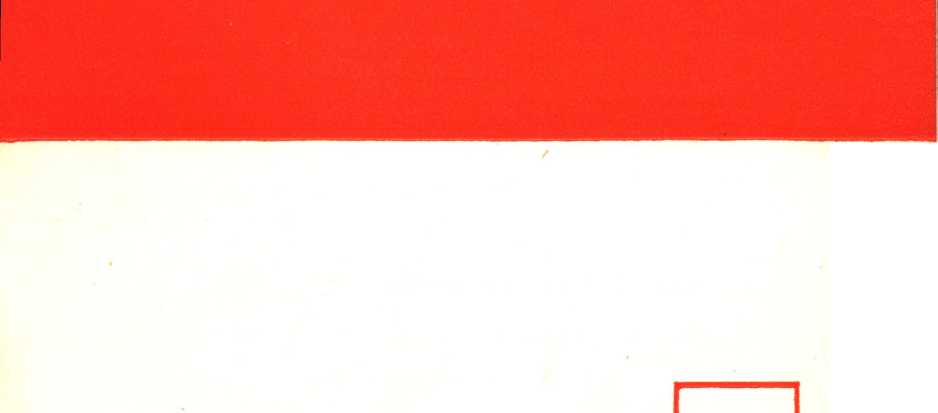 Redaktor i przewodniczący Komitetu Redakcyjnego:
prof, dr Witold Doroszewski
Zastępca redaktora: doc. dr Mieczysław SzymczakKOMITET REDAKCYJNYDr Barbara Falińska, doc. dr Hubert Górnowicz (Gdańsk), doc. dr Halina Kurkowska,
dr Zofia Mianowska, doc. dr Leszek Moszyński (Toruń), dr hab. Wanda Pomianowska,
doc. dr Andrzej Sieczkowski, prof, dr Stanisław Skorupka, prof, dr Zdzisław Stieber,
mgr Alicja Szlązakowa, prof, dr Witold Taszycki (Kraków)Sekretarz Redakcji:
mgr Magdalena FolandTREŚĆ NUMERUWitold Taszycki: Imiona: Kirył i Kuryło, nazwiska: Kuryłowicz, KurylewiczKuryłowski	321Marian Fenikowski: Z cyklu: Polonia antiquissima restituta. Kim są Lendizi tzw. „Geografa bawarskiego”, a kim Λενζανήνι Konstantyna Porfirogenety? 	324Gabriel Karski: Na ścieżkach lektury	335Witold Doroszewski: O trudnościach w pracy tłumacza (parę uwag teoretycznych) 	338Zdzisław Kempf: O dopełnieniach bliższych	i	 dalszych	341Andrzej Markowski: Odmiana nazwisk we współczesnej polszczyźnie. I. Nazwiska mężczyzn zakończone na -o lub z alternacją głoskową w temacie 351 Mieczysław Smogorzewski: Trzeba pisać	głową	360JĘZYK POLSKI ZA GRANICĄWładysław Lubaś: Djordje Živanović — Poljski u 100 lekcija	365RECENZJEAndrzej Maria Lewicki: Danuta Buttler, Halina Kurkowska, Halina Satkiewicz — Kultura języka polskiego. Zagadnienia poprawności gramatycznej 	368Eugeniusz Mośko: Józef Bubak — Nazwiska ludności dawnego starostwanowotarskiego. Cz. 2	371SPRAWOZDANIAJadwiga Puzynina: Sprawozdanie z sympozjum syntaktologicznego w Brnie 377Magdalena Foland: Otwarcie Telefonicznej Poradni Językowej ....	380POŁOW PEREŁEK — Ob.Serwator	381OBJAŚNIENIA WYRAZÓW I ZWROTÓW — W.D.	382„Poradnik Językowy” jest wydawany z dotacji Ministerstwa Oświaty i Szkolnictwa Wyższego i polecony jako pismo, które powinno się znaleźć w każdej bibliotece szkolnej (komunikat nr 142/PR4-552-29/68/ ogłoszony w Dzienniku Urzędowym MOiSW z dnia 31.XII.1968 r.).Wydawca: Państwowe Wydawnictwo Naukowe: Warszawa, ul. Miodowa 10
Redakcja: Warszawa, ul. Nowy Świat 72, Pałac Staszica, tel. 26-52-31 wewn. 90Nakład 2600 (2440+160). Ark. wyd. 5,25. Ark. druk. 4,25. Papier druk. sat. kl. V. 70 g 70X100.Oddano do składu 27.Ш.72 r. Podpisano do druku w maju 1972. Zam. 533/72. A-106. Cena zł 6.—Drukarnia im. Rewolucji Październikowej — Warszawa1972CzerwiecZeszyt 6 (300)PORADNIK JĘZYKOWYMIESIĘCZNIK ZAŁOŻONY W R. 1901 PRZEZ ROMANA ZAWILIŃSKIEGOORGAN TOWARZYSTWA KULTURY JĘZYKAWitold TaszyckiIMIONA: KIRYŁ I KURYŁO, NAZWISKA: KURYŁOWICZ,
KURYLEWICZ I KURYŁOWSKIZapytywał kiedyś prof. Jerzego Kuryłowicza w czasie I Kongresu Slawistycznego w Pradze (1929) francuski slawista Lucien Tesnière, co by mogło znaczyć nazwisko Kuryłowicz. Dowcipkując jak zwykle, odpowiedział: „chasseur de poules”, czyli «łowca kur» albo też «polujący na dziewczęta». Wyjaśnienie nosi wszystkie znamiona świadomie dla żartu użytej etymologii ludowej. Potraktował zatem swoje nazwisko jako wyraz złożony, którego człon pierwszy Kury- związał z rzeczownikiem kura, człon zaś drugi -łowicz z czasownikiem łowić. A jak się rzecz przedstawia naprawdę?Wyjdźmy na początek od formy omawianego nazwiska. Jego podstawę stanowi imię Kuryło ruskiego w dawnym tego wyrazu znaczeniu pochodzenia, przy czym zostało zaopatrzone tzw. patronimicznym przyrostkiem. Razem wzięte części składowe omawianego nazwiska tworzą całość, która znaczy tyle co «potomek (syn) człowieka noszącego imię Kuryło». Co się zaś tego imienia tyczy, jest ono staroruskim odpowiednikiem greckiego imienia Κύϱιλλοϛ (w łacińskiej transkrypcji Kýrillos), które wymienia W. Pape w znanym słowniku greckich nazw osobowych (Wörterbuch der griechischen Eigennamen nebst einer Übersicht über die Bildung der Personennamen, Braunschweig 1842), wzmiankując równocześnie, że jest późnym imieniem męskim. Znaczenia nie podaje. Łatwo je wszakże odgadnąć, uświadomiwszy sobie, że jego podłożem jest rzeczownik ϰύϱιοϛ (kýrios), co znaczy «pan». Wziąwszy przy tym pod uwagę zdrobniały formalnie i znaczeniowo charakter urobionego odeń imienia, o które322W. TASZYCKInam chodzi, zestawić je można ze znanym na gruncie staropolskim, żeby daleko nie szukać, imieniem Panek pan)1.Kiedy się greckie imię Κύϱιλλοϛ  (Kýrillos) i w jakiej formie przedostało między południowych a następnie wschodnich Słowian, nie da się na razie orzec na pewno. Sprawa wymaga starannego i rozległego zbadania, co wcale nie będzie łatwe. Dość przy tej sposobności nadmienić, że brak jego odpowiednika czy odpowiedników w materiałach antroponimicznych w znanym słowniku M. Tupikowa: Słowar’ driewnie-russkich licznych sobstwiennych imien („Zapiski otdiel. russkoj i sławianskoj archieołogii...”, VI, 1903, s. 58—913).Opierając się na danych, jakie przynosi opracowany przez St. Ilczewa Słownik imion osobowych i rodzinnych u Bułgarów (Речник на липните и фамилии имена у българите, Sofia 1969, s. 626), jestem skłonny przyjąć, że u Słowian południowych wchodzące w grę greckie imię przybrało postać Kirił. Jak zaś na to wskazują spotykane od dawna na ziemiach ruskich nazwy miejscowe typu Kiryłow, Kiryłowka itp. lub Kuryłowka, Kuryłowicze itp.2, imię, o którym mowa, występowało już to jako Kirył albo Kiryło 3, już to jako Kuryło (z formą *Kurył się nie zetknąłem). Nie umiem powiedzieć, czy dałoby się przeprowadzić rozmieszczenie nazw miejscowości zależnie od ich imiennej podstawy: Kirył(o), Kuryło. Przedsięwzięcie naukowe z pewnością nieproste, ale — sądzę — ze wszech miar godne wysiłku, jak również problem dotąd nie wyjaśniony pojawienia się -u- w imieniu Kuryło.Dotarłszy do tego miejsca historycznojęzykowych wywodów, których punktem wyjściowym jest greckie imię Kýrillos, czyli tyle co «Panek», zatrzymajmy się w dalszym ciągu przy nazwisku odeń pochodnym Kurylewicz. Znaczeniowa analiza jego od strony slawistycznej w szerokim tego określenia znaczeniu prowadzi do wniosku, o czym już była wzmianka, że znaczy tyle co «potomek (syn) człowieka noszącego imię Kuryło».Dokonane wyżej zestawienie imienia Kýrillos z Kuryło to zaś z polskim «Panek» nasuwa zrównanie nazwiska Kuryłowicz z rdzennie polskim nazwiskiem Pankowicz, dobrze się z tamtym mimo różnice pochodzenia pokrywającym i formalnie, i znaczeniowo. Co się polskich, czy polsko-ruskich nazwisk na -owicz, jak np. Pankowicz, Kuryłowicz tyczy, nierzadko się obok formacji na -owicz pojawiają formacje na -ewicz, które w spe1	Por. Testis Derslai Panec 1393; cum Martino Panek de Bolechowicz 1400; Stanislaus Panek de Karnyowicz 1414. Przykłady z materiałów do Słownika stpol. nazw osobowych.2	Po odpowiedni bardziej urozmaicony materiał toponimiczny odsyłam do Słownika geogr. t. IV, 1883, a zwłaszcza do Russisches geographisches Namenbuch (begründet von M. Vasmer), t. IV, 1969.3	Istnienia formy Kiryło (obok Kirył) na gruncie ruskim dowodzą ruskie źródła historyczne, używał jej np. w 2. poł. XVI w. Kiryło, episkop piński i turowski, że się ograniczę do przykładu przytoczonego w „Herbarzu polskim” A. Bonieckiego, t. X, Warszawa 1907, s. 86.IMIONA: KIRYŁ I KURYŁO, NAZWISKA: KURYLOWICZ I KURYŁOWSKI 323cjalnych warunkach (przede wszystkim po spółgłoskach tylnojęzykowych) przybiera postać ~{i)ewicz. Stąd obok wymienionego przed chwilą nazwiska Pankowicz zdarza się Pankiewicz4, obok Stachowicz —- Stachiewicz, obok Żychowicz — Żychiewicz. Na ich wzór obok Kuryłowicz powstała forma Kurylewicz. Przy sposobności godzi się wreszcie wspomnieć oboczność Michałowicz — Michalewicz. Wszystkie ostatnio wyliczone nazwiska oznaczają osoby rzeczywiście nimi się posługujące, których istnienie nie podlegało, i nie podlega wątpliwości.Nazwiska Kuryłowicz i Kurylewicz nie wyczerpują nazwisk od imienia Kuryło urobionych. Jeszcze przynajmniej o jednym należy wspomnieć. Mam na myśli formację częściowo bardziej, że się tak wyrażę, od tamtych polską, mianowicie Kuryłowski. Rodzina to nazwisko nosząca, jak stwierdza A. Boniecki w swoim „Herbarzu polskim”, t. XIII, Warszawa 1909, s. 264, pochodziła ze wsi Kuryłowiec w wojew. podolskim, a więc na równi z nazwiskiem Kuryłowicz z ziem polsko-ruskich.Nazwy osobowe w tytule artykułu podane nie wyczerpują wszystkich tego rodzaju. Świadomie przy tym ograniczyłem się do pochodnych od Kirył i Kuryło, pominąłem pozostałe, by nadto podstawowego zagadnienia w tym artykule poruszonego nie rozwlekać. Wypada przecież bodaj napomknąć o tych, nad którymi zupełnie przeszedłem do porządku dziennego, zostawiając je onomastycznym bliźnim do osobnego rozpatrzenia. To w pierwszym rzędzie zlatynizowany Cyryl, w drugim zeslawizowany Czuryło. Tak się jakoś złożyło, że nikt dotąd nie zajął się z bliska Cyrylem, co choćby tylko ze względu na osobę apostoła Słowian, także Konstantynem zwanego, ze wszech miar zasługuje na gruntowne opracowanie. Imieniu Czuryło godny zaciekawienia artykuł poświęcił P. Smoczyński, „Sla- via Orientalis” XVII, 1968, s. 407—419, nie wyczerpał jednak tematu i nie oświetlił go w stopniu, w jakim by tego należało oczekiwać. I w jednym, i w drugim z imion ostatnio wspomnianych tkwi materiał na onomastyczną monografię szeroko potraktowaną, tym rozleglejszą, im bardziej się ją powiąże z gromadką imion i nazwisk stanowiących punkt wyjścia dla niniejszego artykułu. A ileż podobnych mu w zasadzie może być zagadnień. Ileż ciągle jeszcze czeka na oddzielne z sobą jednak w każdym wypadku ściślej powiązane przedstawienie. Wdzięczne pole do urozmaiconego działania a zarazem do pogłębienia u nas onomastycznych badań.4	Wyłącznie formami obocznymi typu Pankowicz — Pankiewicz i wynikającymi stąd spostrzeżeniami zajął się G. Y. Shevelov w artykule: Nazwiska słowiańskie na ,,-kevič”, „Symbolae philologicae in honorem V. Taszycki”, Prace Komisji Językoznawstwa Oddziału PAN w Krakowie, nr 17, Wrocław—Warszawa—Kraków 1968, s. 303—314. Rzecz zasługuje na uwagę.Marian FenikowskiZ cyklu: POLONIA ANTIQUISSIMA RESTITUTAKIM SĄ LENDIZI TZW. „GEOGRAFA BAWARSKIEGO”,
A KIM Λενζανήνι  KONSTANTYNA PORFIROGENETY?Jeśli flet weźmie człowiek, muzyki nieświadom, Piersi straci i uszy sfałszuje sąsiadom.(J. Słowacki)W artykule swym pt. „Jak należy czytać Licicaviki Widukinda, a jak Litziki Konstantyna Porfirogenety?” (p. „Poradnik Językowy”, 1969, z. 9) wyraziłem żal pod adresem historiografii polskiej, że mimo przedsiębranych w tym względzie od stu lat prób nie dała nam wciąż jeszcze, jeśli nawet nie jakiejś już ostatecznej, to przynajmniej jakiejś mniej lub więcej pewnej odpowiedzi na pytanie, kim właściwie są owi tajemniczy Lendizi (czytaj: Lądici; dzisiejsza postać tej nazwy brzmiałaby Lądzice), z którymi spotykamy się w tzw. „Geografie bawarskim”, zabytku historycznogeograficznym z końca pierwszej połowy IX wieku: czy to mianowicie późniejsi nadwarciańscy Polanie, jak przypuszczają jedni, czy też, jak chciałby H. Łowmiański (Lędzianie, „Slavia Antiqua”, IV, 1953, s. 97— 114), jakieś całkiem mityczne, pod Sandomierzem osadzone przez niego plemię, rzekomo identyczne z plemieniem Λενζανήνι  wzmiankowanym dwukrotnie w dziele bizantyńskiego cesarza Konstantyna Porfirogenety pt. „Zarząd państwa” (z połowy X wieku).Hipoteza ta zyskała sobie, niestety, od razu uznanie innych historyków polskich, a co gorsza, weszła nawet niebawem do wydanej przez Polską Akademię Nauk wielotomowej „Historii Polski” (p. t. I, część I, wyd. I, r. 1957, s. 136. 156, 168 i mapa załącznikowa pt. „Słowiańszczyzna Zachodnia w IX wieku”), zniekształcając aż do niepoznania autentyczny obraz najdawniejszej Polski. W tych warunkach nie pozostaje nic innego, jak — zgodnie z zawartą w mym wyżej wspomnianym artykule zapowiedzią — podjąć próbę udowodnienia, że Lędzice to rzeczywiście przodkowie nadwarciańskich Polan, a sprzeczna z tym faktem historycznym hipoteza H. Łowmiańskiego to, po prostu, tylko czysta fikcja.Z CYKLU: POLONIA ANTIQUISSIMA RESTITUTA325Ale czas już przejść do odpowiedzi na pierwszą część pytania zawartego w tytule naszego artykułu.KIM BYLI LĘDZICE?„Lendizi habent civitates XCVIII — Lędzice mają grodów 98” — oto wszystko, czego się o Lędzicach dowiadujemy z „Geografa bawarskiego”. Z tytułu zabytku czerpiemy jeszcze dodatkową informację, że należeli oni do plemion północnosłowiańskich. Ale już sąsiadujące w zabytku z nazwą Lendizi nazwy innych plemion nie dostarczają nam nawet najniklejszych wskazówek co do ściślejszego oznaczenia miejsca siedzib nosicieli tej nazwy. Nie dziw więc, że badacze okazali się tak absolutnie bezradni wobec tego zagadnienia. Za szczególnie wymowny przykład tej bezradności posłużyć nam może ten nieco już groteskowy fakt, że historyk Z. Wojciechowski w ciągu mniej więcej trzech lat osadzał Lędziców aż w czterech różnych miejscach: najpierw na linii Poznań—Gniezno, potem na linii Kalisz—Ląd, z kolei przeniósł ich pod Ląd na północ od Warty, aż na koniec kazał im zamieszkać „gdzieś na pograniczu polsko-ruskim, ale w czasie bliżej nie znanym i w miejscu dziś nie dającym się określić” („Studia historyczne”, 1955, s. 246, 262, 304, 325). „Difficile est satiram non scribere” — syknąłby tu przez zęby, gdyby jeszcze żył, stary Juwenalis. Sytuację ratowało jedynie językoznawstwo, któremu zawdzięczamy wiadomość, że Lędzice to mieszkańcy lęd, czyli obszarów ziemi świeżo dopiero przez wyrąb drzew w lesie uzyskanych pod uprawę. Ale gdzież szukać tych lęd, które zamieszkiwali nasi Lędzice, skoro lędy stanowiły w owych czasach normalne zjawisko w całej Słowiańszczyźnie?Jest więc jedno tylko wyjście z tej sytuacji bez wyjścia: przejrzeć jak najstaranniej najdawniejsze historyczne źródła słowiańskie w poszukiwaniu jakichś nie dostrzeżonych może czy przeoczonych śladów tego plemienia.I oto — rzecz to, zdawałoby się, nieprawdopodobna, a jednak prawdziwa — ślad tego rodzaju rzeczywiście się dochował. Istnieje mianowicie w „Powieści dorocznej”, najstarszej kronice ruskiej, powstałej w początkach XII wieku, niewielka wzmianka dotycząca nas, Polaków, w której użyto o nas, nazywanych w kronice stale Lęchami, jeden jedyny raz na obszarze całego dzieła nazwy Polanie. Nietrudno się domyślić, że stało się to nie bez bardzo istotnego powodu. Ale oto sama ta wzmianka w ścisłej transliteracji na z lekka zmodyfikowany alfabet polski:„[...] Słověni že ovi prišьdъše sědośę na Vislě i prozъvaśę sę Lęchove, a otъ těchъ, Lęchovъ prozъvašę sę Poljane, Lęchove druzii Łutiči, ini Mazovšane, ini Pomorjane” (Powieść doroczna, „Monumenta Poloniae historka”, I, s. 553).W dosłownym przekładzie na język polski brzmi ten urywek, jak następuje: „[...] Słowianie owi przyszedłszy osiedli nad Wisłą i nazwali się326M. FENIKOWSKILęchami, a od tych Lęchów nazwali się Polanie, drudzy Ląchowie (nazwali się) Lucicami1 inni — Mazowszanami, inni — Pomorzanami”.Aby tekst ten uczynić bardziej zrozumiałym, wypada dodać, że mowa tu o tej grupie Słowian naddunajskich, która, opuściwszy, tak jak i inne grupy tychże Słowian, tamtejsze swe siedziby, przywędrowała nad Wisłę.Spróbujmy teraz choćby w przybliżeniu ustalić czas powstania owej zapiski, na której prawdopodobnie oparł się redaktor „Powieści dorocznej” w tej swojej wzmiance. Obecność w niej nazwy Polanie wskazuje niechybnie na wiek XI.. Objęcie zaś tą nazwą nie tylko samych Polan i Kujaw, tej przyrodzonej niejako „Campestrium provinciola”, jak mówi Kadłubek, tj. prowincyjki Polan, lecz także Śląska i Małopolski nakazuje nam zapiskę tę datować na czas poprzedzający jeszcze wybuch kryzysu monarchii.A zatem około roku mniej więcej 1030 zdawano sobie na Rusi, jak to nieodparcie wynika ze zdania „a od tych Lęchów nazwali się Polanie”, jak najdokładniej z tego sprawę, że nazwa Polanie wywodzi się pod względem znaczeniowym w prostej linii od nazwy Ląchowie, będącej, jak dzisiaj już powszechnie wiadomo, tylko zgrubiałym derywatem nazwy LĘDZICE. Skoro zaś Polanie nie siedzieli pod Sandomierzem, ale nad Wartą, to i Lędziców musimy nieuchronnie tam właśnie, a nigdzie indziej zlokalizować. Nie bez racji zatem ta sama „Powieść doroczna” Polskę nazywa „ziemią lędzką” (rozdz. 51; 53 (2 razy); 64), a Chrobrego „Bolesławem lędzkim” (rozdz. 45).Jak sądzę, możemy tym samym naszą tezę, że Lędzice to nasi najdawniejsi historycznie zaświadczeni nadwarciańscy przodkowie, uważać za bezwarunkowo udowodnioną.Może jednak zechce kto jeszcze zapytać, czym to wytłumaczyć, że ta wzmianka „Powieści dorocznej” pozostała aż po dziś dzień jak gdyby niezauważona. Niezauważona? Ależ właśnie wprost przeciwnie. Nie było i nie ma u nas takiego mediewisty, który by jej nie znał, a nawet jej nie tłumaczył. Ale, niestety, nie było i nie ma też takiego, co by ją zrozumiał. Niech mi wolno będzie przytoczyć tu na dowód choćby trzy tylko niejako wzorcowe przykłady tych osobliwych tłumaczeń:,,[...] a od tych Lęchów przezwali się jedni Polanami, drudzy Lęchowie Łutyczami, inni Mazowszanami, inni Pomorzanami” (A. Bielowski, pierwszy polski wydawca i tłumacz „Powieści dorocznej”: MPH, I, s. 553).„[...] a inni z tych Lachów przezwali się Polanami, inni zaś1 Staroruskiej postaci Łuticzi odpowiadałaby tu raczej dzisiejsza polska postać Łucice. Wychodząc jednak z założenia, że ówczesny mieszkaniec południowej Rusi zastąpił tu bezwiednie i mimo woli literę l literą i bliższego mu widocznie wyrazu południoworuskiego łut «łub, kora lipowa na chodaki», uznałem za wskazane przywrócić nazwie jej postać autentyczną.Z CYKLU: POLONIA ANTIQUISSIMA RESTITUTA327Lachowie Lucicami, inni Mazowszanami, inni Pomorzanami” (A. Brückner: „Polska pogańska i słowiańska”, Kraków 1923, s. 9).„[...] a od tych Lachów wzięli nazwę Polanie, Lutycy, Mazowszanie, Pomorzanie” (H. Łowmiański: Lędzianie, „Slavia Antiqua”, IV, 1954, s. 107).Jak widzimy, stanowczo najradykalniej ułatwił sobie zadanie H. Łowmiański, który nie tylko Polanom, ale i reszcie wymienionych grup etnicznych kazał wziąć nazwę od Lachów, zapomniał tylko dodać, co pod względem znaczeniowym nazwy Lutycy, Mazowszanie i Pomorzanie mają wspólnego z nazwą Lachowie. Wszyscy zaś razem dowiedli, że ani w ząb nie zrozumieli tego współrzędnie złożonego, ale ściągniętego czteroczłonowego zdania (ściągnięcie polega tu mianowicie na tym, że wspólne wszystkim czterem zdaniom składowym orzeczenie „nazwali się” jest tylko jeden raz użyte). W szczególności nie zdali oni sobie sprawy, co, nawiasem mówiąc, w całym tym zdaniu jest najbardziej istotnego, z różnorakości funkcji syntaktycznej formy Poljane jako podmiotu pierwszego członu, a form Łutici, Mazovšane, Pomorjane jako orzeczników rzeczownikowych pozostałych trzech członów tego współrzędnie złożonego zdania. A fakt ten to właśnie prima mali materia w całej tej tak przykrej historii.Czy należałoby jeszcze co do tego dodać? Co do mnie, to uważam, że mądremu dość pałką w łeb. Przejdźmy więc z kolei do rozpatrzenia drugiej części hipotezy H. Łowmiańskiego, według której Lędzice to plemię identyczne z plemieniem Λενζανήνι  wspomnianym w dwóch wypadkach przez cesarza Konstantyna Pofirogenetę.KIM BYLI Λενζανήνι  KONSTANTYNA PORFIROGENETY?Poszukując w obrębie granic państwa polskiego siedzib plemienia Lędziców, H. Łowmiański zwrócił uwagę na wymienione dwukrotnie przez Konstantyna Porfirogenetę plemię Λενζανήνι  (op. cit., rozdz. 9 i 37; w drugim wypadku nazwa występuje w postaci graficznie wykolejonej: Λενζανήνι). Nazwę tego plemienia odczytał autor jako Lędzianie. Uzyskana w ten sposób bliźniacza para nazw plemiennych nasunęła mu na pamięć drugą tego rodzaju parę nazw: Dziadoszyce i Dziadoszanie oznaczających jedno z historycznych plemion śląskich. Uwiedziony ułożoną przez siebie proporcją słowotwórczą Dziadoszyce : Dziadoszanie = Lędzice : Lędzianie, na wzór pierwszej pary tych nazw uznał także tę drugą parę za dwie oboczne nazwy tego samego plemienia, które zlokalizował pod Sandomierzem, choć dobrze wiedział, że Porfirogeneta to rzekomo polskie plemię Lędzian wymienił w obu wypadkach łącznie z plemionami ruskimi: Krywiczami, Drewlanami i Uliczami.Ale to jeszcze nie wszystko. Ośmielony brakiem uzasadnionych należycie sprzeciwów, autor tak się utwierdził w wierze w słuszność swojej328M. FENIKOWSKIkoncepcji, że nie zawahał się jej w III tomie swej pracy pt. „Początki Polski” (Warszawa, 1967, s. 128—137), a więc o czternaście lat później, szeroko rozwinąć i w szczegółach uściślić. M.in. np. dokonał on tam podziału tego czysto przecież fikcyjnego plemienia na cztery mniejsze plemiona, przy czym z iście jubilerską precyzją wytyczył granice ziem przez te cztery domniemane grupy etniczne zasiedlonych.Wprawdzie, zdaniem Einsteina, wyobraźnia jest ważniejsza niż wiedza, uważam jednak, że zbyt wybujałej wyobraźni należałoby umieć nałożyć porządne wędzidło, w interesie zaś rzetelnej wiedzy w razie potrzeby umieć także nie wiedzieć tego, czego się nie wie.Ale zdaje się, że nadeszła już pora, aby przedstawioną wyżej koncepcję poddać gruntownej analizie krytycznej i opartej na tej analizie słusznej ocenie.Zastanówmy się na samym początku nad tym, czy odczytanie przez autora tej koncepcji formacji Λενζανήνι jako Lądzianie jest z filologiczno-lingwistycznego punktu widzenia uzasadnione. Otóż wystarczy znać choćby tylko podstawowe zasady fonetycznego rozwoju języka polskiego, aby formę Lądzianie a limine odrzucić. Na formę tę było, po prostu mówiąc, za życia Porfirogenety o bez mała dwieście lat za wcześnie. Ale, co ważniejsza, kłóci się ona z wartością dźwiękową odpowiadającą ówczesnej literze greckiej ζ. Należy bowiem wiedzieć, że za czasów Porfirogenety litera ζ nazywała się już nie dzeta, ale zita i oznaczała głoskę zг. Dość przypomnieć sobie choćby historię naszych samogłosek nosowych, aby zrozumieć, że i alfabety zmieniają się na tym najlepszym ze światów. Kto więc chce poprawnie odczytać jakąkolwiek słowiańską czy innojęzykową formację onomastyczną przekazaną nam przez cesarza w transkrypcji na alfabet grecki, ten powinien zdać sobie z tego sprawę, że nie może tego uczynić bez znajomości dziejów alfabetu greckiego oraz bez uprzedniego zapoznania się z zasadami stosowanej przez niego transkrypcji.A zatem, chcąc poprawnie odczytać nazwę Λενζανήνι, należy wiedzieć, co następuje:Transkrybując nazwy słowiańskie na alfabet grecki, cesarz zastępuje m.in.: słow. ę połączeniem liter εν (przykład: Świętosław = Σφενδοϑλάβος); słow. ż literą ζ (przykład: strus. Naprěžb 3 = Ναπϱεζή)] słow. i m.in. * 22 Co do wartości dźwiękowej odpowiadającej średniogreckiej literze ζ (zita), zob. M. Vasmer: Die Slaven in Griechenland, „Abhandl. der Preuss. Akad. d. Wissen- sch.”, 1941, Philos.-hist. Klasse, nr 12, s. 252, § 12.2 Naprěžb jest to w stosunku do źródeł rzeki ostatni z wszystkich Porohów Dnieprowych, a tym samym w stosunku do ujścia pierwszy, czyli przedni. Jego zaś nazwa to przymiotnik deklinacji rzeczownikowej utworzony od wyrażenia syntaktycznego *na prědě za pomocą przyrostka *-jь, a zatem *naprědjь ^ *naprěžь «(próg) położony na przedzie rzeki)». Tysiąc z górą lat musiał wyraz ten Czekać na swoje rozszyfrowanie, bo już informator Porfirogenety nie umiał mu go wyjaśnić. Ufam, że wkrótce uda mi się i resztę nazw progów rozgmatwać.Z CYKLU: POLONIA ANTIQUISSIMA RESTITUTA329literą ι oraz połączeniem liter oι. Ograniczyłem się tu celowo do podania tych kilku szczegółów z bogatego systemu transkrypcyjnego Porfiroge- nety. Chodzi bowiem tylko o to, aby umożliwić sobie prawidłowe odczytanie jego greckiego transkryptu. I rzeczywiście wystarczy teraz pod litery tego transkryptu podłożyć odpowiednie litery polskie, a zza liter tych wyjrzy ku nam słowiański sobowtór graficzny zapisu Λενζανήνι  w postaci — lekko wprawdzie zgrecyzowanej — Lężanini. Miał bowiem cesarz zwyczaj grecyzować obce nazwy plemienne, dodając do oryginalnej postaci ich mianownika l.poj. greckie zakończenia mianownika l.mn. -oι lub -αι Toteż odciąwszy z kolei z formy Lężanini końcowe i, foniczny odpowiednik dwuznaku greckiego -oι, uzyskamy tym samym już czysto słowiańską teraz formę mianownika l.poj. w postaci Lężanin. Jak się okazuje, nazwa ta należy do grupy rzeczowników osobowych na -anin typu Słowianin i mieszczanin, którym, jak wiadomo, w liczbie mnogiej odpowiadają formy bez przyrostka -in, a zatem Słowianie, Słowian, Słowianom itd., a w konsekwencji Lężanie, Lężan, Lężanom itd. Ustalamy więc, że słowiańskim odpowiednikiem greckiego transkryptu Λενζανήνι jest forma Lężanie.I oto samo z siebie rodzi się tu pytanie, czy Lężanie to formacja polska, czy innosłowiańska. Odpowie nam na to pytanie interpretacja lingwistyczna tej nazwy. Założywszy mianowicie, że tematem słowotwórczym formacji Lężanie jest analogicznie do formacji Lędzice rdzeń lęd-, formantem zaś przyrostek -janie, zrekonstruujemy jej postać prasłowiańską jako *Lędjane. Zestawiwszy z sobą formy Lędjane i Lężanie, przekonamy się, że kontynuantem prasłow. grupy głoskowej *dj jest w tym wypadku szczelinowa spółgłoska ż. Wiedząc zaś z historycznej fonetyki języków słowiańskich, że tylko języki ruskie kontynuują tę grupę jako ż, podczas gdy w języku polskim kontynuantem jej jest zwarto-szczelinowa spółgłoska dz (prasł. medja np. odpowiada pol. miedza, a rus. męża), dochodzimy do bezpośrednio oczywistego, nieuchronnego wniosku, że Lężanie to formacja bezwarunkowo ruska. O ile więc poprzednio uznaliśmy Lędziców za nadwarciańskich Polan, tak teraz musimy z konieczności w myśl powyższych wywodów występujących w dziele Konstantyna Porfirogenety obok innych ruskich plemion Λενζανήνι zidentyfikować z Polanami naddnieprzańskimi. Oto ostateczny wynik naszych filologiczno-lingwistycznych rozważań.Ale na tym jeszcze nie dość. Ten nasz wynik znajduje mianowicie całkowite potwierdzenie również w pisanych źródłach historycznych. Komu znana jest „Powieść doroczna”, ten zapewne sobie przypomina, że jej autor wymienia tam zazwyczaj Polan razem z ich sąsiadami Drewlanami. Stwierdzony tu już fakt, że i Porfirogeneta w rozdziale 37 swego dzieła wymienia Lężan tuż obok Drewlan, mógł już sam przez się historykowi nasunąć myśl, że to raczej jednak plemię ruskie niż polskie.A jest u cesarza i drugi taki fakt, który powinien był pobudzić i zao330M. FENIKOWSKIstrzyć zmysł krytyczny badacza. Wiąże się on mianowicie z opisem handlowych wypraw Waregów z Kijowa do Konstantynopola na łodziach budowanych dla nich z jednego pnia drzewnego przez ruskie plemiona zasiedlające dorzecze Dniepru. Z tych plemion nazywa autor tylko dwa po imieniu: Krywiczów i Lężan. Wszystkie inne natomiast obejmuje sumarycznym wyrażeniem ,,i reszta Słowian”. Są to mianowicie, wnioskując z nazw miejscowości, z których jako punktów zbornych Słowianie zbudowane przez siebie łodzie przewozili Dnieprem na punkt skupu w Kijowie (miejscowości te to Smoleńsk, Lubecz, Czernihów i Wyszegród), plemiona Dregowiczów, Radymiczów, Siewierzan, Wiatyczów i Drewlan. W tych warunkach musi nas z natury rzeczy zaciekawić fakt, dlaczego autor obok Krywiczów, mieszkających w pobliżu pierwszego punktu zbornego i otwierających tym samym szereg dostawców łodzi, nie wymienił Polan, głównego przecież plemienia ruskiego i zamykającego niejako ten szereg, ale jakichś tam nie znanych nikomu Lężan. Odpowiedź na to pytanie nasuwa się sama z siebie: bo Polanie nazywali się wtedy jeszcze Lężanami.Że powyższe rozumowanie nie jest bynajmniej jakąś czczą fantazją tylko, tego niedwuznacznie dowodzi wzmianka o Lężanach i odwiecznych ich sąsiadach Drewlanach zawarta w „Geografie bawarskim”, tym, że tak powiem, onomastycznym sfinksie słowiańskim. I znowu się tu okazuje, że losy historiograficznej odbudowy najdawniejszej Polski ważą się raczej w rękach filologa-lingwisty niż historyka oraz że brak nam nie źródeł historycznych do poznania tej Polski, ale równie niezbędnej umiejętności ich odczytywania. Wszak nie ma chyba mediewisty, który by się w ten zabytek nie zagłębiał, a czy się kto z nich choćby domyślał, że pod nazwami Liudi i Forsderen ukrywają się plemiona Lężan i Drewlan?Zajmijmy się więc najpierw zapisem Liudi. Powiem od razu, że zamiast Liudi oczekiwalibyśmy tu raczej formy Lędi. W jaki jednak sposób wytłumaczyć tę zamianę ę na u? Otóż w językach słowiańskich znana jest od dawna oboczność ǫ : u. W języku polskim mamy np. tę oboczność w następujących parach wyrazów: łęg:ług, łęk:łuk, zbąk:zbuk, ząbr\zubr (stpol.). Łatwo zauważyć, że w tych przykładach oboczność obejmuje tylko u i nosówkę twardą. Tymczasem w pisanych źródłach historycznych napotykamy to u również na miejscu nosówki miękkiej. Tak np. Thietmar ma obok Suentepulcum (IV 57) i Zentepulcum (VIII 32) także Zutibure 4 (VI 37) „w Świętym Borze” zamiast oczekiwanego Zuentebore, miejscownika w funkcji okolicznika miejsca; i trzynastowieczny pisarz „Księgi bractwa lubińskiego” transkrybuje imiona Świętopołk i Świętosław przez Suutopolk i Suutozlau (MPH, V, s. 579 i 580). Zwykle upatruje się w tym zastępstwie ę przez u jeden z wielu dawniejszych sposobów ozna4 W Zutibure i Zentepulcum brak po z graficznego odpowiednika spółgł. w, ale brak także tego w po ś, np. w im. Sieciech i w gwar. sierzbić.Z CYKLU: POLONIA ANTIQUISSIMA RESTITUTA331czania nosówek. Czy jednak w świetle przytoczonych przykładów i formy Liudi nie należałoby wysnuć stąd raczej wniosku, że obok oboczności samogłosek ǫ : u istniała dawniej także oboczność samogłosek ą : 'u? Byłoby to 'ū powstałe drogą monoftongizacji z psł. dyftongu eṷ, tak jak ū to zmonoftongizowany psł. dyftong ац. W każdym razie Liudi i Lędi to formy pod względem etymologicznym jak i znaczeniowym identyczne.Co do ich etymologii, to pochodzą one, tak samo jak Lędici i Lężanie, od rdzenia ląd, który, być może, występował niegdyś także w postaci liud. Co zaś do znaczenia, to należą one do kategorii tzw. nazw własnych zbiorowych tegoż typu, co nasze Saś (tak jeszcze w wieku XVII), Jaćwież, Żmudź, Ruś, Siewierz, Czudź, Samojedź, a oznaczają zbiorowisko lęd, czyli lędy, z czego prosty wniosek, że Lądi i Liudi, którym dzisiaj odpowiadałaby polska forma Lędź, a rosyjska Ladь, to znaczeniowe równoważniki wyrażenia ziemia Lężan. Wypada tylko jeszcze dodać, że końcowa litera i w tych nazwach to znak nie samogłoski i, lecz wymawianego wtedy jeszcze końcowego jeru miękkiego5. Nazw tego rodzaju zresztą, co Lędь i Liudь, było w ówczesnej Rusi — według świadectwa „Powieści dorocznej” — co niemiara, jak np. Rusь, Sewerь, Goladь, Czudь, Wesь, Permь, Jamь, Korsь, Lubь i Libь (— Liwowie), Serebь (= Serbowie), Czeremisь (= Czeremisi), Skufь (= Scytowie).Pozostaje nam kilka chwil poświęcić jeszcze mocno enigmatycznemu zapisowi Forsderen, choć domniemany jego desygnat, tj. Drewlanie, wlazł nam tu trochę tak jak Piłat w Credo. Nazwa ta jest oczywiście skażona. Przypatrzmy się najpierw drugiemu jej członowi -deren. Jasną jest rzeczą, że końcowym jego n kopista zastąpił jedynie tu właściwe u (w „Geografie” u = u lub w), opuszczając nadto jeszcze miękki jer końcowy. Człon ten rekonstruujemy zatem jako derewu. Derewu zaś to staroruska nazwa zbiorowa o znaczeniu «zbiorowisko drzew, drzewa», równoznaczna więc z formą derewa, liczbą mnogą rzeczownika derewo «drzewo». O ile zatem nazwa Lędь to równoważnik znaczeniowy, jak to przed chwilą ustaliliśmy, wyrażenia ziemia Lężan, to tym samym nazwa Derewь zna-5 Końcowe jery miękkie wymawiano jeszcze nawet około połowy X wieku, jak o tym świadczą przekazane nam przez Porfirogenetę nazwy słowiańskie, choćby np. owo poznane tu już staroruskie Naprěžь albo też owo staropolskie imię Wiszewicь noszone przez przybyłego od nadwiślańskich Leszczków (Litziki) czy Leszczkowiców (Licicaviki) księcia serbskich Zachlumian, domniemanego syna owego księcia wiślickiego Wisza-Wisława, o którym wspomina „Kronika wielkopolska” (MPH, II, s. 510), a który był zapewne także owym „wielce potężnym” księciem wiślickim wspomnianym w „Żywocie św. Metodego” (MPH, I, s. 107). Warto tu zwrócić na to uwagę, że imię Wiszewicь to jedyny wyraz polski, w którym się dochował bezwzględnie pewny graficznie utrwalony ślad wymawianego jeszcze końcowego jeru miękkiego, a śladem tym jest średniogrecka litera ŋ odpowiadająca ówczesnemu brzmieniu tego jeru. Końcowego jeru twardego wówczas już nie wymawiano, co łatwo zrozumieć, zważywszy że zanikał on bez śladu, miękki zaś jeszcze po zaniku pozostawiał po sobie trwały ślad w zmiękczeniu poprzedzającej go spółgłoski.332M. FENIKOWSKIczy to samo co wyrażenie ziemia Drewlan. Trafność tego naszego wniosku poświadczają bezwarunkowo takie występujące w „Powieści dorocznej” wyrażenia, jak w Derewa «do kraju Drewlan» czy w Derewiech «w kraju Drewlan». Stąd zaś bezpośrednio oczywisty wniosek, że ruscy Lężanie istnieli, dokładnie tak jak nasi Lędzice, już około połowy IX wieku i że już wówczas byli, dokładnie tak jak ich wnukowie, pra- i praprawnukowie Polanie, sąsiadami Drewlan.Ale w tej chwili uchem duszy słyszę pytanie: „A co z pierwszym członem zapisu Forsderen?’. Ot, wystarczy chwilę pomyśleć, a odpowiedź nasunie się pytającemu sama. Człon Fors to, po prostu, uszczuplony przez uproszczenie o spółgłoskę t staro-wysoko-niemiecki wyraz Forst «zbiorowisko drzew, bór, las». Świadomy rzeczy niemiecki glosator tekstu nadpisał wyraz ten nad jego słowiańskim równoznacznikiem derewъ. Ale oto pewnego dnia nieświadomy rzeczy kopista, przepisując tekst, bierze to Forst za opuszczoną a później nadpisaną przednią cząstkę mającego być napisanym wyrazu i w wyniku tego rozumowania przenosi ją na należne jej w jego przekonaniu miejsce. I to już wszystko.Czas więc już podsumować wywody obu części naszego artykułu.„Kim są Lendizi tzw. „Geografa bawarskiego”, a kim Λενζανήνι  Konstantyna Porfirogenety?” — oto dwa pytania zawarte w tytule niniejszej pracy. Jak wiadomo z toku naszych wywodów, H. Łowmiański uznał plemię Lendizi jak i plemię ukrywające się pod nazwą Λενζανήνι  odczytaną przezeń błędnie jako Lędzianie za to samo plemię polskie, które osadził na obszarach rozpościerających się dokoła Sandomierza, a zajmowanych od wieków przez wschodni odłam Wiślan.Tymczasem jak najściślejsza zarówno filologiczno-lingwistyczna, jak i historyczna analiza i interpretacja istniejącego materiału źródłowego pozwoliła nam — w jaskrawym przeciwieństwie do przedstawionych wyżej poglądów — ustalić następujące już to językowohistoryczne, już to czysto historyczne fakty:Transkrybowanej na alfabet grecki nazwie plemiennej Λενζανήνι  odpowiada postać słowiańska tej nazwy w brzmieniu nie Lędzianie, lecz Lężanie.Fonetyczna postać nazwy Lężanie rozstrzyga bezwarunkowo o przynależności oznaczonego nią plemienia do Słowian wschodnich, a nie zachodnich, w wyniku czego plemię Lężan uznać należy za przodków Polan kijowskich, czyli naddnieprzańskich.Dziewiątowieczna fonetyczna postać Lędici rozstrzyga o przynależności oznaczonego nią plemienia do Słowian zachodnich, świadectwo zaś „Powieści dorocznej” nakazuje nam uznać je za przodków Polan nadwarciańskich.I oto, jak Polska najdawniejsza, nasza odwieczna Nieznajoma, zaczyna się powoli a stopniowo wyłaniać z bezbrzeżnej i bezdennej otchłani wieków.Z CYKLU: POLONIA ANTIQUISSIMA RESTITUTA333Aby jednak w wyniku powyższych ustaleń z jednej strony uczynić zadość sprawiedliwości dziejowej, z drugiej zaś skorygować fatalnie zniekształcony obraz najdawniejszej Polski, uważamy za konieczne:Lężan zwrócić bezzwłocznie naszym wschodnim pobratymcom,Lędziców przesiedlić z powrotem na brzegi Warty,Wiślanom wschodnim przywrócić ich odwieczne siedziby w sąsiedztwie Sandomierza,czego przyszli autorowie podręczników historii Polski wczesnośredniowiecznej jak najrygorystyczniej dopilnować winni.ZAKOŃCZENIEJest tragedią polskiej mediewistyki, że przeważną część źródeł historycznych do poznania początków Polski stanowią formacje onomastyczne. Toteż nie bez racji powiedziałem z tego powodu już raz gdzie indziej, że jak, zdaniem Platona, idealne państwo urzeczywistnione być może tylko wówczas, gdy albo rządcy państwa będą filozofami, albo filozofowie rządcami państwa, tak i o rzeczywiście skuteczną próbę ostatecznego rozwikłania owych onomastycznych węzłów gordyjskich, od jakich się aż roi w historii naszych pierwocin narodowo-państwowych, może się pokusić wyłącznie albo filolog-lingwista, któremu nieobca jest historia, albo historyk, który rozporządza gruntownym przygotowaniem filologiczno-lingwistycznym. Tertium non datur. Głębokim więc niepokojem muszą nas z tych względów napawać poczynania tego rodzaju, jak przedstawiona tu fatalna próba interpretacji historycznych przekazów onomastycznych Lendizi i Λενζανήνι , podjęta przez historyka H. Łowmiańskiego. Przypomina mi ona tę, niestety, wciąż jeszcze aktualną definicję historii, którą, dosłownie, w ostatnich chwilach swego życia sformułował J. Rozwadowski: historia to — jak i poezja — wielka baśń gatunku ludzkiego. Bo czy, szczerze mówiąc, próba ta nie wchodzi rzeczywiście już w sferę autentycznej baśni? Nie od rzeczy więc będzie, parafrazując starożytnych Rzymian, pracę niniejszą zakończyć apelem do historyków: „Videant historici, ne quid Polonorum historia detrimenti capiat!”.*Do tekstu Autora dodajemy uwagi, które zechciał łaskawie nadesłaćprof. H. Łowmiański:Odczytując Lendzaninoi Konstantyna Porfirogenety jako „Lężanie” i lokalizując tychże na Rusi, autor nie wziął pod uwagę, że 3 mogło w Bizancjum oznaczać nie tylko słowiańskie z i ż, ale również dz i dż, jak to przyjmował T. Lehr-Spławiński, idąc za M. Vasmerem („Od piętn. wie-334M. FENIKOWSKIków”, 1961, s. 25 n.). Wieloraka rola 3 w oddaniu fonetyki słowiańskiej pozbawia koncepcję autora podstawy źródłowej.Nazwę Porfirogenety (Lendzaninoi) z nazwą Geografa bawarskiego (Lendizi) identyfikowali nie tylko historycy, ale też językoznawcy, w szczególności T. Lehr-Spławiński. Niemniej wysunięcie koncepcji „Lę- żan” jest pomysłem zasługującym na uwzględnienie w dyskusji.Gabriel KarskiNA ŚCIEŻKACH LEKTURYW numerze 242 z roku ubiegłego — w jednym z cotygodniowych felietonów ogłaszanych na łamach „Życia Warszawy” — Jarosław Iwaszkiewicz omawia książkę Mariana Toporowskiego pt. „Geniusz i caryzm” poświęconą twórczości poetyckiej Puszkina w ostatnim — tragicznym — okresie jego życia. Zgadzam się całkowicie z ogólną nader pochlebną oceną tej pracy przez mego znakomitego kolegę, nie podzielając tylko jego zachwytu wywołanego nietęgim przekładem polskim żartobliwego wierszyka Puszkina o Mickiewiczu.Iwaszkiewicz pisze mianowicie: „Jakiż promienny portret Mickiewicza wyziera z tych wierszy, przytoczonych przez Toporowskiego:Lecz żaden z czarodziejów miłych,Choć wzniosłym darem myśli władał,Nie miał w bajaniu takiej siły,Tak chytrze wierszy nie układał,Jak ów przezierny i skrzydlaty Poeta z tej cudownej strony,Gdzie mąż jest groźny i kosmaty,Hurysom równe zasię żony”.Chcąc się dowiedzieć, kto jest tłumaczem tego tekstu, zaglądam do książki Toporowskiego; w indeksie figuruje Władysław Jerzy Kasiński — nazwisko, z którym spotykam się po raz pierwszy w życiu. Wertuję tedy wszelkie dostępne mi dzieła encyklopedyczne: nigdzie nie ma najmniejszej wzmianki o owym tajemniczym Kasińskim, Zwracam się kolejno do „uczonych w piśmie” kolegów — również całkiem bezskutecznie. Wreszcie decyduję się zatelefonować do autora książki „Geniusz i caryzm” — oczywiście nie wiedząc, że był już wtedy ciężko chory i nie przeczuwając, że wkrótce dowiem się o jego śmierci; dowiaduję się natomiast o sprawie wielce osobliwej: że podany w książce indeks tłumaczów nie ma żadnej wartości, został bowiem — bez korekty — przeniesiony z jakiegoś poprzedniego wydania, w którym wykaz tekstów i ich tłumaczów jest całkiem odmienny, oraz że autorem zacytowanego przez Iwaszkiewicza przekładu jest... Julian Tuwim.336G. KARSKINie mając już sumienia dręczyć ciężko chorego kolegę, zrezygnowałem z dalszych dociekań dotyczących zagadkowego Władysława Jerzego Kasińskiego, stwierdziwszy po raz nie widzieć który trafność starodawnego powiedzonka: „Habent sua fata libelli”...Sprawdziłem potem, że w dziełku Toporowskiego wyraźnie zaznaczono, iż przedmowa jest przedrukiem ze „Wstępu” do dzieł Aleksandra Puszkina, wydanych pod redakcją Toporowskiego w roku 1967 przez tenże PIW w serii „Biblioteka Poezji i Prozy”; ale ani słowem nie ostrzeżono czytelników przed błędną i oczywiście bezwartościową informacją zawartą w indeksie...Następnie przeczytałem uważnie oryginał i przekład.Otóż przekład ten jest bardzo wierny, miejscami nawet — rzec by należało — zbyt dosłowny. Pomijam drobne zastrzeżenia, co do których można by się spierać, jak np. niezbyt zręczny (moim zdaniem) szyk w pierwszym zaraz wersie: „Lecz żaden z czarodziejów miłych” oraz dziwaczny, nie figurujący w tym znaczeniu w żadnym słowniku przymiotnik przezierny1 (neologizm, dość bezceremonialnie urobiony przez Tuwima, który lubił takie eksperymenty). Zdecydowany natomiast sprzeciw wywołują we mnie (a chyba nie tylko we mnie) słowa: „Poeta z tej cudownej strony” będące kalką rosyjskiego: „Poet toj czudnoj storoný”. Rusycyzm jest tu niewątpliwy. Po polsku w znaczeniu zamierzonym przez autora można użyć tylko liczby mnogiej (jak mówimy: ze stron rodzinnych, z obcych stron, z dalekich stron itp.), gdy natomiast w języku rosyjskim rzeczownik storoná ma m.in. znaczenie: «okolica, kraina». W tym znaczeniu podaje to hasło słownik języka rosyjskiego Uszakowa, przy czym znajdujemy tam cztery przykłady, z czego aż trzy — właśnie z Puszkina.Nietrudno jest wyjaśnić to potknięcie się Tuwima, znakomitego przecież poety i nie mniej znakomitego tłumacza. Oto zlekceważył kardynalny — jak się okazuje — warunek w pracy tłumacza, mianowicie wyzwolenie się z sugestii oryginału, odsunięcie się poza sferę wpływu języka obcego. Znam to dobrze z własnego doświadczenia, pisałem też na ten temat w rozprawie pt. Kłopoty tłumacza zamieszczonej w księdze zbiorowej „O sztuce tłumaczenia”, wydanej w roku 1955 nakładem Ossolineum, a zawierającej materiał przygotowany przez PEN-Klub Polski.W rozprawce tej — stwierdziwszy, że „nawet znakomitym mistrzom pióra zdarzają się potknięcia wywołane podobieństwem brzmienia słów”, cytuję dwa takie potknięcia (właśnie w tekście Tuwima, mianowicie w jego przekładzie „Jeźdźca miedzianego”) i kończę konkluzją, którą pozwalam sobie przytoczyć jako koleżeńską radę oraz ostrzeżenie dla debiutantów, a może i nie tylko debiutantów:1 Linde: przezieracz {Durchseher) «który co przegląda, przeziera, przepatruje SD: przezierny «przejrzysty, przezroczysty (w znaczeniu medycznym)».NA ŚCIEŻKACH LEKTURY337„Jeżeli zdarzyło się to tak wybitnemu pisarzowi, fakt ten powinien stać się dla nas wszystkich przestrogą i wzmóc naszą baczność. Najlepszą ku temu drogą — wielokrotnie przeze mnie wypróbowaną — jest odłożenie tekstu przekładu na pewien czas (na jak długo — to już zależy od indywidualnych właściwości tłumacza oraz od stopnia jego znużenia, więc też i od rozmiarów dokonanej pracy), aby powrócić do niego i przejrzeć go krytycznie dopiero po gruntownym odpoczynku i wyzwoleniu się spod wpływu obcego języka. Wtedy dopiero i jedynie wtedy, odczytując nasz tekst tak jak gdyby był oryginalnym utworem, możemy się ustrzec groźnych, a jakże przykrych «wsyp»”.2 Poradnik Językowy nr 6/72Witold DoroszewskiO TRUDNOŚCIACH W PRACY TŁUMACZA(PARĘ UWAG TEORETYCZNYCH)Uwagi p. Karskiego dotyczące Tuwimowskiego przekładu wiersza Puszkina są słuszne — zarówno w ich części końcowej, teoretycznej, jak i w części pierwszej, w której poeta formułuje zarzuty pod adresem Tuwima w sprawie poszczególnych wyrazów polskich mających odpowiadać wyrazom rosyjskiego oryginału. Nie ulega wątpliwości, że elementy treści znaczeniowej wyrazu polskiego strona i rosyjskiego storoná tylko częściowo są identyczne. W obu językach można mówić o różnych stronach budynku, o rozejściu się jakichś ludzi w różne strony, o tym, że każdą sprawę należy rozważać nie tylko z jednej strony. Ale łatwo by było, badając związki frazeologiczne polskiej strony znaleźć takie, które by się na język rosyjski dosłownie tłumaczyć nie dały (np. takie zdanie, które widziałem wypisane na drzwiach wejściowych do pewnego urzędu — i to w gmachu uniwersyteckim — „po godzinie trzynastej żadna strona nie będzie przyjęta”. Trzynastej jeszcze nie było, ale odechciało mi się do tych drzwi zaglądać, wolałem odejść jako strona nie załatwiona czy też nie zaczynając być stroną). Ros. storoná to m.in. «okolica», czużaja storoná to «obcy kraj». Ten sam wyraz w postaci fonetycznej staro-cerkiewno-slowiańskiej strana — to «kraj, państwo», np. strana Sowietów. W znaczeniu «okolicy» w języku polskim używa się wyrazu strona tylko w liczbie mnogiej: to człowiek z naszych stron; „Góralu, czy ci nie żal odchodzić od stron ojczystych?”. W naszym nowym Słowniku daliśmy jeden przykład użycia wyrazu strona w liczbie pojedynczej z „Kirgiza” Gustawa Zielińskiego (zmarłego w r. 1881): „Tęskniąc do swojej strony stepowej, kląłem dzień, co mi dwoił się długi”. Ale to jest przykład sporadyczny i wyraźnie regionalny, wschodni. W każdym razie wyrażenia Puszkina „Поэт той чудной стороны” (komentatorzy przypuszczają, że poeta, tzn. Puszkin, miał na myśli Litwę) nie można tłumaczyć: „Poeta z tej cudownej strony”, bo p. strona nie nadaje się do takiego użycia.Użyty przez Tuwima przymiotnik przezierny uważa p. Karski za „neologizm, dość bezceremonialnie urobiony przez Tuwima” — mimo, że w odsyłaczu przytacza tę formę — jako termin medyczny — z naszego Słownika. W tym związku nasuwają mi się pewne refleksje teoretyczne.O TRUDNOŚCIACH W PRACY TŁUMACZA339Na czym polega różnica między polskim przymiotnikiem przezierny a rosyjskim прозорливый, któremu ten przymiotnik polski miał w tłumaczeniu Tuwima odpowiadać? Zacznijmy od formy rosyjskiej. Ta forma jest przymiotnikiem utworzonym za pomocą formantu -liw- (zaświadczonego i w odczasownikowych przymiotnikach polskich — takich jak płaczliwy, pożądliwy, kłótliwy i wiele innych) — od tematu прозор-, który nie jest używany jako oddzielny wyraz (por. srb. prozor «okno»), ale należy do sfery wrażeń wzrokowych: прозорливый to «przenikający wzrokiem, przewidujący», a właściwie nawet troszkę więcej niż przewidujący, prawie jasnowidzTreść określenia прозорливый jest bliska tej, którą ma łączony u nas z Mickiewiczem wyraz wieszcz. W jakim stosunku pozostaje do tej treści użyty przez Tuwima przymiotnik przezierny? Jest to — zaczynając analizę od słowotwórczej budowy wyrazu — przymiotnik utworzony od tematu czasownikowego za pomocą formantu -ny, a więc taki jak usłużny «skłonny do usługiwania (oddania usług)», możny «(wiele) mogący», niebosiężny «sięgający nieba», okrężny «okrążający», zbieżny «zbiegający się», uważny «uważający», straszny «straszący» (albo: wzbudzający strach), dalekobieżny «daleko „biegnący”, jadący».Czasownik będący podstawą słowotwórczą pochodnego przymiotnika na -ny może być — operując tradycyjnymi terminami składniowymi — przechodni albo nieprzechodni. Jak w tych kategoriach pojęciowych mamy zaklasyfikować podstawę przymiotnika przezierny, czasownik przezierać? Jest to dzisiaj wyraz przestarzały. W znaczeniu «przeglądać», które jest historycznie jego znaczeniem podstawowym, jest to czasownik przechodni, por. przykłady w naszym nowym Słowniku: „Przeziera z ciekawością wydawnictwa” — Mikulski; „Przezierał namioty żołnierskie” — Stan. Wasylewski; „Cóż to z tak pilną przezierasz uwagą?” — Zabłocki.Czasownik przechodni w znaczeniu gramatycznym to taki, który rządzi dopełnieniem — stwierdzamy to we wszystkich zacytowanych tu przykładach. Ale na kwestiach metajęzykowych sprawa się nie kończy.Drugim (po «przeglądać») znaczeniem czasownika przezierać jest znaczenie «dawać się widzieć, przeświecać przez co», jak na przykład: „Z tej strony chmura gruba napędzała lawy, a z tamtej strony księżyc przezierał bladawy” — Mickiewicz. Podmiotem gramatycznym zdania księżyc1 Określenie прозорливец było nadawane przez lud rosyjski Iwanowi Groźnemu, w czym można by było widzieć charakterystyczną cechę mas ludzkich, skłonnych do uwielbiania, otaczania kultem tych, którzy szafują ich życiem. Por. słowa Popiela z I Rapsodu „Króla-Ducha”: „Co tylko mocy ma ten mózg napięty, Tom ja na męki wynalazek użył [...] Wszystko w męczeństwie ten kraj niepojęty swą cierpliwością wytrzymał i zużył” i dalej: „Kupiłem naród krwią... i nad jej strugi Podniosłem ducha, który śmiercią gardzi. Niejeden sobie wieśniak wieczór długi Umili pieśnią — i tym się rozhardzi, Że będzie o swych ojcach przypominał, Jak śmiało na śmierć szli — gdy król wyrzynał’!.2*340W. DOROSZEWSKIprzezierał jest księżyc, orzeczeniem — przezierał. Ale z kontekstu widzimy, że w tym wypadku księżyc jest podmiotem biernym; desygnat tego wyrazu jest — technicznie mówiąc — jednostką pola gnostycznego analizatora wzrokowego osoby wypowiadającej to zdanie. Podmiotem czynnym jest ten, kto patrzy na księżyc, i widzi go przez zasłonę chmur. W połączeniu z podmiotem księżyc nie można użyć jako orzeczenia czasownika przechodniego. „Księżyc przeziera przez chmury” nie może się tłumaczyć inaczej jak tylko tak, że jest on przedmiotem czyjejś percepcji wzrokowej. Gdyby zdanie księżyc przezierał traktować jako metaforę, to byłby to jeden ze sposobów „sterowania” odbieranymi wrażeniami, transformowania ich (na czym polega integracyjna działalność mózgu). Te refleksje mają charakter teoretyczny, ale zmierzają do konkluzji praktyczno-stylistycznej. Przymiotnik rosyjski прозорливый i pol. przezierny zbyt się różnią od siebie, żeby w tekście rosyjskim i polskim można było jeden z nich zastąpić drugim. Niesłuszna jest opinia p. Karskiego, jakoby forma przezierny była „neologizmem dość bezceremonialnie urobionym przez Tuwima”, trafne jest natomiast jego wyczucie językowe, które mu każe uznać wymienioną formę za przekład chybiony, bo skłócony z treścią formy rosyjskiej прозорливый.Zdzisław KempfO DOPEŁNIENIACH BLIŻSZYCH I DALSZYCHSkładnia polska wyróżnia dwa rodzaje dopełnień: bliższe i dalsze. Choć w szkolnej gramatyce jest wyjaśniony zakres obu tych kategorii, z zastosowaniem nawet pewnego mnemotechnicznego ułatwienia w ich rozpoznawaniu, to jednak nad samymi terminami można się zadumać: dlaczego tak właśnie a nie inaczej nazywają się te dopełnienia? A gdy zagłębimy się bardziej w ich sens, zaczną nas nękać wątpliwości, a nawet spostrzeżemy sprzeczności. Usunięcie więc tych niejasności i zbadanie istoty „bliższości” i „dalszości” dwu typów dopełnień wytknijmy sobie jako cel obecnego artykułu.Przyjrzyjmy się, jak sprawa ta jest sformułowana w dwu bardziej poczytnych obrazach składni polskiej, mianowicie w pracach S. Szobera 1 i Z. Klemensiewicza 2. Zauważmy, że obaj autorzy są na ogół zgodni co do zakresowego wyodrębnienia dopełnienia bliższego i dalszego, nie wyjaśniają jednak mechaniki tej różnicy ani też pochodzenia i sensu terminu „bliższy” i „dalszy”. Obaj autorowie stosują też sprawdzian pomocniczy dla tych dwu rodzajów dopełnienia polegający na zamianie w danej konstrukcji strony czynnej na bierną. Tej pozornie dziwnej a skutecznej operacji będziemy więc musieli również się przypatrzeć i postarać się rozszyfrować jej tajemnicę.S. Szober stwierdza zatem: „Dopełnienia, które przy zamianie czasownika na stronę bierną stają się podmiotami, nazywają się dopełnieniami bliższymi, dopełnienia zaś, które tej właściwości nie mają, nazywają się dopełnieniami dalszymi. W zdaniu ogłaszał włościanom Tadeusza wołą wyraz wolą jest dopełnieniem bliższym, wyraz zaś włościanom — dalszym”. Zdaniem S. Szobera dopełnienie bliższe występuje w bierniku, dopełniaczu lub narzędniku. W dopełniaczu pojawia się ono, gdy jest 1) cząstkowe (wyniósł traw, liścia) lub 2) ujemne (nie mam czasu). W narzędniku natomiast zdaniem S. Szobera dopełnienie znajduje się wówczas,1	Stanisław Szober: „Gramatyka języka polskiego”, wyd. VI, opracował Witold Doroszewski, Warszawa 1963, s. 310.2	Zenon Klemensiewicz: „Zarys składni polskiej”, wyd. II, Warszawa 1957, s. 40— 48 oraz „Składnia opisowa współczesnej polszczyzny kulturalnej”, Kraków 1937, s. 170—186.342Z. KEMPF„jeśli oznacza nie tylko przedmiot, na który przechodzi czynność wyrażana w czasowniku, lecz zarazem narzędzie tej czynności”. Bywa to zdaniem S. Szobera po czasownikach: 1) rządzić, kierować, władać, dowodzić, powodować', 2) pogardzać, lekceważyć, poniewierać; 3) ruszać, rzucać, kołysać, trząść, kręcić, obracać. Natomiast dopełnienie dalsze wedle tej koncepcji kładzie się we wszystkich przypadkach zależnych z przyimkiem lub bez przyimka. Oto przykłady S. Szobera: Tadeusz jedną ręką pokazał im chmurę. Srodze go bolała wojna. Nikt wam nie rozprawiał o porządku. Ze śmiercią nieraz spotkałem się z bliska.Z. Klemensiewicz w „Zarysie” przeprowadza podział na: 1) dopełnienie przedmiotowe, oznaczające przedmiot, który znajduje się w zasięgu oddziaływania czynności lub jest podłożem stanu i na 2) dopełnienie czynnika pomocniczego, nazywające przedmiot, który służy do wykonania czynności jako narzędzie lub materiał (pisać piórem, równy urodą, strzelać z luku, oprawić w skórę itp.). Prócz tego gramatyk ten wyodrębnia jeszcze cztery inne typy dopełnień (dopełnienie czynnika towarzyszącego, sprawcy, porównawcze, orzekające), wszystkie przeważnie z konstrukcjami przyimkowymi, rzadziej spójnikowymi. Klasyfikując te wszystkie dopełnienia Z. Klemensiewicz wychodzi z podstawy formalnej, czego konieczność zaznacza. O zamianie konstrukcji czynnej na bierną jako o wskazówce operatywnej wspomina co prawda, ale nie bierze jej za podstawę podziału jak S. Szober. Do grupy 1. (dopełnień przedmiotowych) Z. Klemensiewicz zalicza szereg dopełnień, zarówno bliższych, jak dalszych, które układa w 7 podgrup formalnych (dopełniaczowe, celownikowe, biernikowe, narzędnikowe, przyimkowe, bezokolicznikowe i „osobliwe” 3). Ostatecznie w interesującej nas tu sprawie Z. Klemensiewicz dochodzi do wyników podobnych jak S. Szober.Ponieważ czynnik formalny (końcówka przypadkowa, przyimek) obaj gramatycy przyjmują jako główną oś klasyfikacji, czytelnik łatwo zauważy, że pewne kłopotliwe pytanie pozostaje bez odpowiedzi. Trudne to pytanie przedstawia się następująco. Obie konstrukcje: rządzić krajem oraz krajać nożycami są przecież identyczne z punktu widzenia formalnego, bo dopełnienia w nich są w narzędnikach. Niemniej w pierwszej z nich jest dopełnienie bliższe, w drugiej — dalsze. Dlaczego tak jest, nie dowiadujemy się. Mimo wszystko w pełni skuteczny jest sprawdzian obu gramatyków, że zamiana strony czynnej na bierną potwierdza charakter obu typów dopełnień. W konstrukcji bowiem prezydent rządzi krajem zmiana strony jest możliwa (kraj jest rządzony przez prezydenta), jest tu więc dopełnienie bliższe. W następnej zaś konstrukcji (krawiec kraje nożycami) zmiana strony jest niemożliwa, mamy więc w tym wypadku do czynienia z dopełnieniem dalszym. Mimo wszystko wszakże mechanika8 Osobliwym nazywa autor typ dopełnień tworzony za pomocą zwrotów co do, odnośnie do.O DOPEŁNIENIACH BLIŻSZYCH I DALSZYCH343tego zjawiska pozostaje zagadką i żadna ze znanych gramatyk zagadki tej nie rozwiązuje.Zanim pokusimy się o próbę odpowiedzi na zagadkowe pytania, spróbujmy zająć się terminologią. Dopełnienia są w polszczyźnie bądź bliższe, bądź dalsze. Co to oznacza? W poczuciu przeciętnego Polaka przymiotniki stopnia wyższego bliższy i dalszy mają znaczenie geometryczne. Oznaczają mniejszą lub większą odległość w przestrzeni od jakiegoś punktu orientacyjnego. I tu stajemy na rozdrożu. Orientacja ta bowiem może się odnosić bądź do przedmiotów objętych konstrukcją (desygnatów), bądź też może dotyczyć szyku dopełnień w zdaniu. Zajmijmy się najpierw tą drugą kwestią. Dopełnienie bliższe lub dalsze mogłoby oznaczać, że znajduje się ono bądź bliżej początku zdania, jeśli kolejność syntagm uznamy za „układ odniesienia”, bądź też że bliżej jest ono pewnej syntagmy „centralnej”. Tą syntagmą centralną byłby chyba nie podmiot, który przeważnie zajmuje pierwsze miejsce w typowym zdaniu polskim, lecz musiałoby nią być orzeczenie, bo właśnie dopełnienie jest składową częścią grupy orzeczenia. Otóż w zdaniu polskim szyk syntagm nie ma charakteru stałego jak w językach tzw. pozycyjnych, dopełnienia więc mogą zajmować różne miejsca w zdaniu. Trudno więc ustalić kolejność miejsc dopełnienia w bierniku w stosunku do dopełnienia w celowniku i narzędniku. Można powiedzieć: uczennica daje kwiaty nauczycielce, ale równie dobra jest konstrukcja: uczennica daje nauczycielce kwiaty. Podobnie możliwa jest zarówno konstrukcja: uczeń pisze zadanie piórem, jak też: uczeń pisze piórem zadanie. W niektórych jednak sytuacjach składniowych pewnych języków indoeuropejskich (i nawet egzotycznych) jesteśmy świadkami stałego następstwa dopełnienia biernikowego po celownikowym. Dotyczy to zwłaszcza układów prepozycyjnych dwu form zaimkowych stojących koniecznie przed określającym je czasownikiem. Chodzi o typ np. francuski: il me le donne «on mi go daje». W takich konstrukcjach zawsze celownik jest pierwszy, biernik zaś następny. W tym świetle zatem dopełnienie zwane bliższym (biernikowe) jest faktycznie dalszym i odwrotnie — dopełnienie nazywane przez nas dalszym (celownikowe) występuje jako poprzedzające w tej konstrukcji, jest więc w istocie bliższym. Związki te są stałe i jednolite w szeregu języków. Porównajmy układ włoski: devo dartela (= dare + ti + la) «powinienem dać ci (1) ją (2)», hiszpański: yo te lo doy «daję ci go», puedes llevartelo «możesz go sobie zabrać» (= llevar + te + lo). Jest tak nawet po bułgarsku: az ti go davam «daję ci go», toj ni gi dade «on nam ich dał». W języku niemieckim dwa imiona własne wobec faktu braku deklinacji onomastików, przyjmują ten sam szyk kolejny (1. celownik, 2. biernik): Johann stellte Marie Peter vor «Jan przedstawił Piotra Marii», bo układ odwrócony wprowadza zmianę znaczenia — Johann stellte Peter Marie vor Znaczy już «Jan przedstawił Piotrowi Marię». W języku angielskim szyk ten może być używany nawet w zakresie imion pospolitych: the mother gave her344Z. KEMPFdaughter the cat «matka dała córce kota». Jeśli więc termin dopełnienie bliższe i dalsze chcielibyśmy zatrzymać jako przydatne w skali językoznawstwa ogólnego z zastosowaniem do kolejności syntagm w wypadkach układów pozycyjnych, to okaże się, że te terminy musielibyśmy stosować niestety w porządku odwróconym.Zapytajmy z kolei, jak odpowiednia terminologia przedstawia się w gramatykach zachodnioeuropejskich? Otóż panują tam terminy związane z pośredniością lub bezpośredniością, po francusku na przykład direct «bezpośredni» i indirect «pośredni». Tak więc gramatyka francuska wyróżnia complément (objet) direct «dopełnienie bliższe» i complément (objet) indirect «dopełnienie dalsze». Po angielsku jest podobnie: direct object, indirect object. Przejęli tę terminologię również Niemcy: direktes, indirektes Objekt. W gramatyce francuskiej4 za dopełnienie bliższe uważa się bezprzyimkowe (les parents aiment leurs enfants «rodzice kochają swoje dzieci»), za dalsze — przyimkowe (la paresse nuit à tous «lenistwo szkodzi wszystkim»). Kto ma uczulenie przestrzenne i matematyczne, zgodzi się natychmiast, że są to nazwy o treści bliskiej terminom polskim. Pośredniość bowiem implikuje istnienie przestrzeni rozgraniczającej dwa przedmioty (dystans), bezpośredniość natomiast nie przyjmuje oddalenia i sugeruje działanie czasownika na dany przedmiot wprost. Podobny jest zresztą sens terminów rosyjskich прямое дополнение «d. bliższe» (прямой «prosty; bezpośredni») i косвенное 5 дополнение «d. dalsze». Z geometrycznego punktu widzenia mamy więc w tych terminach stałe odbicie przestrzennego dystansu (dalszy) lub jego braku (bliższy).Sądzę, że tu właśnie jesteśmy u sedna rzeczy. Dopełnienie bliższe jest zatem następstwem bezpośredniego, bezdystansowego działania czynności na przedmiot. Takie bezpośrednie oddziaływanie jest wyrażane biernikiem. Biernik bowiem oznacza, że czynność została przelana na przedmiot w sposób najkrótszy i że przedmiot został całkowicie objęty tą czynnością. Jeśli powiem zjadłem chleb, mam w takiej konstrukcji biernikowej przykład mechanicznego i totalnego objęcia czynnością V (jeść) przedmiotu В przez podmiot A i sytuacja taka stwarza właśnie żądane dopełnienie bliższe.Tradycyjny podział przypadków na gramatyczne (logiczne) i konkretne (przestrzenne) nie jest do utrzymania w świetle postępu myśli matematycznej w językoznawstwie, a zwłaszcza w badanej tu przez nas sprawie koncepcja przypadków gramatycznych prowadzi nas na manowce. Nie wyjaśnimy nigdy charakteru dopełnienia bliższego, jeśli twierdzić będziemy, że biernik nie wyraża sytuacji przestrzennych i mechanicznych,4 Por. Grand Larousse encyclopédique, III 337.’ косвенный (związany etymologicznie z косой «krzywy», por. pol. u-kos, kosodrzewina «sosna o pokrzywionych gałęziach») znaczy pierwotnie «ukośny» (косвенный луч «ukośny promień»), potem «niebezpośredni, poboczny»: косвенный путь «droga pośrednia».O DOPEŁNIENIACH BLIŻSZYCH I DALSZYCH345a jedynie ma za zadanie wyrażać logiczne stosunki składniowe. Co prawda nawet uczeni hołdujący idei przypadków gramatycznych, dopuszczają do pewnej luki w zwartym kompleksie „gramatycznego” akuzatiwu, a tą luką jest ich ustępstwo na korzyść tzw. akuzatiwu drogi, który ma konkretny sens przestrzenny. Występował on zwłaszcza we wcześniejszych fazach rozwojowych języków indoeuropejskich i polegał na konstrukcjach typu idę miasto («idę do miasta»), lecą niebo («lecę w niebo, do nieba»). Porównajmy sanskryckie падагат gacchati «idzie do miasta» (nagaram biernik od nagara «miasto»), łac. legati venerunt Romam «posłowie przybyli do Rzymu», w grece u Homera  (éban néas amfielissas) «poszli na okręty obustronnie wiosłowane». W językach słowiańskich akuzatiw drogi przeważnie zaginął, choć w dawniejszej fazie były jego ślady, np. po starorusku князь ude Киевъ 6 «książę szedł do Kijowa». Przy użyciu czasowników z przedrostkami, co prawda, i po polsku pojawiają się swego rodzaju akuzatiwy drogi: przebiegali lasy i pola, schodziłem całe miasto w poszukiwaniu tej książki, podchodzić nieprzyjaciela. Składnię tę widzimy zresztą i w językach współczesnych np. w ang. he entered the room «wszedł do pokoju» (dosłownie «wszedł pokój»), franc, monter Vescalier «wejść po schodach». Oczywiście, że schemat akuzatiwu drogi jest pewnym skrótem myślowym, bo mówiąc „poszedłem Kijów” pomijam w tym skrócie przestrzeń dzielącą mnie od miasta i wyobrażam sobie, jakbym już był wewnątrz miasta. Jest tu też hiperbola (powiększenie stylistyczne) z przestawieniem schematów odniesienia, bo mówiący podmiot znajduje się wewnątrz Kijowa, nie zaś absorbuje Kijów, jak w normalnym schemacie biernikowym.Ale przecież nie tylko akuzatiw drogi jest przypadkiem przestrzennym. Jest nim również w zasadzie każdy normalny biernik w konstrukcjach pierwotnych, które wyrażały bez przenośni mechaniczne, pełne objęcie czynnością V przedmiotu B: człowiek je owoc, rąbie drzewo, zabija ptaka itp. Do tych sytuacji można by przecież z pełnym powodzeniem zastosować wszelkie znane w mechanice i geometrii czynniki i ująć je w formie „technicznego rysunku” lub matematycznego wyliczenia. Będą tu takie elementy (np. przy sytuacji Jan rąbie drzewo) jak: Masa (M), energia (B), siła (F), droga (s), prędkość (v), przyśpieszenie (a), praca (L), wektor itp. O ile jednak biernik oznacza mechaniczne i totalne objęcie czynnością V przedmiotu В przez podmiot A, przy czym układ taki implikuje krótką drogę działania (s), na której się ta akcja odbywa, o tyle celownik wymaga względnie dłuższej drogi do przedmiotu B, po której przebiega akcja: ojciec (A) daje (V) synowi (B) jabłko. Celownik jest genetycznie związany z allatiwem (przypadkiem zbliżania), z którego powstał 6 7. Dawniejsze konstrukcje allatywne posługiwały się formantem6	Por. L. J. Jakubiński: „История древнерусского языка”, Moskwa, 1953, § 405.7	Wyjaśniłem to szczegółowo w artykule Dativus a allativus, „Roczniki Humanistyczne”, 1969, t. 17, z. 4, s. 131—142.346Z. KEMPFprzypadkowym, który zbyt ogólnie nazwano datiwem, por. staropolskie: idzie tobie krol zbawiciel «idzie do ciebie» Kśw. W allatiwie więc droga przebiegu czynności jest dłuższa niż w akuzatiwie, bo zbliżanie i dawanie implikuje dystans między podmiotem A a przedmiotem B, z tego więc względu dopełnienie w celowniku zasługuje na miano dopełnienia dalszego. Dopełnienie dalsze jest również wtedy, gdy wyraża się narzędnikiem. Narzędzie jest pojęciem mechaniki, jest to przedmiot pomocniczy, przy pomocy którego podmiot A wykonuje czynność V. Przedmiot ten (B) nie jest objęty totalnie czynnością jak przy bierniku, lecz występuje koegzystencja robocza podmiotu i narzędzia. Narzędzie działa razem z robotnikiem, stąd w wielu językach światowych narzędzie określa się tak samo jak współistnienie (sociativus: ojciec z matką). Dzieje się tak zwłaszcza we wszystkich językach germańskich, gdzie panują konstrukcje typu „rąbią z siekierą”, „piszą z piórem”, a nawet „jadą z wozem”. Stwierdzenie to zatem również usprawiedliwia nazwanie konstrukcji z narzędnikiem dopełnieniem dalszym.Po tych uwagach możemy już wyświetlić pozorną zagadkę, którą stwarzało niekonsekwentne zaliczanie przez S. Szobera i Z. Klemensiewicza niektórych konstrukcji z formalnym narzędnikiem do dopełnienia bliższego. Niekonsekwencja ta jest tylko pozorna. Na czym więc polega tajemnica tego pozoru? Otóż tu właśnie ukazuje się w jaskrawym świetle nieużyteczność metody badawczej, przy której na zjawiska językowe patrzymy tylko z formalnego stanowiska. W języku jest forma (np. końcówka), ale też jest jej znaczenie. Pewni językoznawcy twierdzą, że należy w badaniach wychodzić od formy i poszukiwać dla niej znaczenia. Inni radzą badać formę razem ze znaczeniem i uważam to za bezpieczniejsze. Ale w wielu wypadkach trzeba postąpić jeszcze o krok dalej: zakładać możliwość istnienia znaczenia i fałszu (pozoru) w formie. Świadkami tego będziemy teraz. Powiedzmy krótko, aby nie nużyć czytelnika, że we wszystkich konstrukcjach przytoczonych przez S. Szobera słusznie jako konstrukcje dopełnienia bliższego takich jak: rządzić państwem, pogardzać zdrajcą, ruszać ogonem nie mamy istotnie do czynienia z narzędnikami, lecz z biernikami. Ktoś więc może powiedzieć, że jest to mimetyzm, taki jak ten, o którym mówią przyrodnicy w odniesieniu do niektórych przebierających się w cudze „szaty” zwierząt. Tak, to jest właśnie mimetyzm językowy.Przyjrzyjmy się podobnym zjawiskom w przyrodzie, a niewątpliwie zauważymy ich też sporo w życiu społecznym i na scenie (maski). Przyrodnicy stwierdzili, że niektóre gatunki zwierząt przystosowują swą barwę do koloru otoczenia i takie ochronne ubarwienie jest dla nich korzystne w walce o przetrwanie. Wystarczy wspomnieć o niedźwiedziu polarnym, który ma białe futro niczym żołnierz współczesnych armii w kampaniach zimowych, o kolorze zielonym żabki rzekotki czy papug na tle świeżej zieleni drzew. Jest to przystosowanie, ale stąd już krok do „przebieraniaO DOPEŁNIENIACH BLIŻSZYCH I DALSZYCH347się” czyli mimetyzmu zwanego też mimikrą8 9. Tak np. motyl podzwrotnikowy Kallima paralecta ma świetnie ubarwione wierzchnie płaszczyzny skrzydeł, ale gdy je złoży, ich strona spodnia przypomina do złudzenia liść. Oto więc przykład „biologicznego oszustwa” — motyl podszywa się pod liść. Zjawisk tego rodzaju jest wiele.W językach ludzkich mamy też liczne przykłady form pozornych. Lingwista powinien więc być uczulony, aby odróżnić pozór od istotnej treści. Znakomitym przykładem językowego mimetyzmu jest wołacz. Nie jest on przecież przypadkiem, bo przypadki wyrażają stosunki w przestrzeni, a wołacz ich nie wyraża, bo określa treść emocjonalną lub woluntarną (objawy uczucia lub woli). Wielu wybitnych uczonych wyłącza wołacz z deklinacji, traktując go na innej płaszczyźnie A przecież wołacz objawia mimetyzm, bo w niektórych językach przybiera końcówki podobne do przypadkowych. Co prawda w skali ogólnojęzykowej nie dzieje się to często, bo odnosi się tylko do pewnych języków indoeuropejskich i niektórych kaukaskich. Poszukajmy innych podobnych przykładów zwłaszcza wśród funkcji przypadkowych. Przykładem takim jest dopełnienie bliższe w dopełniaczu po czasownikach zaprzeczonych. Zjawisko to występuje głównie w grupie języków słowiańskich, ale też w grupie bałtyckiej, np. po litewsku neturi balso «nie ma głosu» (dopełniacz formalny od balsas «głos», po partykule przeczącej ne). Oczywiście, że jest to zjawisko formalne, które nie ma waloru semantycznego. W układzie nie mam głosu mamy do czynienia z semantycznym biernikiem i w większości języków światowych w tej konstrukcji stoi formalny biernik. Polska konstrukcja grać w karty wygląda pozornie na illatiw, bo stosuje się tu przyimek w z biernikiem jak w innych semantycznie właściwych konstrukcjach illatywnych oznaczających ruch do środka: wejść w las, wbić gwóźdź w ścianę. Lecz jest to złuda, bo układ grać w karty, w piłkę jest semantycznym narzędnikiem i odpowiada układowi «grać kartami, piłką». Konstrukcja z przyimkiem w (inesywna) odnosząca się do ubiorów w szerokim sensie, a stanowiąca zwartą kategorię w wielu językach, jest mimetyczna, a jej właściwy sens jest komitatywny (przedmiot A z przedmiotem В). Tak więc układy kobieta w kapeluszu, chłopiec w tenisówkach, profesor w okularach nie mogą mieć sensu inesywnego (jak np. książka w bibliotece) i nawet w wielu wypadkach taki sens dosłowny miałby efekt humorystyczny. Przecież kobieta nie może tkwić w środku kapelusza, czy kolczyków, ani profesor wewnątrz okularów. Sens ten powstał jako odwieczna kontynuacja układów odnoszących się do sytuacji, gdy8	Por. Władysław Szafer: „Kwiaty i zwierzęta”, Warszawa 1969, s. 43.9	Np. K. Brugmann w pracy „Griechische Grammatik”, § 176 (Handbuch der klassischen Altertums-wissenschaft, Griechische und lateinische Sprachwissenschaft, t. II, Nördlingen 1885) pisze wprost: „Wokatiw znajduje się, jako wykrzyknienie, poza stosunkami składniowymi do innych części zdania i dlatego właściwie nie jest przypadkiem”.348Z. KEMPFciało człowieka tkwiło inesywnie wewnątrz odzienia, bez sensu przenośni: wojownik w skórze, kobieta w sukni.Uwagi te pozwolą nam teraz zrozumieć, dlaczego wymienione przez S. Szobera dopełnienia bliższe z narzędnikami są właściwie biernikami. Ich sens narzędnikowy jest złudny. Wśród czasowników tych, wymienionych przez nas powyżej, można wyróżnić trzy grupy: 1) czasowniki władzy, np. rządzić, 2) czasowniki skłonności negatywnych: pogardzać, pomiatać, 3) czasowniki ruchów: ruszać, trząść. Ich właściwy sens biernikowy sprawdzimy przytaczając ich formalnie biernikowe — nie zaś narzędnikowe zastosowania w innych językach. Tak więc element 1. grupy «rządzić» po łacinie regere ma składnię biernika: regere g entes «rządzić narodami», po angielsku także govern, rule mają biernikową konstrukcję. Po francusku gouverner i odpowiednie wyrazy w innych językach romańskich rządzą biernikiem. Z kolei czasownik 2. grupy S. Szobera «pogardzać» ma składnię biernika po łacinie: neglegere aliquem, po angielsku scorn, despise somebody i po francusku mépriser, dédaigner quelqu’un. Nawet po rosyjsku, choć пренебрегать rządzi narzędnikiem, to презирать ma już normalną składnię biernika. Wyrazy 3. grupy (czasowniki ruchu) także w większości języków rzadko stosują narzędnik, a najczęściej mają konstrukcję biernikową. Już po łacinie movere «ruszać» i iactare «rzucać» 10 miały rząd biernika i to samo widzimy po francusku np. brandir le sabre «wymachiwać szablą», le vent secoue l’arbre «wiatr trzęsie drzewem».Natomiast istotne konstrukcje narzędnika w sensie semantycznym nie są zamieniane na formalny biernik. Tak więc «rąbać siekierą», «pisać piórem», «płynąć łodzią» mają w ludzkich językach specyficzne składnie z formalnym narzędnikiem lub z przyimkami narzędnikowymi. Takim przyimkiem jest np. franc, avec, włos. i hiszp. con, ang. with, niem. mit itp. W żadnym z tych języków nie można więc odpowiednich dopełnień dalszych „przybliżyć” przez opatrzenie ich konstrukcją biernikową. Można więc powiedzieć po angielsku jedynie: the pupil writes with the pen «uczeń pisze piórem», the black-smith forges with the hammer «kowal kuje młotem», nigdy zaś w tej konstrukcji nie można zamiast narzędnika użyć biernika: *the pupil writes the pen.Tu też chyba mamy odpowiedź na pytanie, dlaczego schemat dopełnienia bliższego można odwracać, zmieniając konstrukcję czynną na bierną. Zmiana taka może się dokonywać tylko przy czasownikach przechodnich. Czasownik przechodni ma szczególną zdolność wytwarzania imiesłowu biernego, zaś imiesłów ten jest tworem, który wyraża zastępczo „bliższość” dopełnienia. Imiesłów taki zatem formalnie konotuje bier-10	Zresztą i po polsku «rzucać» ma obie składnie: rzucać kamieniami, rzucić okiem, ale: rzucić kamień do wody.O DOPEŁNIENIACH BLIŻSZYCH I DALSZYCH349nik, gdy przeważnie konotacja 11 przy pomocy czasownika w naszych językach jest tylko logiczna, nie formalna. Trzeba tu zaznaczyć, że są języki, w których czasowniki formalnie konotują bierniki (przechodniość) lub ich nie konotują (nieprzechodniość). Tak jest np. po węgiersku, gdzie wskutek tego czasowniki mają dwie odmiany, np. od ir-ni «pisać» forma ír-ок «piszę» nie oznacza dopełnienia, zaś ir-от «piszę» konotuje formalnie biernik (koniecznie «coś piszę»12 13). Tak więc o ile w konstrukcji polskiej piszę bajk-ę konotacja formalna wyraża się w końcówce biernika -ę, zaś forma piszę (inaczej niż po węgiersku) nie ma formalnego znaku konotacji, o tyle w konstrukcji biernej bajka jest pisana przeze mnie forma pisana formalnie konotuje „bliższość” dopełnienia poprzedniej konstrukcji (tzn. konstrukcji czynnej). Tak więc między konstrukcją czynną a bierną nie ma żadnej różnicy znaczeniowej — semantycznie obie mają ten sam sens. Zamienione zostały swymi miejscami tylko podmioty, czyli — jak to się mówi we współczesnej matematyce — zmieniono ,,układ (system) odniesienia”. Co więcej, w obu konstrukcjach dopełnienie bliższe jest konotowane formalnie: w konstrukcji czynnej przez końcówkę biernika, w konstrukcji zaś biernej przez imiesłów bierny. Powodem zjawiska, że przy dopełnieniu bliższym można po polsku konstrukcję czynną zamienić na bierną czyli łatwo odwrócić system odniesienia, jest niewątpliwie fakt bliskości (bezpośredniości) stosunku między podmiotem i dopełnieniem. Akcja biernikowa jest bezpośrednia i totalna, czasownik jest tu słabą barierą między podmiotem i dopełnieniem. Gdy Jaś je jabłko, podmiot „przenika” do przedmiotu swą czynnością na drodze krótkiej i bezpośredniej. Natomiast przy dopełnieniu w narzędniku, a zwłaszcza w celowniku droga pokonywana przez czynność jest dłuższa, bo pewien dystans rozdziela podmiot i dopełnienie, przekształcenie układu odniesienia jest więc trudne.Pomocą w zrozumieniu mechaniki działania dopełnienia bliższego i dalszego mogą być ponadto sytuacje składniowe, w których akcja czasownika przechodniego przelewa się na dwa kolejne dopełnienia . Z. Kle11	Co prawda w językoznawstwie tradycyjnym nieco inaczej pojmuje się sens konotacji (por. Tadeusz Milewski: „Językoznawstwo”, Warszawa 1969, s. 97), bo wedle przyjętego poglądu konotacja polega nie na działaniu środków formalnych, lecz na konsytuacji, na pomocy kontekstu wśród syntagm tworzących „schemat składniowy”. Jest w tym poglądzie jednak pewien niedostatek, bo przez konotację — jak termin wskazuje — łatwiej byłoby rozumieć wspólne notowanie, a więc oznaczanie syntagm za pomocą środków formalnych. Czyż zatem problem ten nie domaga się rewizji?12	A zatem: írok az iskolában «piszę w szkole», ale: írom a levelet «piszę list».13	Szczególnie wyraźna jest ta składnia po łacinie: Socrates homines sapientiam docebat «Sokrates uczył ludzi mądrości». Są tu dwa bierniki i każdy z nich może być bliższym, bo jest możliwa dwukrotna zmiana strony na bierną: homines a Socrate docebantur; sapientia a Socrate docebatur. Po staropolsku mogły być w takiej konstrukcji dwa bierniki: drogę prawot twoich nauczy mię, „P.fl.”, 118, 27.350Z. KEMPFmensiewicz14 nazwał to „związkiem z dopełnieniem czynnika wtórnie ogarniętego”, np. nauczyć kogoś czegoś. Zarówno syntagma kogoś, jak czegoś (funkcja cząstkowa równa tutaj semantycznie biernikowej) mają wszelkie dane na to, by każda z nich mogła być dopełnieniem bliższym, bo jest możliwa zmiana strony: 1. ktoś jest nauczany, 2. coś jest nauczane. A więc dlaczego pierwsza z nich jest dopełnieniem bliższym, a druga dalszym? Sądzę, że odpowiedź jest nieoczekiwanie prosta. Otóż zajęcie jednego miejsca przez dwa dopełnienia jest tak trudne, jak zajęcie fotela, na którym już ktoś siedzi. Miejsce „bliższe” jest już zajęte przez jedną syntagmę, więc druga musi się zgodzić na dalsze miejsce. W podanej tu konstrukcji miejsca te zresztą można zamieniać dowolnie: 1. nauczą Jasia śpiewu (Jasia = d. bliższe, śpiewu = d. dalsze) lub 2. nauczę śpiewu Jasia (śpiewu = d. bliższe, Jasia = d. dalsze). Dowodzenie to potwierdza przecież mechanikę przestrzenną dopełnienia bliższego (bezdystansowego) i jego „gorszego” sobowtóra — dopełnienia dalszego, obarczonego piętnem dystansu.14	Składnia..., s. 176—8.Andrzej MarkowskiODMIANA NAZWISK WE WSPÓŁCZESNEJ POLSZCZYŹNIENAZWISKA MĘŻCZYZN ZAKOŃCZONE NA -O LUB Z ALTERNACJĄ
GŁOSKOWĄ W TEMACIEIWśród wielu interesujących zagadnień kultury języka znajduje się także sprawa odmiany nazwisk. Temat ten poruszano wielokrotnie, najczęściej na użytek praktyczny — w ramach porad językowych. O wiele głębiej traktuje to zagadnienie W. Doroszewski. Wychodzi on od rozstrzygnięć konkretnych wątpliwości dotyczących odmiany nazwisk zgłaszanych przez słuchaczy Radiowego Poradnika Językowego, zawsze jednak ukazuje te rozstrzygnięcia na szerszym tle, popiera je wywodem teoretycznym. Dzięki temu porady W. Doroszewskiego obejmują znaczną większość typów nazwisk występujących we współczesnej polszczyźnie. Artykuły innych autorów dotyczyły zazwyczaj odmiany nazwisk jednego typu (przede wszystkim męskich na -o) lub zajmowały się tworzeniem nazwisk żeńskich.Charakterystyczne jest przy tym, że rzadko kiedy odwoływano się do opinii użytkowników języka polskiego, rozważania opierając najczęściej na własnych przemyśleniach, w najlepszym wypadku odwołując się do przykładów prasowych. Dwie próby zasięgania opinii użytkowników języka polskiego — R. Zawilińskiego z roku 1907 1 2 i E. Pawłowskiego z r. 1960 3 miały bardzo ograniczony zasięg i nie dały ścisłych wyników.1	Najważniejsze pozycje to: 1) Witold Doroszewski: „O kulturę słowa [...]”, t. I, Warszawa 1964, t. II, Warszawa 1968. 2) Zofia Kurzowa: Nieodmienność i odmiana nazwisk na ,,-o” w języku polskim, „Język Polski”, 1966, s. 331. 3) Witold Mańczak: Odmiana nazwisk na „-o”, „Język Polski”, 1967, s. 276; 4) Kazimierz Nitsch: Uwagi o nazwiskach kobiet zamężnych i panien, „Język Polski”, 1951, s. 62. 5) Antonina Obrębska-Jabłońska: Na manowcach odmiany nazwisk na ,,-o”, „Język Polski”, 1958, s. 379. 6) Eugeniusz Pawłowski: Baran mówi o Kowal, „Język Polski”, 1951, s. 49. 7) Roman Zawiliński: W sprawie nazwisk żeńskich. Ankieta. „Poradnik Językowy”, 1907, ss. 9, 22, 35, 69, 87.2	Ankieta przeprowadzona wśród pisarzy dała 16 odpowiedzi.3	Ustne ankiety, przede wszystkim w środowisku szkolnym.352A. MARKOWSKIPostanowiłem zbadać, jak dziś kształtuje się norma językowa w zakresie tworzenia i odmiany nazwisk polskich4 wśród inteligencji warszawskiej dwu pokoleń. Wziąłem przy tym pod uwagę niemal wszystkie nazwiska polskie5 -— mężczyzn, kobiet, nazwiska w l.mnogiej mogące sprawiać trudności fleksyjne.Badania przeprowadziłem za pomocą specjalnie skonstruowanej ankiety. Składała się ona z szeregu zdań wymagających uzupełnienia. Polecenie brzmiało: „Nazwiska podane w nawiasach (przed zdaniem) wstaw w puste miejsce w odpowiedniej formie”. Ankieta składała się z trzech części: pierwsza dotyczyła nazwisk mężczyzn, druga — kobiet, trzecia — nazwisk w l.mnogiej. Przy badaniu odmienialności nazwisk wziąłem pod uwagę (oprócz typów gramatycznych nazwisk) następujące zmienne:Formę przypadka, w której nazwisko występuje. W części I ankiety zostały uwzględnione tylko przypadki zależne (postać mianownika nie mogła budzić wątpliwości), w cz. II i III także mianownik. Jeśli formy różnych przypadków były jednakowe (homonimia fleksyjna), potraktowałem je jako jedną formę.Kontekst, w którym nazwisko występuje. Zastosowałem 4 typy kontekstów:imię poprzedzające nazwiskorzeczownik — tytuł grzecznościowy, zawodowy, naukowy — również poprzedzający nazwiskowyraz określający dane nazwisko — przymiotnik, imiesłów, zaimek — stojący przed nimbrak bliższego określnika przed nazwiskiem.W wypadku nazwisk kobiet zaznaczyłem też, możliwie dyskretnie, czy chodzi o kobietę zamężną czy pannę. Stan cywilny kobiety jest bowiem wedle obowiązujących przepisów czynnikiem wpływającym na formę nazwiska.W wypadku odmiany nazwisk w l.mnogiej istotna była także płeć nosicieli tych nazwisk. Uwzględniłem 4 możliwości dające różne formy gramatyczne:nazwiska, których jednym z nosicieli jest mężczyznanazwiska kobiet zamężnychnazwiska paniennazwiska bez wyraźnego określenia płci nosicieli.Ponadto: 1. Pozycja nazwiska w zdaniach była różna. Mogło ono być na początku, w środku lub na końcu wypowiedzenia. 2. Zastosowano zdania oznajmujące, pytające, wykrzyknikowe. 3. Aby uniknąć schematycz4	Z synchronicznego punktu widzenia za polskie uznać można wszystkie nazwiska przejrzyste znaczeniowo w języku polskim (mające znaczący rdzeń bądź sufiks), a także te, których wymowa i grafika są już dziś polskie.5	Z wyjątkiem nazwisk mężczyzn na -a, -ów, nazwisk typu Nowak i nazwisk dwuczłonowych mężczyzn i kobiet.ODMIANA NAZWISK WE WSPÓŁCZESNEJ POLSZCZYŹNIE353nego czy bezmyślnego wypełniania ankiety, zdania przemieszałem tak, by jak najrzadziej znajdowały się obok siebie wypowiedzenia z nazwiskami tego samego typu, w tym samym przypadku czy kontekście.W rezultacie skrzyżowania wszystkich zmiennych i uwzględnienia wymienionych wyżej czynników dodatkowych powstał schemat ankiety. Stanem idealnym byłoby, gdyby każdy typ nazwiska uwikłany był we wszelkie możliwe zmienne. Było to możliwe tylko przy nazwiskach mężczyzn ze względu na występowanie trzech tylko zmiennych (typ nazwiska, kontekst, przypadek). Z nazwiskami kobiet i nazwiskami w liczbie mnogiej trzeba było postąpić inaczej; szczegóły zamieszczam w dalszych częściach artykułu dotyczących tych właśnie nazwisk. Dodatkową, a niestety niemożliwą do ominięcia przeszkodą było to, że nazwiska podane jako przykłady mają na pewno niejednakową frekwencję w tekstach polskich. Nie istnieje jednak, niestety, żadne opracowanie dotyczące frekwencji nazw własnych w polszczyźnie. Ankietę przeprowadziłem w dwu środowiskach różniących się wiekiem. Część kwestionariuszy wypełnili uczniowie III klas liceum ogólnokształcącego, część pracownicy umysłowi instytucji centralnych w wieku 45—65 lat, mający co najmniej średnie wykształcenie. Sądziłem, że różnice pokoleniowe znajdą odbicie w sposobie odmieniania nazwisk. W środowisku młodzieżowym przeprowadziłem 100 ankiet, w starszym 50. Porównywalność obu środowisk można więc założyć tylko po przyjęciu słusznej, wydaje się, tezy, że młodzież ma mniej wyrobione poczucie normy językowej6, dlatego jeden głos pokolenia średniego powinien być zrównoważony 2 głosami młodzieży. Część pierwsza ankiety dotyczyła 3 typów nazwisk męskich. Otrzymałem z niej 6200 przykładów (150 ankiet X 48 zdań). Badane nazwiska to:nazwiska zakończone na -onazwiska zakończone na ec, -eknazwiska o postaci rzeczowników pospolitych nie zakończonych na -o, -ec, -ek, mających głoskę ruchomą w temacie.IITrudności, jakie odpowiadającym mogły nastręczać nazwiska zakończone na -o, były dwojakie. Można się było zastanawiać, czy w ogóle je odmieniać, w wypadku zaś odmiany wahania mógł powodować wybór właściwego paradygmatu. Wyniki ankiety potwierdzają tezę, że nazwiska męskie na -o wykazują tendencję do nieodmienności. Tendencja ta, jak pokazuje podana niżej tabelka, występuje w różnym nasileniu, zależna jest bowiem od kilku czynników.6	Tak sądzi m.in. E. Pawłowski w artykule Baran mówi o Kowal. Por. przypis 1.3 Poradnik Językowy nr 6/72354A. MARKOWSKILICZBA FORM ODMIENNYCH WŚRÓD NAZWISK NA -O
(100% — WSZYSTKIE ODPOWIEDZI)pokolenie Średnie	młodzież* Typy kontekstu — por. s. 352.Dużą rolę odgrywa więc wiek ankietowanych. Wśród osób w wieku średnim tylko co piąty odpowiadający odmienił nazwisko na -o, wśród młodzieży zrobiło to 2 razy tyle osób. Wbrew narzucającym się przypuszczeniom o wiele więcej osób w średnim wieku niż młodzieży pozostawiło nazwisko w postaci mianownikowej. Przyczyny tej niewątpliwej różnicy pokoleniowej są natury raczej pozajęzykowej. Środowisko ludzi w wieku średnim w dużym stopniu ulega zapewne wpływom stylu urzędowego, w którym nazwiska typu Szydło, Domejko podaje się najczęściej w postaci nie odmienionej — aby uniknąć nieporozumień. Z formy Adama Skórki trudno wywnioskować — jeśli się nie zna osoby noszącej nazwisko — czy obywatel ów nazywa się Skórko czy Skórka. Troska o możliwie jednoznaczną wypowiedź może więc być czynnikiem sprzyjającym pozostawieniu nazwiska w nie budzącej wątpliwości postaci mianownika. Drugą przyczynę nieodmienności można chyba sprowadzić do względów grzecznościowych, towarzyskich. Dotyczy to zwłaszcza nazwisk na -o równych rzeczownikom pospolitym. Pozostawienie nazwiska w formie nie odmienionej „odcinałoby” niejako jego nosiciela od desygnatu rzeczownika pospolitego. Wzgląd na to, by nie urazić nosiciela nazwiska przez utożsamianie go z owym desygnatem, w środowisku inteligencji warszawskiej pokolenia średniego może odegrać dość dużą rolę. Trzecią przyczyną, już językową, jest trudność w doborze paradygmatu. Wahania między formą pana Pióry a formą pana Pióra mogły w konsekwencji doprowadzić do „neutralnej” formy — pana Pióro.Czynniki uwzględnione wyżej działają również w środowisku młodzieżowym (w którym przecież formy nieodmienne też stanowią ponad połowę — 59% odpowiedzi), ich wpływ jest jednak ograniczany właśnie wiekiem informatorów. Uczniowie stosunkowo rzadko spotykają się ze stylem urzędowym, mniejsza jest też ich dbałość o uniknięcie dwuznaczności. Młodzież łączy bowiem na ogół nazwisko z konkretnym nosicielem i stąd możliwość pomyłki nie wpływa decydująco na stosowanie odpo-ODMIANA NAZWISK WE WSPÓŁCZESNEJ POLSZCZYŻNIE355wiedniej formy. Również względy grzecznościowo-towarzyskie przy odmienianiu nazwisk odgrywają w środowisku młodzieżowym mniejszą rolę. Pewien wpływ ma też może korygująca rola nauczycieli w stosunku do wypowiedzi młodzieży.Z tabeli łatwo też wyczytać, jak dużą rolę odgrywa kontekst, w którym nazwisko wystąpiło. Niezależnie od wieku ankietowanych można tu zaobserwować następującą prawidłowość: najrzadziej odmieniane są nazwiska w połączeniu z tytułem zawodowym, grzecznościowym, np. o inżynierze Sanguszko (zam. Sanguszce), nieco częściej łącznie z imieniem, np. Janusza Mroczko (zam. Mroczki). Wzrost odmienialności — wyraźniejszy w środowisku młodzieżowym — zanotować można w powiązaniu z wszelkimi innymi wyrazami określającymi, np. częściej temu Sidle niż temu Sidło (wzrost o 26% — młodzież, 5°/o starsi). Najwięcej form odmiennych wystąpiło w zdaniach bez żadnego bliższego określnika, np. przedstawiłem go Jodce (nie Jodko). Ogólnie mówiąc w środowisku ludzi w wieku średnim notować można stopniowe zwiększanie odmienności w zależności od kontekstu, wśród odpowiedzi młodzieży natomiast rysują się wyraźnie dwa podtypy kontekstów: a i b oraz c i d. Różnice w odmienialności nazwisk między tymi podtypami są wyraźne (29%), wewnątrz tych podgrup są za to minimalne (2—5%).Zjawisko zależności odmienialności od kontekstu wytłumaczyć można następująco: tam, gdzie istnieją dodatkowe wyznaczniki określające nosiciela nazwiska (tytuł, imię) i są one oczywiście odmieniane, odmienianie samego nazwiska jest już niepotrzebne — redundantne. Funkcję składniową w dostatecznym stopniu komunikują wtedy te odmieniane wyznaczniki. Istnieje wtedy silna tendencja do pozostawiania nazwiska w postaci mianownikowej. Jeżeli natomiast nie ma żadnych bliższych określników, lub są one nie dość wyraziste i pozostawienie nazwiska w formie nieodmiennej mogłoby prowadzić do kłopotów — nazwiska są odmieniane. Charakterystyczne, że w kilku wypadkach odpowiadający, chcąc uniknąć odmieniania nazwiska, gdy nie było ono poprzedzone określnikiem, dodawali od siebie przed nie odmienionym nazwiskiem swój określnik, np.: „Rozmowa z p. Kropidło przeciągnęła się do późnej nocy”.Przypatrując się zależności liczby form odmiennych od przypadka (poziome podsumowanie tabeli) można skonstatować, że zależność ta nie rysuje się wyraźnie. Najczęściej odmieniano nazwiska w celowniku — miejscowniku, ale różnica między tym przypadkiem a pozostałymi, tym bardziej zaś różnice między nimi, nie są na tyle wyraziste, by formułować wnioski ogólne. Być może pewną rolę odgrywa tu postać morfologiczna i formy fonetyczne („wyrazistość” fonetyczna i morfologiczna wyrazu inna w cel. — mjsc. niż np. w bierniku), może znaczenie ma funkcja składniowa nazwiska (dopełnienie bliższe częściej nieodmieniane?).Odmienialność nazwiska — czego już z tabeli wyczytać nie można —3»356A. MARKOWSKIzależna była też od tego, czy było ono równe rzeczownikowi pospolitemu. Jeśli tak -— w większej liczbie wypadków (o 10%) nie było ono odmieniane. Jest to chyba objawem swoistej „ucieczki przed pospolitością”. Z nazwiskiem typu Kolano, Piórko, Żelazko kojarzy się przecież od razu odmiana właściwa odpowiednim rzeczownikom pospolitym (p. też następny ustęp). Aby jej uniknąć, pozostawiono więc te nazwiska nieodmienione. Warto jeszcze zauważyć, że nieodmienność obejmuje także nazwiska na -o znane i — wydawałoby się — odmieniane. Otóż 44% odpowiadających nie odmieniło nazwiska Kościuszko, 9—34% nazwiska Moniuszko i 18—33% nazwiska Matejko. Ci spośród ankietowanych, którzy zdecydowali się na odmienianie nazwisk na -o, mieli do rozstrzygnięcia jeszcze jeden problem: czy stosować paradygmat rzeczowników na -a (poprawny) czy też rzeczowników nijakich na -o. Wyniki ankiety wskazują, że ten drugi paradygmat wybrało więcej osób — 70% wśród ludzi w wieku średnim i 60% wśród młodzieży.Istotne było to, czy nazwisko ma postać rzeczownika pospolitego. Osiem takich nazwisk odmieniono w sposób poprawny, zaledwie w 13% odpowiedzi odmiennych; w pozostałych wypadkach stosowano „naturalniejszy” paradygmat rzeczowników nijakich na -o. Jeśli nazwisko miało postać inną niż rzeczownik pospolity, częściej (w 47—55% stosowania form odmiennych) niż poprzednio używano poprawnego wzorca odmiany. Tym razem sporą rolę odgrywała forma przypadka, w którym nazwiska użyto. Formy poprawne były najczęstsze w celowniku-miejscowniku oraz bierniku, w dopełniaczu i narzędniku było ich kilkakrotnie mniej (np. dla pokolenia średniego, C-Msc. — 40% form poprawnych, В —- 64%, D — 4%, N — 9%). Wytłumaczenie tego daje chyba analiza postaci fonetycznych końcówek odpowiednich przypadków obu „konkurencyjnych” paradygmatów. Końcówka -u w cel.-msc. z paradygmatu neutrów wydaje się zbyt nieosobowa, końcówka -owi (z jeszcze innego paradygmatu) — zbyt sztuczna (Piórowi?, Latowi?), łatwo więc zdecydować się na poprawną końcówkę -e. Podobnie wygląda sytuacja w bierniku, który — gdyby stosować paradygmat neutrów — powinien być równy mianownikowi; nie może się to jednak odnosić do nazwisk, których desygnatami są osoby. Dwuznaczna jest końcówka -a (Widzę Pliszka — raczej nasuwa się na myśl nazwisko Pliszek niż Pliszko). Znowu sięgano więc chętnie do poprawnej końcówki -ę. Inaczej ma się sprawa z pozostałymi przypadkami. Tu końcówki poprawnego paradygmatu mogły w opinii respondentów za mało podkreślać, że chodzi o mężczyznę. Dlatego sięgnięto do końcówek -a i -em charakterystycznych dla rodzajów nieżeńskich.Ciekawe, że również kontekst wpływa na liczbę form poprawnych wśród odmienionych nazwisk na -o. Najpoprawniej odmienia się nazwiska poprzedzone imieniem, najmniej poprawnie w kontekście d. Różnice są dość znaczne (ok. 30%) i pozwalają chyba stwierdzić, że mamy tu doODMIANA NAZWISK WE WSPÓŁCZESNEJ POLSZCZ YŹNIE357czynienia ze swoistą „elegancją językową”. Różnice pokoleniowe nie wpływały w sposób istotny na wybór formy poprawnej.Rozważania powyższe wskazują, że nazwiska zakończone na -o sprawiają wiele kłopotów użytkownikom współczesnej polszczyzny.IIIInaczej jest, jak się okazało, z nazwiskami zakończonymi na -ec, -ek, a więc najpopularniejszymi nazwiskami z e ruchomym. Wyniki ankiety wskazują, że zdecydowana większość odpowiadających (94%) uwzględniła w odmianie owo e ruchome. Upowszechnienie odmiany typu Dudek —- Dudka, Lipiec — Lipca świadczy o tym, że chęć wyróżnienia swego nazwiska za wszelką cenę spośród rzeczowników pospolitych ustępuje tu przed regułami gramatycznymi. Formy Dudeka, Lipieca nadal uznawane są widać za sztuczne.Wśród ankiet wypełnionych przez osoby starsze ok. 15% odpowiedzi zawierało nie odmienioną formę nazwiska (z panem Skopek, o Adamie Wygnaniec). Tłumaczyć to należy, jak przy nazwiskach na -o, wpływem stylu urzędowego, może też jest to swoisty sposób „odcięcia się” od rzeczowników pospolitych.IVNazwiska mające postać rzeczowników pospolitych z głoską ruchomą w temacie, ale nie zakończone na -ec, -ek, nie dadzą się w zasadzie analizować jako jedna grupa. Sposób odmiany — różny stosunek do alternacji głoskowych — pozwala wydzielić wśród nich kilka grup. Podany niżej podział uwzględnia także różnice pokoleniowe w sposobie odmiany tych nazwisk.Nazwiska odmieniane prawie bezwyjątkowo (w ponad 90%) jak rzeczowniki pospolite, i to bez różnicy pokoleniowej. Są to nazwiska zakończone na -eń, niektóre na -eł, -el (np. Wrzesień, Grudzień, Kwiecień, Wróbel, Stępień, Orzeł).Nazwiska często odmieniane przez młodzież, nieco rzadziej przez pokolenie średnie wg paradygmatu rzeczowników pospolitych; typ: Przechodzień, Truteń, Gołąb, Karzeł.Nazwiska odmieniane wg paradygmatu rzeczowników pospolitych dość często przez młodzież (w ok. 58%) i rzadko przez pokolenie starsze (w ok. 23%); typ: Dąb, Mech.Nazwiska zupełnie inaczej odmieniane przez oba pokolenia — przez młodzież przeważnie tak jak rzeczowniki pospolite, przez starszych bez uwzględniania alternacji; typ: Kozioł, Kisiel, Kocioł.Przyczyn znacznych różnic w sposobie odmiany nazwisk tych grup należy szukać w różnym stopniu trudności stwarzanym przy odmianie po358A. MARKOWSKIszczególnych nazwisk. Tam, gdzie wahania ograniczają się do alternacji e:0, częstej we współczesnej polszczyźnie, informatorom nie było trudno tę alternację uwzględnić. Dlatego nazwiska takie jak Wrzesień, Orzeł, Wróbel na ogół były odmieniane jak odpowiednie rzeczowniki pospolite. Inaczej wygląda sprawa z nazwiskami, w których występuje alternacja jakościowa ą:ę (Dąb.Dęba), rzadsza ilościowa 0:0 (Kozioł:Kozła), czy dwie alternacje (Gołąb; Gołębia). Trudności są tu już większe i mogą powodować częste omijanie alternacji. Pewną rolę odgrywa też długość nazwiska. Nazwiska krótkie, jednosylabowe są oczywiście częściej odmieniane z zachowaniem głosek ruchomych, bez uwzględniania alternacji. Nie bez znaczenia jest także pospolitość: częstość występowania danego nazwiska. Nie ma niestety odpowiednich badań statystycznych, wydaje mi się jednak, że częstsze są nazwiska: Wrzesień, Grudzień czy Stępień niż Kozioł, Kisiel czy Mech. Te częstsze nazwiska są w większym stopniu odmieniane z uwzględnieniem alternacji.Protest pokolenia średniego przeciwko utożsamianiu nazwiska z rzeczownikiem pospolitym, a w konsekwencji jego nosiciela z odpowiednim desygnatem, widoczny jest zwłaszcza przy tych nazwiskach, które są jednocześnie nazwami zwierząt i roślin (Kozioł, Truteń, Dąb) bądź rzeczy konkretnych (Kocioł, Kisiel). Tu pokolenie średnie woli odmieniać nazwisko bez uwzględnienia wymian w temacie, niż narażać się na nieprzyjemne dwuznaczności. Środowisko młodzieżowe jest na to mniej wyczulone.Innym sposobem „oderwania” nazwiska od rzeczownika pospolitego jest pozostawienie go w postaci nieodmiennej w przypadkach zależnych. W odpowiedziach pokolenia średniego zrobiono tak przeciętnie w 17%, w odpowiedziach młodzieży formy nieodmienne nie przekraczały na ogół 7%. Znowu widać więc wyraźnie (p. wykaz poniżej), że dla pokolenia średniego względy grzecznościowe i „ucieczka przed pospolitością” odgrywają dużą rolę.Najczęściej nie odmieniane nazwiska to: Karzeł (44% odpowiedzi pokolenia średniego), Kozioł (38%), Przechodzień, Mech, Dąb (po 22%). Niemal wszystkie wystąpiły w kontekstach a i b. Podobnie więc jak przy nazwiskach na -o, dodatkowe określniki przed nazwiskiem zwiększają jego nieodmienność. Ponadto widać, że nie odmieniane są krótkie nazwiska, o dość rzadkich alternacjach, mogące sprawiać istotne trudności w odmianie. Miejscownik od nazwiska Karzeł brzmiał w odpowiedziach: Karle Karzle, Karzele, Karłu, Karłem; nic dziwnego, że wobec takich wahań sporo osób wybrało postać nieodmienną.VWyniki ankiety pozwalają stwierdzić, że na odmianę nazwisk mężczyzn wpływ mają zarówno czynniki językowe, jak i pozajęzykowe. Dlatego zagadnienie to można zaliczyć do socjolingwistyki.ODMIANA NAZWISK WE WSPÓŁCZESNEJ POLSZCZ YŹNIE359Ważnym czynnikiem zewnętrznym jest wiek ankietowanych. Pokolenie średnie częściej niż młodzież stosuje formy nieodmienne nazwisk. Tendencja do nieodmienności silna jest zwłaszcza przy odmianie nazwisk na -o, pewne znaczenie ma także przy nazwiskach równych rzeczownikom pospolitym.Pewną rolę, zwłaszcza w pokoleniu średnim, odgrywają względy prestiżowo-grzecznościowe i ucieczka przed pospolitością. Wzmagają one tendencję do nieodmienności, w wypadku zaś nazwisk z alternacją głoskową w temacie powodują nieuwzględnianie tej alternacji i w konsekwencji inną odmianę nazwiska niż rzeczownika pospolitego.Spośród czynników gramatycznych ważny jest oczywiście typ nazwiska. Najbardziej wyjątkowe są nazwiska zakończone na -o, bardzo często nie odmieniane, często odmieniane wg wzorca niepoprawnego. W odmienianiu nazwisk równych rzeczownikom pospolitym ścierają się dwie tendencje: 1) jednakowego traktowania nazwiska i owego rzeczownika oraz 2) wyróżniania nazwiska za pomocą innej odmiany bądź nieodmienności. Nazwiska zakończone na -ec, -ek odmienia się natomiast przeważnie z uwzględnieniem e ruchomego.Kontekst, w którym nazwisko występuje, ma duży wpływ na jego odmianę. Poprzedzenie nazwiska imieniem lub tytułem wzmaga jego nieodmienność, czasem zwiększa liczbę form poprawnych w odmianie. Brak wyraźnych określników wskazujących na płeć i przypadek powoduje zwiększenie liczby form odmiennych, ale także odmiennych — niepoprawnych.Forma przypadka nie ma decydującego znaczenia dla odmiany nazwiska. Pewną rolę odgrywa „wyrazistość” fonetyczno-morfologiczna końcówek, być może także ważna jest funkcja składniowa.Mieczysław SmogorzewskiTRZEBA PISAĆ GŁOWĄObiegowe powiedzonko głosi, że „myślenie ma wielką przyszłość”. Dlaczego dopiero przyszłość? Sądzę, że waga myślenia, waga pracy myślowej jest wartością stałą, wszechczasową. Tak było w zamierzchłej epoce, gdy ówczesny homo sapiens zastosował koło do prymitywnego wozu, i nie inaczej jest dzisiaj, gdy do gwiazd szybują przedziwnej konstrukcji pojazdy kosmiczne. Może więc zmienić popularne hasło? Proponuję ująć je w te słowa: myślenie — zawsze w cenie.Gdyby się tak sformułowane hasło upowszechniło, zwłaszcza gdyby zapuściło korzenie w umysłach ludzi pióra, a także owych „akuszerów książki” zatrudnionych w instytucjach wydawniczych — ileż byśmy wtedy zyskali! Na przykład — oszczędzono by czytelnikom szoku nerwowego, jakiego musi doznać każdy jako tako wykształcony Polak, gdy się nieoczekiwanie dowiaduje, że ongi w Paryżu „zamieszkiwał opat kościoła Saint-Germain-des Prés, król Kazimierz Wielki” („Paryska bagietka”, Kraków 1967, s. 62—63); nie bylibyśmy także wprowadzani w błąd informacją, jakoby „Geografię ziem dawnej Polski” napisał Nałkowski *, gdy faktycznym autorem tego podręcznika był Antoni Sujkowski (Warszawa 1918 i 1923).Czas mi przyjść do właściwego tematu. Z mej „torby osobliwości”, która pęcznieje po każdej prawie lekturze, zamierzam przedstawić dalszą serię „potknięć, szablonów i partactwa” (zob. „Por. J.”, z. 6, 1970).A-LECZ. Z uporem godnym podziwu (irytującego) wielu autorów popełnia takie oto błędy: „Historia ma przedstawiać nie dzieje warstwy szlacheckiej, a [!] całego narodu”; „Stąd nie bałwochwalczo, a [!] krytycznie oceniano dzieło” (oba cytaty wyjęto z książki „Oskar Kolberg, zarys życia i działalności”, Warszawa 1970; tamże Mikołaja Chopina przechrzczono na Michała). Elementarne zasady dobrej polszczyzny łatwo opanować, ale trzeba koniecznie z nimi się zapoznać i je stosować. W zdaniach, których część pierwsza jest przecząca, a druga twierdząca, ich spójnikiem jest lecz, ale; natomiast w układzie odwrotnym, gdy pierwsza część1 St. Tołwińskiego „Wspomnienia”, Warszawa 1971, s. 36.TRZEBA PISAĆ GŁOWĄ361jest twierdzącą, druga zaś przecząca, łączymy je spójnikiem a. Wystarczy zapamiętać następujące dwa proste wzory:To nie jest czarne, lecz białe.To jest czarne, a nie białe.AKCES. Przeglądając kiedyś „Perspektywy (z 27.XI.70), zauważyłem na reprodukowanym tam plakacie taki zabawny napis: „Zgłoś swój akces przystąpienia do [...]”. Panowie z toruńskiej „Elany”, tak nie można pisać! Należy dbać o dobry produkt, ale także o dobrą polszczyznę. Wyraz akces (łac.) znaczy: «przystąpienie, przyłączenie się do czegoś». Pojmujecie teraz, mili toruńczycy, jaką bzdurę głosi wasz plakat?ALTERNATYWA. Pisać do druku nie można na kolanie, a gdy się już zasiadło przy biurku, to niechże leżą w pobliżu takie niezbędne książki jak: „Zasady pisowni polskiej”, Słownik poprawnej polszczyzny, no i choćby skrócony słownik języka polskiego. Gdyby każdy autor w takie minimum „uzbrojenia” był zaopatrzony, wówczas kultura języka wyżej by u nas stała. To smutne, że właśnie w „Kulturze” znalazło się zdanie” „Zasada dwu [!] alternatyw tu również występuje (12.IV.70, art. Z oczami ku górze). Co znaczy alternatywa — objaśni każdy słownik, ze swej strony polecam pamięci tych, co piszą, następujące alternatywne przykazanie: pisz dobrze albo wcale.CHODZIć. Nader często jest używany zwrot chodzić pieszo. Oto przykład pierwszy z brzegu: „Babka nie chodziła nigdy pieszo” (G. Sand: „Dzieje mojego życia”, Warszawa 1968, s. 119). Rozważmy: chodzić = poruszać się na własnych nogach, pieszo = też ruch na nogach; i jeszcze: czy można np. chodzić konno lub jeździć pieszo? Stąd wniosek: chodzić pieszo = „masło maślane”. Umówmy się przeto, proszę państwa, że będziemy używać bądź samego czasownika chodzić (i pokrewnych), bądź też będziemy stosować takie zwroty: udać się pieszo, podróżować na piechotę, drogę odbyć pieszo itp.„DALEKO DALEJ”. Ten zwrot, jak również jemu podobne w rodzaju: „przykładem było na przykład”, „grupka mniejszości zgrupowanych”, „pokierować w kierunku” (cytaty wzięte z książek) — to potknięcia rażące ucho, brzmią bowiem jak dysonans i świadczą o nieporadności autorów (nie chcę powiedzieć: niedbalstwie). Wszystkie te „garby” można było łatwo wyprostować, pisząc np.: znacznie, niepomiernie dalej; grupka mniejszości osiadłych...; pokierować w stronę.GAYCY. O tym poecie, który padł w powstaniu warszawskim, czytamy w pewnej książce: „Była to antycypacja poetycznego teatru mitów [...] Gaycy’ego”. Hiperpoprawny apostrof przy tym nazwisku jest całkiem362M. SMOGORZEWSKIzbędny. Nazwisk z końcówką у mamy wiele i odmieniamy je normalnie: Korfantego, Kempistego, Lar ego (rodzinę o nazwisku Lary znam we Wrocławiu, przed r. 1914 mieszkali w Bolesławcu nad Prosną).„JAKBY NIE BYŁO”. Ten zatwardziały rusycyzm wciąż jest pielęgnowany przez wielu autorów. Przykładów nie będę mnożył: „Literatura polska, jaka by nie była, wyrasta dziś z socjalistycznej hemisfery” („Cywilizacja i literatura”, Kraków 1969, s. 33); „Jakby nie było, to przecież nie zbrodniarze” (Mauriac: „Młodzieniec z dawnych lat”, Warszawa 1970, s. 33). Po polsku należało napisać: Literatura polska, jakakolwiek bądź...; a w drugim zdaniu: Bądź co bądź, to...KIPIĄTEK. Karol Irzykowski napisał kiedyś: „Poezja Hebbla była w tym, że cały ten splot intelektualny uruchomił jako kipiątek życiowy” („Recenzje teatralne”, Warszawa 1965, s. 504). Niech mi daruje duch wielkiego krytyka, ale ów kipiątek jest kopią rosyjskiego słowa kipiatok. Polski odpowiednik wrzątek zapewne w tym zdaniu nie byłby na miejscu, ale i wyraz użyty też nie jest szczęśliwie dobrany. Lepiej sobie poradził Stanisław Witkiewicz, gdy w jednym z „Listów do syna” (list 145), pisząc o rewolucji 1905 roku, użył wyrażenia war rewolucyjnych ruchów.LEKARZ. Nie wszyscy lekarze mają prawo pisać obok nazwiska dr med. i stąd się wywodzi spotykany czasem nieco sztuczny tytuł lekarz medycyny. Poddajmy go analizie: czy bywają np. lekarze filozofii albo lekarze inżynierii? Oczywista — nie, a skoro tak, to nie ma potrzeby pisać lekarz medycyny, bo ta „medycyna” już się mieści w tytule lekarz. Zagadnąłem na ten temat dyrektora poważnej placówki stołecznej służby zdrowia, byliśmy tego samego zdania.NAPIĘTNOWANY. W monografii o „Kazimierzu Brodzińskim” (Warszawa 1968, s. 187) czytamy, że Towarzystwo Przyjaciół Nauk było „silnie związane ze Staszicem i napiętnowane przez jego osobowość”. Zwrot: wycisnąć piętno może mieć znaczenie zarówno dodatnie, jak i ujemne, ale gdy mówimy napiętnowany, to raczej odczuwamy w tym słowie odcień ujemny. Otwórzmy SJP Dor (t. IV, s. 1138): pod h. napiętnować zanotowano dwa znaczenia: 1. «naznaczyć kogo albo co piętnem, [...] nacechować»; 2. «uznać co za zło, za hańbę, ostro potępić». Ale rzecz charakterystyczna: właśnie pod p. 1. zamieszczono taki oto cytat z Zofii Kossak: „[...] gorszycielkom trzeba szaty zedrzeć, publicznie osmagać, żelazem napiętnować” — czyli zgodnie z odczuciem ogółu.NIEMEN. Chodzi nie o rzekę, lecz o dzisiejszego piosenkarza. To nazwisko było tematem dyskusji prasowej, jedni pisali o Niemenie, drudzyo	Niemnie. Spór należy uznać za jałowy. O tym, jak się nazwisko piszei	jak ma brzmieć, decydują głównie jego nosiciele. Przypomnę, że przedTRZEBA PISAĆ GŁOWA363wojną bywało się na Mazowieckiej w restauracji Wróbla (nie „Wróbela”), ale chodziło się też na lampkę wina (i dziś, chwalić Boga, jest to możliwe) do staromiejskiego Fukiera, choć przecież nikt nie używa „cukiera” i słodzi po polsku cukrem. Słusznie do dziś piszemy przez y nazwisko potomków hetmana Zamoyskiego. Można też mieć nadzieję, że nazwisko autora „Chłopów” i „Ziemi obiecanej” zawsze będzie pisane Reymont, a nie jakiś „Rejmont”.Jeszcze parę przykładów w tej materii. Znamy gomółki sera, mieliśmy w XVI wieku kompozytora Mikołaja Gomółkę, ale podobne nazwisko w najnowszych czasach widywaliśmy pisane przez u. Literatura staropolska wylicza czterech Morsztynów, jednakże współczesny nam autor „Obrony Ksantypy” pisał się Morstin, jednocześnie wszakże sam pouczał (nie pamiętam w tej chwili, gdziem to znalazł), że jego nazwisko należy czytać Morsztyn. Wymieńmy jeszcze polskie „nieortograficzne” nazwiska Dąmbskich, Trąmpczyńskich, a z obcych — nazwisko powojennego brytyjskiego męża stanu, który się pisał Home, ale mówiło się o nim „Hium”.POŁOWA. Jakże często można słyszeć, a i czytać, że ktoś podzielił to czy owo „na dwie połowy”, lub „na nierówne połowy”. Oba wyrażenia są bez sensu. Cóż to jest połowa? Jest to 1/2 jakiejkolwiek całości. Takich połówek może być tylko dwie i są one z zasady równe.* A więc: możemy dzielić bądź na pół, bądź też na części (dwie lub więcej) i tylko o częściach można orzec, że są nierówne.TAK JAK... Ogólnie jest znane przysłowie: Jak Kuba Bogu, tak Bóg Kubie. Mimo powszechnej znajomości tego wzoru, co krok spotykamy się ze zdaniami odbiegającymi od niego. O przykłady nietrudno: „Tak jak nie można zakwestionować stwierdzenia: czuję ciepło [...], tak też nie można [...]” („Schopenhauer”, Warszawa 1970, s. 17); „Tak jak Kolumb rozpoczął nowożytność [...], tak Odoaker rozpoczął średniowiecze” („Pogański książę silny wielce”, Warszawa 1970, s. 56). W obu przytoczonych zdaniach początkowe tak jest niepotrzebne. Wróćmy jeszcze do wspomnianego przysłowia i przestawmy jego człony: Tak Bóg Kubie, jak Kuba Bogu. Sens całości nie został naruszony, zdanie nie straciło poprawności. A teraz wy-* „Bez sensu” jest określeniem trochę za mocnym. Wyraz połowa w języku potocznym bywa często używany nie tylko w znaczeniu «jednej z dwóch równych części jakiejś całości», ale także w znaczeniu «jednej z dwu zbliżonych wielkością (niekoniecznie równych) części jakiejś całości». Tę niewątpliwą nieścisłość tolerował już Szober. W Słowniku pod moją redakcją nie zdecydowałem się na pominięcie połowy w tym drugim znaczeniu, w którym była ona używana przez takich autorów, jak Szujski, Kraszewski, Lelewel, Krasicki. Można czasem — a właściwie czasem się musi — w pracy nad językiem stosować zasadę, którą papież Grzegorz VIII miał polecić misjonarzom wysyłanym przez siebie do Brytanii (za historyczną ścisłość tego fragmentu jego życiorysu nie ręczę): wykorzenić, co się da, uświęcać, czego się nie da wykorzenić. — W.D./364M. SMOGORZEWSKIkonajmy takiż eksperyment z jakimkolwiek zdaniem sformułowanym wg szablonu tak jak — tak, aby się przekonać namacalnie o zbędności pierwszego tak.WEZWAĆ. W tomiku „W cieniu Bazyliki” (Warszawa 1970) czytamy na s. 120, że papież Paweł VI „wezwał o zaprzestanie użycia siły”. Wezwanie jest piękne, ale składnia tego zdania wcale niepiękna, albowiem po polsku wzywamy do zaprzestania użycia siły.Ten swojski „bukiecik” uzupełnijmy jeszcze kwiatuszkiem włoskim i wytknijmy błąd w zdaniu zbyt często się pojawiającym na polskich szpaltach i stronicach: „Si non è vero, è ben trovato”. Owo si jest właśnie błędem, znaczy bowiem «tak» i w tym zdaniu jest ni przypiął, ni przyłatał. Oto właściwa pisownia: „Se non è vero...” (znaczenie wg Kopalińskiego: «Jeśli to nie jest prawdziwe, jest dobrze wymyślone»).Nie ma innej rady: trzeba koniecznie pisać głową.JĘZYK POLSKI ZA GRANICĄDJORDJE ŽlVANOVIĆ: POLJSKI U 100 LEKCIJA. BEOGRAD 1971.Niedawno Polska Agencja Prasowa poinformowała o ukazaniu się w Jugosławii „pierwszego w tym kraju” podręcznika języka polskiego pióra Djordje Živanovicia, profesora Uniwersytetu Belgradzkiego. Wiadomość ta jest nieścisła. Jeżeli nawet nie weźmiemy pod uwagę wydanej w 1898 roku „Gramatyki języka polskiego” („Gramatika poljskega jezika”) i „Wyboru polskich tekstów” („Primeri književnoga jezika poljskog”) ogłoszonego cztery lata później, wybitnego rusycysty i polonisty belgradzkiego, Radovana KoŠuticia, to trzeba uwzględnić dwie nowsze publikacje: Dj. Živanovicia: „Poljski primeri”, Beograd 1967 („Wybór tekstów literackich”), a przede wszystkim znakomity podręcznik języka polskiego napisany po słoweńsku przez RoŽkę Štefanową (także autorkę „Historii literatury polskiej”) i Władysława Łaciaka pt. „Učebnik poljskego jezika”, Ljubljana 1969.Ocenę obszernej, liczącej ponad 300 stron książki Živanovicia utrudnia brak wyraźnego dla niej „adresata”. Autor na ten temat nigdzie się nie wypowiada a metoda wykładu może wskazywać zarówno na studentów starszych lat slawistyki (stosowanie terminologii z zakresu indoeuropeistyki i gramatyki porównawczej), jak i na odbiorców zupełnie nie wykształconych. Chyba tylko z tego powodu znajdujemy w książce takie np. objaśnienia gramatyczne, że imiesłów przysłówkowy współczesny tworzy się przez dodanie do 3 osoby liczby mnogiej czasu teraźniejszego końcówki -c : oni piszą + -c daje pisząc (s. 157) lub też że rzeczowniki zakończone na -k, -g, -ch przybierają w liczbie mnogiej końcówki -cy, -dzy, -si a zakończone na -r przybierają końcówkę -rzy (s. 101).Książka prof. Živanovicia jest w zasadzie podręcznikiem gramatyki języka polskiego, a ściślej — opisowej i historycznej fonetyki i opisowej fleksji dostosowanej dla odbiorcy władającego językiem serbsko-chorwackim. Wywody gramatyczne ilustruje się licznymi tekstami dwojakiego rodzaju: oryginalnymi, literackimi (Mickiewicz, Słowacki, Konopnicka, Sienkiewicz, Prus, Fredro, Tetmajer, Tuwim, Gałczyński, Broniewski, Brandys, Grodzieńska i in.) oraz preparowanymi na przeróżne okazjonalne tematy, jak: życie studenckie (kłopoty z wczesnym wstawaniem), zamawianie pokoju w hotelu, listy na ogólne tematy, załatwianie sprawunków w sklepie, na poczcie, zamawianie posiłków w restauracji. Teksty te w książce się przeplatają. Wbrew pozorom i chyba zamierzeniom autora, prawdziwe kłopoty sprawiają teksty klasyczne. Za dużo w nich nieprzydatnej w praktyce starzyzny leksykalnej i gramatycznej. Oto w często cytowanych tekstach z Lenartowicza spotykamy różne niespodzianki, których autor zresztą nie objaśnia, a więc: tęskne tony cieką, po boru jagody dziewczę rwie, a na Mazowszu i sosny roślejsze i dziewki kraśniejsze (s. 131). Warszawianka, do której by młody Jugosłowianin, opierając się na zacytowanych przykładach, zwrócił się z komplementem: „krasna ty dziewko" byłaby raczej zaskoczona. Jest też z Konopnickiej: tęskność i żałość, insi i promień miesięczny, przylecą ptaszkowie i łyżka strawy itp. itp. (s. 133—134 i 136). Ale jeżeli do tekstów oryginalnych, literackich nie można mieć pretensji poza dydaktycznymi, o których dopiero co wspomniałem, to teksty preparowane wywołują co krok zastrzeżenia. Są sztuczne, książkowe, „papierowe”. Oto wybrane na chybił trafił próbki:Co robi Gordana? Gordana pakuje ubrania, jutro jedzie do Krakowa.Gdzie mieszka Janek? Janek mieszka w Krakowie z rodzicami.366JĘZYK POLSKI ZA GRANICĄJakie to jest miasto? To jest Warszawa.Tu mieszka moja ciotka z bratem i ojcem.Co robi jej brat? On jest profesorem.Dzień i noc — to jedna doba.Jest to przykład tzw. „żywej rozmowy”. A oto, jak wygląda przedstawienie sylwetki Mickiewicza:„Adam Mickiewicz urodził się 24 grudnia 1798 roku w Zaosiu, koło Nowogródka, na Litwie. W roku 1807 oddano go do szkoły w Nowogródku. Od roku 1815—1819 kształcił się w uniwersytecie wileńskim [tak!], a od roku 1819—1823 był nauczycielem w Kownie. W roku 1822 wydał pierwszy tom swoich poezji. W roku 1824 musiał opuścić Litwę —- na zawsze. Po krótkim pobycie w Petersburgu i Odessie, przyjechał do Moskwy w roku 1826. W roku 1829 wyjechał z Rosji. Od roku 1833 mieszka w Paryżu. Tu napisał swoje największe dzieło Pana Tadeusza. W roku 1839 objął katedrę literatury łacińskiej przy uniwersytecie w Lozannie, w Szwajcarii, w roku zaś 1840 powołany został na nowo utworzoną katedrę	literatur słowiańskich w Collège	de France w	Paryżu. Wykładał tu	od 1840 do 1844 roku. We wrześniu 1855 roku,	wysłany przez rząd francuski, wyjechał do Konstantynopola. Tu zachorował nagle i umarł 26 listopada 1855 roku”.Z takich i podobnych tekstów uczący się może się dowiedzieć, że w języku polskim	są	słowa: doktorka (s.	6), rzepa, rzeszoto (s. 8), ciupaga,	radża (s. 11),	skot(s.	6),	ptaszyna (s. 34), krosta,	wonność, runo, bór, dziewka itd.	itd., a nie wie, żejest sekretarz czy radny.Gramatykę polską traktuje prof. Živanović porównawczo z serbsko-chorwacką. Pragnie w ten sposób ułatwić praktyczne opanowanie języka. Nie opisuje więc faktów polskich w izolacji, lecz zawsze je porównuje z serbsko-chorwackimi. Czy 1 tego typu metoda uczenia praktycznego języka obcego jest skuteczna, zdania są podzielone. Trudno się zgodzić z tezą, że najskuteczniej można uczyć obcego języka, nawet genetycznie bliskiego, przez porównywanie go z rodzimym. Taka metoda przynosi więcej szkody niż pożytku. Dla prof. Živanovicia nie jest istotne, czy podobieństwo. między językiem polskim a serbsko-chorwackim istnieje obecnie, i na jakiej płaszczyźnie (np. czy w języku literackim, czy w gwarach), czy istniało przed tysiącem lat. Każdy fakt gramatyczny traktuje jako podobny. Ale podobieństwo to nie tożsamość. Podobieństwo jest złudą, bo daje przekonanie, iż dwa zjawiska z różnych języków są identyczne, a one są tylko zbliżone. Oto jak np. objaśniono artykulację: -y: „Ta głoska jest dość bliska naszemu -i-, ale podczas wymowy tej głoski polskiej język się musi nieco więcej opuścić prawie tak jak byśmy chcieli wymówić e” (s. 15). Na podstawie takiego opisu artykulacji prof. Živanović proponuje transkrypcję y = ie, a więc rodzaj dyftongu, np. tie = ty, mie = my, vie = wy itp. Otóż z faktu, że polskie y jest podobne do serbsko-chorwackiego i lub e, nie wynika, iż jest połączeniem tych dwóch głosek, jak to sugeruje podręcznik; polskie y jest głoską nie występującą w systemie serbsko-chorwackim i dlatego trzeba się jej uczyć jako nowej głoski. Prof. Živanović nie jest jednak konsekwentny w tych upraszczających zabiegach, nakazuje np. uczyć się wymowy typu: tfoja, xfaṷa, chociaż w serbsko-chorwackim naturalna jest wymowa tvoja xvaṷa. Albo jaki np. praktyczny pożytek wyniesie czytelnik z informacji, że niektórym sch. -u- odpowiada polskie: -uł-, -łu-, -ło-, -eł-, -ół-, -il (z l), jeżeli nawet nie podano dystrybucji. Na tego typu podobieństwach opisano polską gramatykę dla użytku praktycznego. Dodajmy, że podręcznik roi się od informacji nieprecyzyjnych, np. „przy wymawianiu polskiego č język jest nieco wyżej niż przy wymowie č serbsko-chorwackiego” (s. 8), że „polskie w ma wymowę intensywniejsząJĘZYK POLSKI ZA GRANICĄ367niż sch. v” (s. 22), błędnych, np. że polskie l jest miękkie, a w wyrazach l’ist, l'ipa „jeszcze bardziej miękkie” (s. 28), że liczba mnoga od Jan brzmi Janowie, a od nazwiska Furmanik — Furmanikowie (s. 101), że hipokoristica typu Franus, tatuś tworzy się za pomocą sufiksu -ś (ale od jakiej podstawy?), który też tworzy nieokreślone zaimki: ktoś, jakiś... itp. (s. 60—61), ale w największej mierze niepotrzebnych (historyzm!).Z tych usterek i jawnych błędów, których w tekście omawianej książki prof. Živanovicia pojawia się zbyt wiele jak na podręcznik, nie można ich autorowi robić zarzutu. Nie jest on językoznawcą, lecz historykiem literatury, a przede wszystkim wybitnym znawcą stosunków kulturalnych polsko-jugosłowiańskich i nie musi się orientować w literaturze lingwistycznej, zwłaszcza nowszej. Pisał przecież podręcznik języka polskiego dla potrzeb praktycznych, więc mniejszą zwracał uwagę na wierność wobec ustaleń naukowych. Praktyczną funkcję książka ta, przynajmniej do pewnego stopnia spełni, zwłaszcza w sytuacji, kiedy nie ma innych.Władysław LubaśRECENZJEDANUTA BUTTLER, HALINA KURKOWSKA, HALINA SATKIEWICZ: KULTURA JĘZYKA POLSKIEGO. ZAGADNIENIA POPRAWNOŚCI GRAMATYCZNEJ. WARSZAWA 1971, PWN, S. 480.Przez kilka ostatnich lat oczekiwaliśmy tego podręcznika. Oczekiwaliśmy z tym większym zainteresowaniem, że trud podjęty przez autorki był znacznie cięższy niż przy pisaniu większości podręczników. Tu nie o przedstawienie stanu nauki w danej dziedzinie chodziło, tu sprawą najistotniejszą była odpowiedź na pytanie, czy kultura języka (rozumiana jako teoria kultury języka) jest w ogóle dyscypliną naukową.Przedmiot „Zagadnienia kultury języka polskiego i poprawności językowej” przed paroma laty został wprowadzony do programu filologii polskiej w uniwersytetach, dziś wykładany jest również w Wyższych Szkołach Nauczycielskich. Został więc uznany za „kanoniczny” składnik wykształcenia polonisty na każdym poziomie. Poza podstawowymi rozprawami profesorów Witolda Doroszewskiego i Zenona Klemensiewicza, a z dawniejszych językoznawców S. Szobera, pozostawały do pracy ze studentami jedynie praktyczne porady językowe bądź zebrane w tomach „O kulturę słowa” i „Polszczyzna piękna i poprawna”, bądź rozproszone po czasopismach. Stwarzało to wrażenie, że kultura języka nie jest dyscypliną językoznawczą, lecz właściwie komentarzem do gramatyki opisowej lub też formą wykorzystania dorobku językoznawstwa dla kształtowania określonych zachowań się ludzkich, a więc publicystyką.Opracowanie podręcznika akademickiego z tego zakresu wymagało więc od autorek przemyślenia całości problemów teoretycznych i takiego uporządkowania problemów szczegółowych, aby w rezultacie otrzymać dzieło spójne i wykład systematyczny. Trzeba na wstępie stwierdzić, że autorki z tego zadania wywiązały się znakomicie, dając podręcznik ciekawy i dobrze uporządkowany, choć niektóre ujęcia mają charakter dyskusyjny.Książkę rozpoczyna część zatytułowana Teoretyczne zagadnienia kultury języka opracowana przez Halinę Kurkowską. Ten tytuł w zasadzie przysługuje jedynie trzem pierwszym rozdziałom tej części: Pojęcie normy językowej i błędu językowego; Kryteria oceny innowacji językowych; Wewnętrzne zróżnicowanie współczesnej normy językowej. Rozdział czwarty zatytułowany Kultura języka (?), który omawia historię działalności poprawnościowej i dzieje stosunku do niej językoznawstwa teoretycznego, powinien być wyłączony jako odrębna część i znacznie rozszerzony.W rozdziałach teoretycznych zostały wyodrębnione trzy poziomy abstrakcji w przedstawieniu języka: system, norma i mowa (parole) nazywana tu za W. Zawadowskim — tekstem. Wprowadzenie terminu tekst w miejsce dawniej używanego polskiego odpowiednika parole — mowa, mówienie, prowadzi w konsekwencji do ujęcia teorii kultury języka jako teorii interpretacji tekstów i oceny ich z punktu widzenia poprawności. Zgodna z tą postawą jest definicja normy językowej — „zbiór zaaprobowanych przez dane społeczeństwo jednostek językowych oraz reguł określających zasięg realizacji związków między tymi jednostkami w tekstach” (s. 18).Funkcjonalny charakter ma definicja języka doskonałego: „który zaspokaja wszystkie potrzeby komunikatywne swoich użytkowników w sposób wymagający od nich najmniejszego wysiłku” (s. 22). Tej definicji podporządkowane są kryteria oceny innowacji językowej. Za pierwszorzędne uważa się kryteria wewnętrznojęzy-RECENZJE369kowe (kryterium wystarczalności języka, kryterium ekonomiczności języka). Wśród kryteriów zewnętrznojęzykowych wymienia się kryterium rozpowszechnienia, kryterium autorytetu kulturalnego, kryterium narodowe. Szczególnie interesujące jest wyodrębnienie kryterium autorytetu kulturalnego, które zawdzięczać należy dorobkowi półwiekowej dyskusji o pochodzeniu polskiego języka literackiego i roli wielkich pisarzy w kształtowaniu norm językowych. Kryterium to zawiera w sobie między innymi, wyodrębnione przez profesora Doroszewskiego, kryterium autorskie.Całkowicie pominięte zostało kryterium historyczne (kryterium stabilności języka). Nie wiem, jak wobec braku tego kryterium i zawodności kryterium autorytetu kulturalnego wyjaśnić następującą obserwację dotyczącą kontaminacji związków frazeologicznych: „Innowacje takie tym bardziej zdecydowanie są oceniane jako błędy, im bardziej ustabilizowane i im bardziej nieregularne semantycznie są związki wyrazowe, które uległy kontaminacji”. Nie wiem, jak można inaczej motywować idiomatyczność zwrotu, jeśli nie historią języka. Idiomatyczny charakter mają wszak wszystkie „wyjątkowe” formy fleksyjne. Jak można bronić form diabłu, kotu, psu „uświęconych tradycją” (s. 112), jeśli „uświęcenie tradycją” nie jest kryterium oceny?Jednakże pewna jednostronność ujęcia problemu kultury języka ułatwiła osiągnięcie dużej przejrzystości systemu definicji, pozwoliła na wycyzelowanie terminologii i w rezultacie zapewniła wysokie walory dydaktyczne podręcznika.Najwyraźniej to widać w części drugiej (Słowotwórstwo), opracowanej przez Halinę Satkiewicz. Całość zjawisk słowotwórczych współczesnego języka polskiego została tu podporządkowana dwom tendencjom — tendencji do skrótu i tendencji do regularności. Zapewniło to wyjątkową jasność wykładu, tak cenną w pracy dydaktycznej, a przez wyeksponowanie tych dwu kryteriów logicznych nadało wykładowi walory wychowawcze w kształtowaniu myślenia i wyrabianiu szacunku dla odbiorców wypowiedzi. Do szczególnie cennych dzięki prostocie sformułowań zaliczyłbym definicję poprawnego neologizmu: „Poprawnie utworzony neologizm to formacja zrozumiała nawet dla kogoś, kto spotyka ją w tekście po raz pierwszy” (s. 106).Pewne zastrzeżenie budzi zalecenie nazwania robotnika cynkującego blachę — ocynkowywaczem (s. 100). Nie można też zgodzić się z zaleceniem „opracowywacz- ki” (niech wie, jak to miło być -owywaczem.//owywaczką\), że „urabianie formacji analogicznych jest „najbezpieczniejszym” sposobem słowotwórczym” (s. 105). Nowe formacje zawsze powstają na zasadzie analogii, ale właśnie niestosowna analogia jest podstawowym źródłem błędnych konstrukcji słowotwórczych (por. W. Doroszewski: „Istota i mechanizm błędów językowych”).Część poświęcona fleksji ma charakter referujący, tj. bardzo sumiennie porządkuje i zbiera cały dorobek poradnictwa poprawnościowego w tej dziedzinie. Mnogość przykładów ułatwi niewątpliwie prowadzenie zajęć dydaktycznych i podjęcie dalszych badań. Daleko posunięta drobiazgowość tego opracowania wynika z tego, że ogólne normy i kierunki rozwojowe są we fleksji trudniejsze do uchwycenia na podstawie obserwacji ograniczonych do języka pisanego (tekstów). Fleksja ma charakter abstrakcyjny, jest systemem reguł i możliwości realizacji. Dopiero na podstawie szerokich badań ankietowych można zakres tych możliwości ustalić i zorientować się w relacjach statystycznych form obocznych. Wyniki doraźnych obserwacji tekstów korygowanych w redakcjach są mylące i jedynie sygnalizują, że w danej kategorii coś się dzieje, ale kierunku zmian z nich przewidzieć nie można. W szczegółach mam zastrzeżenia do kilku elementów tego opracowania. Wydaje się, że twierdzenie, jakoby w języku polskim występowały cztery koniugacje, jest petryfikacją dość archaicznych poglądów i raczej utrudnia prowadzenie poradnictwa językowego. Koncepcja J. Tokarskiego wyodrębnienia kilkunastu grup tema-4 Poradnik Językowy nr 6/72370RECENZJEtycznych jest chyba racjonalniejsza, pozwala bowiem lepiej ustalić pola rozchwiania norm i kierunki normalizacji. Ujęcie fleksji czasowników w czterech koniugacjach wykazuje, że każda koniugacja jest w stanie różnokierunkowego rozchwiania normatywnego czyli sprawia wrażenie ogólnego chaosu. Szkoda też, że pominięto interesujące wyniki badań ankietowych przeprowadzonych przez studenckie koło językoznawcze nad czasownikami typu szeptać, deptać (porównaj „Językoznawca”, nr 14—15, s. 147—153), i że w zbyt małym stopniu wykorzystano dla uporządkowania materiału tendencje rozwojowe fleksji dostrzeżone przez Irenę Bajerową w badaniach nad językiem polskim XVIII wieku. Te uwagi krytyczne należy traktować raczej jako ogólne postulaty badawcze niż jako krytykę syntezy przedstawionej przez autorkę.Pasjonująca jest lektura części czwartej, zatytułowanej Składnia, a opracowanej przez Danutę Buttlerową. Jest to zarys składni, którego dotychczas brakowało w polskim dorobku językoznawczym — składni frazeologicznej. Jej głównymi cechami jest odejście od pojęć schematu składniowego i ujęcie składni wyłącznie jako nauki o łączeniu form wyrazowych. Przed zagubieniem się w nadmiarze szczegółów chroni autorkę inny system abstrakcji — system tendencji rozwojowych.Autorka używa oryginalnych tekstów jedynie jako przykładów ilustrujących omawiane zjawiska, a w większości wypadków posługuje się w analizie preparatami (fragmentami wypowiedzi) wyabstrahowanymi na podstawie wielkiego doświadczenia językowego. Pociąga ją w mniejszym stopniu ocena poprawności tekstów rzeczywistych, głównie zajmuje się ona przewidywaniem rozwoju połączeń składniowych. Na tym chyba polega główna różnica między H. Kurkowską, autorką części teoretycznej, i D. Buttlerową. Buttlerowa widzi przedmiot teorii kultury języka nie w kryteriach poprawności językowych, lecz w prognozowaniu rozwoju językowego. Jest to nowy element w kształtowaniu się tej dyscypliny, kryjący w sobie możliwość jej autonomizacji naukowej.Znajdujemy tu wiele elementów całkowicie nowych. Należą do nich wyniki analizy rekcji biernikowo-dopełniaczowej, wykazujące szerzenie się rekcji biernikowej, oceniane jako tendencja unifikacyjna. Ta sama tendencja prowadzi do hiperpoprawności typu głowa już jej nie boli, nie mieszkał tu czterech dni, a więc ustabilizowania się dopełniacza jako przypadku negacji.Subtelną analizę znajdujemy też w rozdziale o oboczności dopełnień bezokolicznikowych i odsłownych przy czasownikach modalnych.Rozdział o formie orzecznika został ograniczony, niestety, do omówienia form orzecznika właściwego (przy łączniku być, stawać się, okazać się, wydawać się, zdawać się). Tu sprawa jest na ogół przesądzona. Trudniejszy jest problem tzw. współorzecznika (określenia predykatywnego), tj. rzeczownika lub przymiotnika przypisującego predykatywnie cechę podmiotowi lub dopełnieniu przy czasownikach pełnoznacznych lub czasownikach powodowania zmiany stanu (wybrać kogo, uznać kogo, uważać kogo — za kogo, jako kogo, kim).Jeśli chodzi o związki zgody, przedstawiony materiał jest bardzo bogaty i daje znakomitą podstawę do ćwiczeń ankietowych uświadamiających studentom, jak trudno jest niekiedy ustalić jednoznaczną normę. Brak mi jednak wyraźnego przeciwstawienia się dopowiedzeniom budowanym nie na zasadzie równości (miasto Łódź), ale na zasadzie styczności, relacji ogólnej (województwo Olsztyn, kierunek Brzeg). Mieszanie tych typów relacji jest dość powszechnym biurokratyzmem, i nie widzę tu usprawiedliwienia w tzw. tendencji do skrótu.Rozdział Składnia liczebników był w pewnym stopniu przygotowany do opracowania „prognostycznego” przez znakomite studia Z. Klemensiewicza o liczebniku 21. Jest to ten dział języka, w którym badania ankietowe są ułatwione przez fakt, że można w testach zamiast wyrazów umieścić ideogramy (cyfry), polecającRECENZJE371badanym rozszyfrowanie ich i dostosowanie formalne pozostałych elementów. Szkoda jednak, że nie wspomniano w tym rozdziale o osobliwej składni grupy liczebnikowo-rzeczownikowej z zaimkiem wszystek (porównaj 5 książek zginęło // wszystkie 5 książek zginęło : zginęły).Niejasne jest stanowisko autorki wobec związków: szereg ludzi przeszło : przeszedł.Wydaje się także, że ograniczenie pola własnej obserwacji do języka prasy niekiedy zniekształciło obraz. A więc, nie zgadzam się na przykład z twierdzeniem, że bardzo szkoda jest wynikiem jedynie adwerbializacji wyrazu szkoda. Jest to, oczywiście, wpływ gwar, w których bardzo spowiednik, bardzo brudas są konstrukcjami spotykanymi i opisywanymi (H. Koneczna).Nie sposób wyczerpać w ograniczonej objętościowo recenzji wszystkich refleksji, które nasuwa to bogactwo różnorodnego i autentycznego materiału językowego.Rozdział podsumowujący daje wiele cennych uwag teoretycznych. Jedną z najbardziej interesujących jest obserwacja nowych tendencji podziału na przypadki gramatyczne i konkretne, „Przypadki bezprzyimkowe służą do budowy podstawowego schematu zdania, stanowią formę jego zasadniczych członów: dopełnienia bliższego (biernik), dalszego (celownik), orzecznika rzeczownego (narzędnik). Konstrukcje analityczne natomiast występują przede wszystkim w funkcji Okoliczników, wyrażają stosunki czasowe, przyczynowe, przestrzenne” (s. 434).Nowatorskie spojrzenie na przedmiot kultury języka jako prognozowanie rozwoju językowego jest główną zaletą tej rozprawy. Z niego też wynika niechęć do zdecydowanych orzeczeń normatywnych.Wydaje się jednak, że dla dalszego rozwoju tej dyscypliny trzeba dokładniej opracować teorię sprawdzalności hipotez i ich dokumentację, ale jest to zadanie przyszłości. Zrąb dyscypliny został przez ten podręcznik postawiony i dowiedzieliśmy się z tej książki, że teoria kultury języka jest jednak dyscypliną naukową mającą za swój przedmiot interpretację i ocenę faktów językowych na podstawie ustalonych kryteriów, z drugiej zaś strony prognozowanie rozwoju norm językowych. Szczegóły techniczne, metody i środki badawcze należą do następców.Najcenniejsza jest taka książka naukowa, która inspiruje badania i zmusza do refleksji, choćby polemicznych. A „Kultura języka polskiego” jest właśnie książką inspirującą.Andrzej Maria LewickiJ. BUBAK: NAZWISKA LUDNOŚCI DAWNEGO STAROSTWA NOWOTARSKIEGO. CZ. 2. WROCŁAW-WARSZAWA-KRAKÓW-GDANSK 1971. ZAKŁ. NAR. IM. OSSOLIŃSKICH, S. 185, 1 NLB. — KOMITET JĘZYKOZNAWSTWA PAN. PRACE ONOMASTYCZNE 15.Cz. 2 pracy J. Bubaka zawiera dalszy ciąg alfabetycznego wykazu nazwisk ludności dawnego starostwa nowotarskiego od litery N do Ż oraz klasyfikację nazwisk i wnioski, które autor wyciąga z przedstawionego materiału. Próbę klasyfikacji nazwisk poprzedza krótkim omówieniem niektórych dotychczasowych podziałów, przede wszystkim W. Taszyckiego i S. Rosponda. Już we wstępie pomieszczonym w cz. 1 krytycznie ustosunkował się do propozycji wcześniejszych prac różnych autorów, a sam dla zebranego przez siebie materiału z określonego regionu podaje własny schemat podziału, celem którego jest jak to stwierdza expressis verbis — „wyodrębnienie sufiksów tworzących nazwiska na omawianym terenie, uchwycenie ich częstości występowania, znaczenia i funkcji”.Całość nazwisk badanego regionu dzieli J. Bubak na 3 główne działy: I. Nazwiska od nazw własnych, II. Nazwiska od apelatywów,4*372RECENZJEIII. Nazwiska niejasne. Trzecią grupę autor traktuje jako zło konieczne, stwierdza bowiem, iż zdarzają się nazwiska, o których etymologii nic albo niewiele tylko mógł powiedzieć, a tym samym nie mógł ich analizować ani grupować. Grupa I dzieli się z kolei na 3 podgrupy А, В i C, każda zaś z tych podgrup ma jeszcze dalej rozczłonkowany podział. Tak więc podgrupa A (Nazwiska od imion) rozpada się z kolei na podgrupę drugiego stopnia: 1. Nazwiska od imion rodzimychrówne imionom (np. Szczęsny, Wacław, Ścibor, Żegota) i b) nazwiska derywowane od imion rodzimych (jak Budzak — od Budz, Stanisławiak — od Stanisław, Wacławiak — od Wacław. — 2. Nazwiska od imion obcych a) równe imionom obcym: Albert, Baltazar, Cezar, Urban, b) derywowane od imion obcych: Kuba, Zygma, Adamiak, Jewczak.W podgrupie В (Nazwiska od nazw miejscowych) wydziela autor poddziały drugiego stopnia: a) Nazwiska równe nazwom miejscowym: Bukowina, Bustryk, Lenckorona, Zalas, b) Nazwiska derywowane od nazw miejscowych: Bustryczak, Bustrycki, Bańszczak, Bańszczan, Skawian, Murzański, Zakopian, Bytomski, Donajczyk, Donajczan.W podgrupie C (Nazwiska od nazw grup etnicznych): a) Nazwiska równe nazwom grup etnicznych i narodowości: Chorwat, Cygan, Niemiec, Rusin, Węgier.Nazwiska derywowane od nazw grup etnicznych i narodowości. Tutaj autor zalicza takie nazwiska jak Greczak, Litwiniak, Niemczak, Slązaczak, Tatarzak, Tatarzyk, Tatarczak, Tatarkiewicz, Polaczek, Słowaczyk, Słowakiewicz, Madziarski, Niemczyk. Może nie całkiem słusznie. Te formy pochodne są raczej derywowane od nazwisk będących określeniami grup etnicznych i narodowości niż od ich nazw bezpośrednio. A więc Tatarzak, Tatarzyk, Tatarek to nazwiska określające synów Tatara, Tatarczak, Tatarkiewicz są formami odojcowskimi od nazwiska patronimicznego Tatarek, a nie od nazwy etnicznej Tatar.Dział II (Nazwiska od apelatywów) rozpada się na: A. Nazwiska od apelatywów rodzimych i B. Nazwiska od apelatywów obcych. Podgrupa A dzieli się na 1) Nazwiska równe apelatywom rodzimym a) prostym: Anioł, Baran, Cap, Jajko, b) złożonym: Draporzyć, Moczygęba, Mrzygłód, Piwowar, Paliwoda i 2) Nazwiska derywowane od apelatywów rodzimych a) prostych: Białaj, Nosal, Smardaj, Beczała, Chlipała, Dybała, Ziętara, Ligas, Ćwicz, Bukowczę, także nazwiska derywowane przez dekompozycję wsteczną jak: Czaja, Skowron, Dłap, b) złożonych: Parzygnaciak, Mrzygłodek, Piwowarski i c) utworzone na wzór apelatywów rodzimych złożonych: Budzidzień, Gniecimłoto, Kadzimiech, Lichosyt, zestawień: Stary Kutwa, zrostów: Suchygiera, Kozibor i innych jak Ojczenasz, Podzimek.Podgrupa В (Nazwiska od apelatywów obcych) obejmuje następujące poddziały: 1) Nazwiska od apelatywów łacińskich: a) równe apelatywom łacińskim: Albus, Balbus, Faber, Kantor, Sutor, b) derywowane od apelatywów łacińskich: Kantorek, Kantorowicz, Sutorski, Sutorczyk\ 2. Nazwiska od apelatywów niemieckich, a) równe apelatywom niemieckim: Brand, Cymerman, Fuchs, Szmid, b) derywowane od apelatywów niemieckich: Bolfa, Krauza, Giebura; 3) Nazwiska od apelatywów rumuńskich, a) równe apelatywom rumuńskim: Bizior, Cetera, Derma, Durda, Rebidas, b) derywowane od apelatywów rumuńskich: Fudala, Ceterzak, 4) Nazwiska od apelatywów słowackich, a) równe apelatywom słowackim: Banik, Borica, Chlapek, Chmel, b) derywowane od apelatywów słowackich: Sabała, Sudała, Holubowicz, Hlawicki; 5) Nazwiska od apelatywów ukraińskich: a) równe im: Bizub, Mołot, b) derywowane od nich: Bizubiak [?]; 6) Nazwiska od apelatywów węgierskich, a) równe im: Batia, Bator, Bekiesz, Szyposz, Kisz, Ujwary, Zaroszy, b) derywowane od nich: Bafija, Harsza, Tekielowski.W grupie III (Nazwiska niejasne) J. Bubak wymienia m.in. takie jak Capiderek, Paliderek, Palidrzak, w których można rozpoznać złożenia *Capi-der i *Pali-der,RECENZJE373z pierwszym członem od capić i palić, drugi człon niejasny. Ceremoń może przez dekompozycję rzeczownika ceremonia jako określenie zakrystiana czy organisty, Ciuksa może od ciukać z przyr. -sa jak beksa, płaksa. Nazwisko Karnafel w postaci niemieckiej Karneff(el) wykazuje M. Gottschald („Deutsche Namenkunde”), który wywodzi je od nazwy popularnej w XV—XVI w. gry karcianej karnöffel, Kornöffel, Karneffel. Nazwisko Kokal może od kokać «dźwiękonaśladowcze, o głosach ptasich lub ich naśladowaniu», por. kokot, kokosz, z przyr. -al jak w drągal. Kupzda może od kupić z przyr. -zda, por. jazda, ses. jati, stpol. jać. Stasiwał łatwo się tłumaczy jako przezwisko-zrost: Stasi wał. Pakleta = *pa-klěta zawiera przedrostek pająk parów, pa-gór-ek, pa-choł-ek i rdzeń ten co w klecić, klatka bez przegłosu pierwotnego ě + T. Fisiedło może zniekształcone pod wpływem żargonu Wysiadło, por. Podsiadło. Czochary może w związku z czochrać się, ap. czahar, czahary «miejsce nierówne, niskie, zarosłe dzikimi krzakami», czochrać się   czahar = czochar + y (suf. przym.) jako nazwa kogoś o rozczochranej czuprynie. Hadada, por. Hadyna, suf. -ada jak w apel. gromada, rdzeń ten co ps. *gadъ, a więc przezwisko. Palider, Palidupa, Palidrab to złożenia.Przedstawiona przez autora próba ugrupowania nazwisk polskich nasuwa szereg uwag. Przede wszystkim stwierdzić należy, że wszelkie nazwy osobowe, a więc i nazwiska, i imiona sprowadzić się dadzą do pierwotnych apelatywów prostych czy złożonych (ewentualnie także ich połączeń) rodzimych albo obcych, także takie jak Jan, Adam i takie jak Fajferek, Karnafel czy Stasiwał, podział zatem na nazwiska od imion i nazwiska od apelatywów ma znaczenie względne. Dalej autor określa nazwiska takie jak Stach, Szczęch, Wach jako nazwiska derywowane od imion, podczas gdy są one równe pierwotnym imionom rodzimym o takim samym brzmieniu. Istniały przecież najpierw imiona hipokorystyczne skrócone z form Stanisław, Szczęsny, Wacław, a dopiero potem te imiona stały się także nazwiskami, ponieważ zaczęły one określać nie jedną tylko osobę, ale wszystkich członków rodziny i stały się dziedziczne. Zupełnie tak samo było z nazwiskami w rodzaju Borzęta, Wojtasz, Leszko, Budzisz, Budz, Wojtuś, Radocha — wszystko to, obok wielu innych, są nazwiska równe dawnym imionom rodzimym, używanym w tej funkcji jeszcze nieraz i dziś, a nie nazwiska derywowane od imion. Pod tym bowiem terminem należy rozumieć — jak sądzę — tylko takie nazwiska o podstawie derywacyjnej wspólnej z imionami, w których występują przyrostki właściwe tylko nazwiskom, a nie spotykane w imionach albo wyraźnie formujące pewne kategorie nazwisk. Ewentualnie można za formy derywowane od imion uważać dopiero patronimika: Jaroszewicz, Stankiewicz, Budzykowicz, albo Wacławiak, Szczęśniak, czy Budzyk, Sciborczyk, Wojtalik, na pewno też formy w rodzaju Borzęcki, Mirecki, Bogdański, o ile nie są one utworzone od nazw miejscowości. Lecz i w wypadku patronimików istniała najpierw sytuacja, gdy służyły one jako nazwania doraźne dla poszczególnych osób, dopiero z czasem przybierając cechy nazwisk. Dlatego też słusznie omawia je W. Taszycki w pracy o najdawniejszych polskich imionach osobowych jako imiona jeszcze, a nie nazwiska.J. Bubak uważa antroponimika w rodzaju Anielak, Rzepczak, Wciślak za derywowane od apelatywów anioł, rzepka, wcisł [?], tymczasem jest rzeczą oczywistą, iż są to patronimika utworzone od nazwisk Anioł, Rzepka, Wcisło itd. Toteż klasyfikacja jego ma raczej znaczenie orientacyjne, jest cenną skądinąd próbą wprowadzenia ładu w materiał antroponimiczny regionu nowotarskiego, uchwycenia tą drogą głównych typów strukturalnych nazwiska polskiego z określeniem podstawy derywacyjnej jako kategorii znaczeniowej (a więc nazwiska od imion, od nazw miejscowych, od nazw etnicznych, od nazw pospolitych). Wydaje się, że autor przeoczył dość ważną okoliczność, mianowicie formowanie się nazwisk od nazwisk, np. Barański Barańszczak, Piekutowski -> Piekutowszczak, czy Ponia-374RECENZJEtowski - Poniatowszczak (w nazwie mostu) — aby posłużyć się choćby materiałem z felietonów Wiecha. Dlatego też mogło się zdarzyć, iż określa on np. nazwisko Bachledziak jako derywowane od apelatywu rumuńskiego, a nie od nazwiska Bachled czy Bachleda. Na marginesie dodam tu, iż apelatywu rumuńskiego bachled nie ma, jest tylko bahlit, stąd i nazwisko Bachled{a) nie jest równe rumuńskiemu wyrazowi pospolitemu. A istnieje też możliwość jego rodzimego lub słowackiego rodowodu, o czym pisałem w omówieniu cz. I pracy J. Bubaka.W ogóle dotyczy to całej kategorii nazwisk, a więc i takich jak Cerwusiak, Kantorek, fSutorowicz, Sutorski, które derywowane są nie od łacińskich wyrazów cervus, cantor, sutor, ale od nazwisk Cerwus, Kantor, Sutor. Czasem występuje kilkustopniowa zależność derywacyjna: Kantor -* Kantorek —Kantorczyk, Sutor Sutorek -» Sutorczyk, albo Sutor - Sutorek Sutorkowicz itd. Podobne uwagi można by wypowiedzieć i o innych nazwiskach, opartych na obcym słownictwie. Np. Bizubiak nie od ukraińskiego apelatywu został derywowany, ale od nazwiska Bizub. Przy tym obce nazwiska z wyjątkiem łacińskiego weszły gotowe do antroponimii polskiej jako nazwiska przybyszów, formy łacińskie zaś są tłumaczeniami polskich terminów.Do pozytywnych wyników pracy J. Bubaka należy m.in. ustalenie struktury słowotwórczej nazwisk badanego regionu z bogatym zestawieniem przyrostków formujących nazwy osobowe dawnego starostwa nowotarskiego. Ze znakiem zapytania podaje autor suf. -inda, do czego przytacza nazwisko Stasinda. Chodzi najprawdopodobniej o przyr. -ęd(a) (por. Gonięda, n.m. Goniądz ^ *Gon-ęd-jь, n.m. Swarzędz ^ *Svar-ęd-jь), a postać Stasinda tłumaczy się zwężeniem artykulacji nosówki w rozszczepionej wymowie przed spółgłoską zwartą przedniojęzykowo-zębową a po średniojęzykowej spółgłosce ś: Staśęda -» Staśenda - Staśinda, por. też nazwisko Stanięda. Przyr. -ęd(a) mamy także w nazwisku Paulenda   Pawlęda.Autor podaje też jako oboczne postaci przyrostki ist(y)//-yst(a) i zestawia z sobą nazwiska Adamisty, Franczysty i Jorzysta. Zestawia błędnie dwie sprawy niewspółrzędne: przymiotnikowy przyrostek -isty (por. barczysty, sierdzisty) i rzeczownikowy sufiks -ista, jaki przykładowo tkwi w substantiwach organista, gitarzysta, akordeonista, pianista, czy w nazwach zaczerpniętych z terminologii polityczno-społecznej: marksista, trockista, maoista, bonapartysta, komunista, saintsimonista, socjalista, agrarysta, anarchista, idealista, materialista, heglista. Ze względów znaczeniowych trudno przyjąć możliwość derywacji za pomocą przyrostka -isty nazwisk od imion osobowych. O Adamistej (bo forma męska nigdzie poświadczona nie jest) już pisałem omawiając pierwszą część pracy J. Bubaka, a i nazwisko Franczysty zapewne nie od imienia Franc (= Franciszek) utworzone zostało, jak przypuszczał autor, ale raczej od mniej cenzuralnego rzeczownika (przezwisko, jak francowaty?). Niektóre zapisy tego antroponimikonu sugerują, iż pierwotnie mógł on brzmieć Franćisty i polegać na derywacji od apelatywu frant, w tym wypadku znaczenie jego byłoby: «mający coś z franta, sowizdrzała». Zapisy w rodzaju Francisty z 1786, 1789, 1823 r. i Francisti z 1803 r. tak by chyba należało odczytywać. Współczesne formy z ksiąg meldunkowych Frączysty, Fronczysty i gwarowe postaci Fróncisty, gen. Frócinsteguo polegają zapewne na adideacji do Frączka, Frącza. Interesującym nazwiskiem jest Jorzysta (1800), wcześniejsze z 1795 r. Jurzysta, gwar. dzisiejsze Južista, gen. Juźisty derywowane — jak wolno wnosić — od im. os. Jura z przyr. -ista o znaczeniu zbliżonym do patronimicznego, takim, jakie miał prawdopodobnie suf. -it(a). Formant ten w materiale antroponimicznym J. Bubaka jest jak gdyby nie znany, chyba że tkwi on w nazwisku Liwszyt: 1608 Gregorius Liwszyt cmeto, uznanym przez autora za niejasne. Ponieważ lu- i li- wymieniają się czasem wzajemnie (por. Luclawice//Licławki, lunąć/llinąć, lutylllity, n.m. Libobry / Lubabry ^ Libabry), a obserwujemy też niekiedy wahania typu b—>- v (por.RECENZJE375Jabrecki//Jawrecki, Nabrocki//Nawrocki w materiale J. Bubaka), można sądzić, iż Liwszyt sprowadza się do pierwotnego *Lubszyt//*Libszyt derywowanego od n.os. Lubsza Lubomir z hipokorystycznym przyr. -sza) za pomocą sufiksu -it o znaczeniu patronimicznym (por. Kubit, Godzit, Pawlita, Janito, Julito od imion Kuba, Godzisław, Paweł, Jan, Julian). Nazwisko *Libszyt oznaczałoby więc týle co *Libszyc // Lubszyc i zawierałoby zamiast patronimicznego suf. -ic < *-it-iь < *-it-io jego odmiankę nie złożoną, prostą -it-, którą wyabstrahować można m.in. z litewskiej fleksji rzeczowników na -ytis, -yte jak vilkytis «wilczek, mały wilk» Petraitytis «syn Petraitisa«, Petraityte «żona Petraitisa» i z morfologii litewskiej.Interesujący jest w pracy J. Bubaka wykaz wszystkich formantów z omówieniem ich znaczenia i funkcji. Jako patronimika funkcjonują: przyr. -ic(z): Jasicz, Kubicz; -ewic(z)//-owic(z) (-ewicz głównie po spółgłosce -k-, rzadziej po sllsz, sporadycznie po innych spółgłoskach), Kudaszewic, Motykowicz; -ę: Bukowczę; -ek (Szaranek «syn Szarana»); -ik//-yk: Potkanik «syn Potkana» = Potkanowic-, -ak: Antolak «syn Antoła»; -orz: Magdziarz «syn Magdy» (matronimikum), Justyniarz «syn Justyny»; -ec: Potkaniec = Potkanowic; -owiec: Brzegowiec (od nazw. Brzeg)-, -ów: Michałów Wojtek (w nazwach synów na Podhalu); -in: Rzepczyn, Rzadkoszczyn; -ski: Trzetrzewski (syn Trzetrzesza); -cki, -dzki; i-ll-y: np. Jakub syn Sołtysi (Sołtysi to jednak w podanym przykładzie nie nazwisko, lecz okazjonalne określenie osoby). Do patronimików zalicza też autor nazwiska z formantem -a w rodzaju Brzega (tj. syn Brzega), Chrepta (syn Chrepta) pochodzenia dopełniaczowego.Drugą grupę po patronimikach stanowią deminutiwa, do których należą sufiksy: -ek (np. Stanisław Stanek), -ko, -ik/J-yk, -ęta, -ka, -ina//-yna, -ak, -ec (Adamiec, Filipiec), -ula, uta. Trzecią tworzą hipokoristika -aszllaš, -acha, -ś (Miś=Michał), -ch, -el i in. Czwartą augmentatiwa jak -ala, -ała, -as, -iga, -isko (Pawlisko), -ocha, -oła//-uła, -oł//-ół//-ał: Jantonius Jantoł, -oń//uń (Błazoń); -ora//-ura, -ucha, -us. Do tej grupy zalicza też nazwiska utworzone drogą derywacji wstecznej przez odrzucenie sufiksów odczuwanych jako deminutywne, np. Czaja (zamiast Czajka), Skowron (nie Skowronek) itp.Ostatnią wyraźną grupę stanowią sufiksy tworzące nazwiska od nazw miejscowych. Należą tu m.in. formanty: -ak (Bańszczak), -an (Donajczan), -ański (Murzański), -czyk (Orawczyk), -owian (Brzegowian), -yk (Donajczyk) i in.Szkoda, że autor nie próbował na podstawie zebranego przez siebie — przecież dość obfitego — materiału antroponimicznego określić, kiedy w nazwiskach pierwotny formant patronimiczny -ic, -owić (-ewic) przekształcił się w -icz, -owicz. Na podstawie pobieżnego przeglądu materiału J. Bubaka można wnosić, że stało się to dopiero w XVIII w. Mamy np. zapisy: z 1610 r. Jakuba Strzezakowica, 1613 Stodołkowic, 1690 Staskowicowi, ale w r. 1764 Stochowicz, chociaż już i w drugiej połowie XVII stulecia trafiają się formy z -icz oboczne do -ic: 1663 Staskiewic, 1666 Stas- kiewicz. Dokładniejsza analiza dokumentacji pozwoliłaby też na ściślejsze i wnikliwsze sformułowania dotyczące genezy i chronologii form zawierających przyr. -еw-. Fakt, że -его w znacznej większości wypadków występowania tego formantu pojawia się po spółgłosce к (mamy ją w tej pozycji 58 razy, s//sz 11 razy, po cz, l pojawia się -его po 4 razy, a po g, d, dz po 1 razie) potwierdza zasadniczo jego obcość na badanym terytorium, na którym dokładne badania gwarowe i toponomastyczne pozwalają stwierdzić uogólnienie suf. -ого- zarówno po twardej, jak i po miękkiej spółgłosce. Dodam, że w niektórych nazwiskach jak np. Staśkiewic zachodzą przez cały XVII w. wahania, a pod koniec tego stulecia przewagę uzyskują formy z -owic. Ogólna jednak tendencja zmierza do wprowadzenia po к formantu -ewic(z), por. Rzadkowic -> Rzadkiewicz.Specyficznością szczególnie zakopiańskiej antroponimii jest obfitość nazwisk wiązanych podwójnych, potrójnych, a nawet poczwórnych. Mamy więc — o czym jed-376RECENZJEnak u Bubaka brak wzmianek — na Podhalu takie określenia osób jak: Król Tomków Stanisław, Król Jozaga Ludwina, Bachleda Józef Cipka, Bachleda Józef Cipka Młodszy, Bachleda Józef Curuś Młodszy, Bachleda Szeliga Józef, Bachleda Bronisława Curuś, Bachleda Maria Curusiowa, Gąsienica Nawieś Jan, Gąsienica Gładczan Maria Starsza, Gąsienica Samek Franciszek, Bachleda Józef Wawrzków, Gąsienica Mracielnik Anna, Brzega Gąsienica Jan, Gąsienica Tomków Tomasz, Gąsienica Szpyrkowski Roj Józef, Gąsienica Giewont Jan, Cukier Franciszek Kozieniak, Czarniak Wojciech Amerykan, Walczak Jędrzej Sobuś, Walczak Jan Nawieś, Walczak Stanisław Michałków, Wawrytko Wojciech Krzeptowski Warywoda itd. Przykłady podaję według odezwy wyborczej z okazji wyborów do władz miejskich Zakopanego z roku 1934 podpisanej przez kilkadziesiąt osób wchodzących w skład Komitetu Wyborczego. U podstaw tego interesującego faktu ściśle związanego z folklorem Podhala leży chęć dokładnego, jednoznacznego określenia poszczególnych osób i rodzin góralskich. Istnieją zatem Bachledzi Curusie, Bachledzi Grubarze, Bachledzi Szeligi, Bachledzi Cipki, Bachledzi Dorcarze, Bachledzi Wawrzkowi, Bachledzi Wraje, a także Bachledzi bez dalszych podkreśleń. Do tego dochodzą imiona, a gdy znajdzie się dwu o tym samym imieniu, to jeden z nich otrzymuje dodatkowy przydomek Starszy, drugi zaś Młodszy. Czasem przydomkiem jest Chudy, czasem jeszcze co innego. Podobnie jest z Gąsienicami: są Gąsienice Sieczki, Kasprusie, Mracielniki, Szymaszki, Gładczany, Bystrzany, Bednarze, Samki, Daniele, Krzeptowscy, Staszeczki, Nawiesie, Szpyrkowscy, Łuszczki, Giewonty, Kręci, Tomkowi, Makowscy itd.Mamy zatem w zakresie badań nad antroponimią duże zaległości i opóźnienia, a prace takie jak J. Bubaka starają się sprostać wymaganiom w tej dziedzinie onomastyki, która w ubiegłych latach zrobiła pewien krok naprzód. Ciągle jednak jest ogrom do zrobienia.P.S. W drugiej części swej pracy J. Bubak objaśnia końcowe -a w nazwisku Gracza jako pierwotnie dopełniaczowe jak w nazwiskach Brzega, Chrepta itp. Omawiając pierwszą część wskazywałem na podstawie dawnych zapisów źródłowych, że w nazwisku tym mogło zajść hiperpoprawne „odmazurzenie” formy pochodzącej od ap. graca «rodzaj narzędzia murarskiego». Wprawdzie wśród polskich antroponimików nie udało się dotąd stwierdzić zupełnie pewnych form pierwotnie dopełniaczowych (jak np. rosyjskie nazwisko Durnogo), a końc. -a w mianowniku im. os. męskich pojawia się od najdawniejszych czasów obocznie do form bezkońcówkowych i końc. -o (por. np. Radoch : Radocha, Stan : Stana, Stanek : Stanka : Stanko), to jednak istnienie form dopełniaczowych wśród antroponimików słowiańskich i indoeuropejskich jest faktem ustalonym, a więc objaśnienie dane przez Bubaka uznać należy za zupełnie możliwe, choć trudno je przyjąć za całkiem pewne.Eugeniusz MośkoSPRAWOZDANIASPRAWOZDANIE Z SYMPOZJUM SYNTAKTOLOGICZNEGO W BRNIEW dniach 26—30 września 1971 r. odbyło się w Brnie międzynarodowe sympozjum syntaktologiczne poświęcone modalnej strukturze wypowiedzi w językach słowiańskich. Sympozjum to zgromadziło paruset uczestników. Najliczniejsze grupy stanowili oczywiście Czesi i Słowacy, poza tym byli przedstawiciele Bułgarii, Finlandii, Jugosławii, NRD, NRF, Polski, Szwecji, Węgier i Związku Radzieckiego.Sympozjum było zorganizowane przez Katedrę Języka Czeskiego i Językoznawstwa Indoeuropejskiego Uniwersytetu w Brnie. Było to już trzecie spotkanie syntaktologiczne organizowane przez ten ośrodek. Pierwsze dwa zawdzięczali syntaktolodzy inicjatywie i wysiłkowi organizacyjnemu prof. Bauera. Obecnie jego brneńscy współpracownicy — doc. Grepl, prof. Mrázek i in. kontynuują tę cenną tradycję. Trwałym dorobkiem spotkań w Brnie są wydawnictwa zawierające wygłoszone referaty. Tom obejmujący materiały z obecnej konferencji ma się ukazać przed Warszawskim Zjazdem Slawistów.Referaty i komunikaty wrześniowej konferencji brneńskiej zostały podzielone na trzy kręgi tematyczne: 1. ogólne zagadnienia modalności zdaniowej. 2. Modalność we współczesnych językach słowiańskich. 3. Problematyka historyczna, historyczno-porównawcza i dialektologiczna modalnej struktury zdań.W grupie pierwszej wygłoszono następujące referaty:* * 1 S. Žaža (Brno): Současný stav bádání o modalitě; М. Grepl (Brno): К podstatě modality; R. Růžička (Lipsk): Über die Einheiten der Modalität; M. Ivic (Nowy Sad): Teorijska pitanija rečenične modalnosti; N. J. Szwiedowa (Moskwa): Niekotoryje woprosy sootnoszenija grammaticzeskoj i semanticzeskoj struktury; B. Panzer (Monachium): Was sind Modalitäten in der Linguistik; I. Lekov (Sofia): Obští văprosy na modalnosta; V. Skalička (Praga): Modalita v jazykové různosti; J. Vuković (Sarajewo): Modusna i modalitarna značenja и rečenici; R. Zimek (Ołomuniec): Vypovědní modalita a její hloubková struktura; P. Adamec (Praga): Modalita a aktualni členění; M. Dokulil (Praga): Leninská teorie odrazu a modalita.Próbując scharakteryzować stanowiska referentów i dyskutantów skupimy się na najistotniejszych zagadnieniach zakresu, klasyfikacji i kombinatoryki modalności w wypowiedziach.Większość uczestników sympozjum ograniczała pojęcie modalności do wyrażanego (explicite lub implicite) w zdaniu stosunku mówiącego do treści zdania. Odosobnione były stanowiska, w myśl których modalność (tzw. obiektywna w odróżnieniu od subiektywnej) miałaby polegać na stosunku „treści zdania do rzeczywistości” 2.Do zakresu modalności niemal że zgodnie nie włączano postawy emocjonalnej oraz oceniającej mówiącego. Wyraźne rozbieżności występowały natomiast w zakresie stosunku do negacji. Tak np. M. Grepl widział ją poza tym, co modalne, R. Růžička i P. Adamec włączali do typów modalności.* W sprawozdaniu tym ograniczam się do tytułów referatów, pomijając z braku miejsca bardzo cenne niejednokrotnie komunikaty, spośród których wymieniam tylko polskie, z oznaczeniem (k).1 Por. tezy referatu G. A. Zołotowej.378SPRAWOZDANIAZ prób klasyfikacji modalności przytoczę propozycję M. Grepla, który wyróżnia:modalność ogólną, konstytutywną dla zdania, w obrębie której rozróżnia się zdania oznajmujące, pytające, rozkazujące lub życzące;modalność woluntatywną (referentowi chodzi o zdania wyrażające możliwość lub konieczność, typu mogą iść, muszą wyjechać);modalność prawdziwościową, wyrażającą stopień przeświadczenia mówiącego o realności zdania. Jej wykładniki to tryb przypuszczający oraz partykuły modalne.M. Adamec w referacie o stosunku między tzw. aktualnym rozczłonkowaniem zdania8 a modalnością proponował wyróżnić nadrzędnie modalność predykatywną (tj. predykatu jako całości), dyktalną, tj. dotyczącą części predykatu stanowiącej tzw. dictum (chodzi tu o struktury typu siostra musi/może/chce odejść, w których dictum wyrażane jest bezokolicznikiem) oraz modalność rematyczną, tj. dotyczącą jądra wypowiedzi wtedy, kiedy nie stanowi go orzeczenie, np. tą książką przyniósł zdaje się Mirek — jądrem jest tu Mirek.Nie tu miejsce na krytykę referowanych poglądów i przeciwstawianie im własnych * * * 4, tym bardziej że są to sprawy trudne, wymagające szerszego omawiania. Ogólnie można powiedzieć, że proponowane klasyfikacje opierają się w części na cechach znaczeniowych, wyodrębniających typy postaw mówiącego, w części zaś formalno-składniowych, wyodrębniających typy struktur syntaktycznych. Wydaje się natomiast, że najistotniejsza jako punkt wyjścia do systematycznego opracowania problemów modalności byłaby klasyfikacja postaw modalnych wyłącznie jako elementów planu treści — a następnie przyporządkowanie poszczególnym klasom struktur powierzchniowych stanowiących ich wykładniki.Znamienne były referaty R. Zimka, a zwłaszcza R. Růžički, stawiające zagadnienie modalności z punktu widzenia opisu generatywnego5 oraz postulujące przekład różnych struktur powierzchniowych na struktury z czasownikami performatywnymi (typu chcą, nakazują, pytam itd.). Zamiast problemu zakresu i klasyfikacji stawia się tu problemy samego opisu struktur, ich tożsamości lub nie, tożsamości reguł, ich łączliwości oraz kombinatoryki różnych postaw modalnych.W zakresie drugiej grupy tematycznej, obejmującej opisy konfrontatywne oraz opisy modalności w poszczególnych językach słowiańskich, wygłoszono następujące referaty: R. Mrázek (Brno): Aktualni úkoli srovnávacího studia modality slovanských jazyků; S. Ivančev (Sofia): Rysy odlišující bulharštinu od ostatních slovanských jazyků v oblasti modality; H. Schuster-Šewc (Lipsk): К větné modalitě v lužické srbštině; B. Koenitz (Lipsk): К vyjadřování pravdivostní modálnosti v češtině a v němčině; K. Horálek (Praga): Sponové věty se záporem; Z. Topolińska (Warszawa): Interpretacja modalna słowiańskiej frazy wokatywnej; J. Mistrik (Bratysława): Modalitná zložka v konektorových slovách; R. Grzegorczykowa (Warszawa): Funkcje semantyczne czasowników modalnych (k).Istotnym problemem poruszanym w referatach, komunikatach i dyskusji tej części obrad był problem czasowników modalnych, ich klasyfikacji.Szczególnie istotną klasą wśród tych czasowników są te, które (według określenia dr Grzegorczykowej) charakteryzują się modalnością implicytną, tj. niezależnie od osoby wyrażają postawę mówiącego, por. Oni mogą przyjechać jutro «mó-9 Jest to uprawiana zwłaszcza przez lingwistów czeskich (od czasów Mathesiusa) analiza zdania, w myśl której wyróżnia się w każdym zdaniu punkt wyjścia wypowiedzi (in. temat, datum)oraz jej jądro (in. novum), to jest to, co mówiący о danym temacie wypowiada.4 Proponowaną przeze mnie klasyfikację postaw modalnych zawiera artykuł O postawach nadawcy wobec treści wypowiedzeń, który ukaże się w księdze referentów Konferencji Brneńskiej.9 Również w grupie drugiej wygłoszono szereg referatów i komunikatów opracowanych tą metodą. Były to wystąpienia J. Koženskiego, E. Benešowej, B. Koenitza.SPRAWOZDANIA379wiący uważa za prawdopodobne, że oni przyjadą jutro». Wiele uwagi poświęcono czasownikom móc i musieć i ich wzajemnym relacjom. W związku z czasownikami modalnymi dyskutowano również problem granic modalności syntaktycznej. Prof. Szwiedowa była zdania, że rozważania nad tymi czasownikami nie należą do składni, stanowią domenę modalności leksykalnej. Inni uczestnicy sympozjum skłonni byli bądź rozszerzać pojęcie modalności syntaktycznej na wszelkie formy wyrażające ją implicite, bądź też nawet widzieć w jej obrębie również wszelkie czasowniki modalne, niezależnie od ich formy (tj. nie tylko w 1. osobie). To stanowisko implikuje chyba rugowanie w ogóle podziału na modalność syntaktyczną i leksykalną.Cały szereg komunikatów dotyczyło modalności zdań podrzędnych. Z. Topolińska w swoim referacie postawiła problem wołacza jako modalnej (bo wyrażającej apel) kategorii rzeczownika, znajdującej się poza obrębem przypadków. Autorka dała przegląd wariantów wołacza we współczesnej polszczyźnie, omawiając ich łączliwość i znaczenia.Duża część dyskusji poświęcona była problemowi metodologicznemu wysuniętemu przez prof. Daneša: o ile ma sens przekład struktur gramatycznych wyrażających postawy modalne mówiącego (typu imperatiwu) na zdania z czasownikami modalnymi (np. zamiast idź! — rozkazuję ci, abyś szedł). Większość dyskutantów uznała metodę rozkładu na elementy za cenną a nawet niezbędną dla przyporządkowywania sobie struktur jednoznacznych w tym samym i w różnych językach oraz dla rozgraniczania tego, co blisko-, ale nie jednoznaczne. Stawiano również problem jakości opisu przy rozkładzie na elementy: operowania bądź wyrazami danego języka, bądź też konwencjonalnymi symbolami metajęzykowymi (prof. Milka Ivić, prof. Dezsö i in.). Wyrazy obciążone są wieloznacznością, jednocześnie jednak bardziej bezpośrednio zrozumiałe, przekłady robione przy ich pomocy wskazują zarazem na istniejące w danym języku parafrazy.W grupie trzeciej znalazły się następujące referaty: M. Jelínek (Brno): Podíl modálních prostředků na stylistické charakteristice textu; J. Chloupek (Brno): Využití modality v živém komunikativním aktu; M. Widnäs (Helsinki): Aorist und Imperfectum vom Gesichtspunkt der Modalitdt; T. Kostova-Popova, M. Lilov, C. Simeonova (Sofia): Modalni sintaktični vrazki v balgarskite dialekti; K. Pisarkowa (Kraków): Przyczynek do problematyki modalności {na przykładzie polskiej składni historycznej) (k).Tematykę referatu doc. Pisarkowej stanowiły struktury pytajne. Referentka wskazywała na ich bliskość wobec alternatywy na zasadzie analizy partykuł, w staropolskich częściowo tożsamych ze spójnikami alternatywnymi {albo) oraz zajmowała się pytaniami retorycznymi i sposobem wykazania, ich odrębności semantycznej na podstawie możliwych odpowiedzi.Podstawową wartość konferencji w Brnie stanowiła możność uświadomienia sobie w całej rozciągłości złożonej problematyki modalności. Ujawniły się w pełni jej komplikacje i w planie formy, i w planie treści. Nikt z uczestników nie wywiózł chyba z Brna gotowych rozwiązań w zakresie problemów podstawowych, wywieźliśmy natomiast wiele nowej wiedzy szczegółowej a także wiele ogólnych wskaźników metodologicznych i teoretycznych. Wywieźliśmy poza tym tak bardzo cenne poczucie rzeczywistej międzynarodowej współpracy i przyjaźni oraz głęboką wdzięczność i szacunek dla gospodarzy, którzy mimo licznych trudności zorganizowali tę ważną merytorycznie imprezę i potrafili stworzyć klimat wzajemnej życzliwości i zrozumienia.Jadwiga Puzynina380SPRAWOZDANIAOTWARCIE TELEFONICZNEJ PORADNI JĘZYKOWEJTelefoniczna Poradnia Językowa, nowa placówka założona z inicjatywy Instytutu Filologii Polskiej UW i Towarzystwa Kultury Języka, rozpoczęła działanie 28 kwietnia 1972 r. Tego właśnie dnia o godz. 1200 w gmachu Polonistyki odbyła się uroczystość inauguracyjna połączona z rytualnym przecięciem biało-czerwonej wstęgi opasującej telefon — nowo zainstalowany aparat Poradni, mający numer 26-60-67. „Obrządku” tego dopełnił pod koniec spotkania dziekan Wydziału Filologii Polskiej i Słowiańskiej UW, prof, dr Oktawiusz Jurewicz, w obecności przybyłych na inaugurację przedstawicieli władz UW, pracowników polonistyki, głównie językoznawczej, oraz różnych instytucji wydawniczych, a także prasy i radia.Idea wspólnej pracy nad językiem polskim, której wyrazem jest samo otwarcie Poradni, znalazła odbicie również w ogólnym, prawdziwie humanistycznym, klimacie zebrania.Uroczystość była niedługa, przebiegła bardzo sprawnie. Na wstępie zebranych powitał dyrektor Instytutu Filologii Polskiej UW, prof, dr J. Z. Jakubowski. Po okolicznościowym przemówieniu prof. Jakubowskiego głos zabrał prof, dr W. Doroszewski, który przypomniał deklarację zamieszczoną w 1. powojennym zeszycie „Poradnika Językowego”, a dotyczącą społecznego sensu nauki o języku, oraz słowa anonimowego wstępu do traktatu o ortografii Parkosza: „Po to dany jest nam język, aby sądy naszego umysłu sprawnie się dokonywały” — słowa zawierające treść do dziś aktualną i godną uwagi.Dyrektor Biura Polskiego Towarzystwa Wydawców Książek, mgr Jan Okopień, podnosząc doniosłość idei, dla której stworzona została nowa instytucja, złożył jej inicjatorom, założycielom i przyszłym pracownikom szczere gratulacje i życzenia pomyślnego rozwoju.Dziekan prof, dr O. Jurewicz wyraził gotowość służenia Poradni pomocą finansową.Prof, dr S. Skorupka poinformował obecnych, że codziennie w godzinach 1200— 14 w Telefonicznej Poradni będą pełnić dyżury pracownicy Zakładu Językoznawstwa UW oraz inni członkowie Towarzystwa Kultury Języka. Poradnia będzie pozostawała w kontakcie z Radiowym Poradnikiem Językowym prowadzonym przez prof. Doroszewskiego.O pierwsze porady językowe zwrócono się do Poradni już w trakcie uroczystości inauguracyjnej.Magdalena FolandPOŁOW PEREŁEKÓ WSIT VENIA VERBO...W notatce o telewizyjnym przedstawieniu „Żabusi” Gabrieli Zapolskiej („Życie Warszawy”, nr 21) znajdujemy następującą refleksję: „Ci, którzy oglądali Teatr TV, być może snuli osobiste dywagacje na ten temat, a może tylko patrzyli z niemałą przyjemnością na rozwijającą się zmienną w nastrojach i nastroikach aktorską grę”.Pozwalamy sobie zauważyć, że powyższa wypowiedź (może bardzo głęboka) nie brzmi zbyt kurtuazyjnie w stosunku do wspomnianych w niej widzów.Zaintrygowało nas także zwięzłe, ale dosyć wymowne sprawozdanko z audycji radiowej („Radio i Telewizja”, nr 5) poświęcone „Urywkom” (spuścizna pośmiertna) prozy Zofii Nałkowskiej. Po surowym krytycznym omówieniu wyboru zaprezentowanych słuchaczom radia fragmentów, autor stwierdza łaskawie: „Znacznie prawdziwiej brzmiały dywagacje historiozoficzne, ale to nie uratowało całości”.Ha, cóż, Nałkowska była tylko znakomitą powieściopisarką, i z pewnością nie pretendowała do mistrzostwa w dziedzinie historiografii. Sądzimy jednak, że nazwanie jej rozważań dywagacjami jest sformułowaniem nieco zbyt bezceremonialnym. 3Nie zawahał się przed użyciem tego — jak widzimy, dla niektórych dość ryzykownego — terminu nawet zaszczytnie znany krytyk Włodzimierz Maciąg, który w recenzji z tomu opowiadań Adolfa Rudnickiego nadmienia: „Zresztą o każdym z tych tekstów można byłoby dywagować oddzielnie”.Szanowni Panowie! Gzy nie lepiej operować słowami, które się zna (nawet jeżeli ich liczba nie jest zawrotna...) zamiast .... ano właśnie: zamiast snuć jakieś bezsensowne i bezładne dywagacje?SEMPER FIDELES....Z notatki w nrze 5 tygodnika „Życie Literackie” (tak, tak!) poświęconej wyświetlanemu obecnie z wielkim powodzeniem w Londynie filmowi dowiadujemy się, że „pięciogodzinny ten film obejmuje czternaście ostatnich lat chylącego się do upadku domu Romanowych”.Ano tak, w historii nie ma już Romanowów, ale, niestety, w słownictwie polskich dziennikarzy dynastia Romanowych jest wciąż bardzo potężna. A może by się przydało tym mistrzom pióra trochę poćwiczyć: „Ala nie ma kota, Polska nie ma Romanowych” itp.?GRUDKA NAWOZU NA DZIENNIKARSKIM UGORZETytuł artykułu w nrze 21 „Życia Warszawy”: Pomyślne wiatry w rzemieślniczych żaglach.Piękny tytuł, obrazowy, wyrazisty! Ale można by jeszcze go ulepszyć. Proponujemy na przykład: Pomyślne wiodące wiatry w wachlarzu rzemieślniczych żagli.Ob. SerwatorOBJAŚNIENIA WYRAZÓW I ZWROTÓWAkcentowanie wyrazówDr Wacław Wałek z Rybnika w liście napisanym stylem sympatycznym i żywym — do jego cech sympatycznych należą w moim odczuciu niektóre formy nieco archaiczne — pisze, że pewien jego znajomy, którego nie waha się nazwać vir obscurus, czyli: mąż nieświadomy, ciemny, upiera się przy akcentowaniu wyrazu muzeum na trzeciej sylabie od końca, a więc m'uzeum, ten zaś sposób akcentowania uzasadnia tym, że tak akcentują Anglicy i Niemcy — „tak jak gdyby, pisze korespondent, głupstwo w ustach Anglika czy Niemca stawało się czymś dorzecznym”.Jeżeli ktoś uzasadnia akcentowanie jakiegoś wyrazu tym, że tak go akcentują Anglicy czy Niemcy, to operuje argumentem bardzo zawodnym: o tym, w jaki sposób robić użytek z wyrazów używanych w języku polskim — więc i wyrazów zapożyczonych — decyduje historia ich kształtowania się na naszym gruncie. W wielu wypadkach pobudką do użycia wyrazu obcego jest snobizm, snobizm zaś to jeden z objawów kompleksu niższości, toteż należy przeciwdziałać utrwalaniu się tych objawów w języku, to znaczy zwalczać zbyteczne wyrazy obce (jak na przykład wyraz trend, o którym pisał kiedyś Jerzy Putrament, że bardzo mu się ten wyraz nie podoba, ale niestety się szerzy). Ten, kto uzasadnia akcentowanie wyrazu muzeum na pierwszej sylabie: m'uzeum tym, że tak akcentują Anglicy, może nie jest snobem, ale jest źle poinformowany i operuje argumentem polegającym na nieporozumieniu. Wyraz muzeum jest wymawiany przez Anglików: mjuz'i-om z akcentem na sylabie przedostatniej, a nie pierwszej od początku. Wyraz jest, jak wiadomo, pochodzenia greckiego. Pod względem etymologicznym muzeum łączy się z muzą4, przymiotnik, który znaczył «odnoszący się do Muz, mający związek z Muzami», był w języku greckim akcentowany na sylabie pierwszej, m'usejos, ale utworzone od tego przymiotnika rzeczowniki otrzymywały akcent na sylabie przedostatniej; jeden z tych rzeczowników rodzaju męskiego: Ми- s'ajos — oznaczał w dawnych Atenach kapłana, drugi, rodzaju nijakiego: mus'ejon oznaczał «miejsce pobytu Muz»; ten właśnie wyraz w formie zlatynizowanej musaeum myśmy przejęli w tym brzmieniu, z akcentem na sylabie przedostatniej i to powinno stanowić normę w wymawianiu tego wyrazu. Skłonność do akcentowania pierwszych sylab wyrazów daje się dziś obserwować nie tylko w wymowie wyrazów obcych, ale i polskich czy od dawna spolszczonych: w przemówieniach słyszy się często o ośrodkach 'uczelnianych, zagadnieniach k'ompleksowych, 'organizacyj-OBJAŚNIENIA WYRAZÓW I ZWROTóW383nych, l'okalowych, gospodarczych, działalności k'oordynacyjnej. Czasem gdy się wymienia kilka nazwisk mających te same końcówki w przypadkach zależnych, jak na przykład Malinowskiego, Orłowskiego, Piotrowskiego, akcentowanie pierwszych sylab może się tłumaczyć chęcią uwydatnienia tych cząstek wyrazów, którymi one się od siebie różnią, ale to nie jest wystarczający powód do naruszania zwykłych norm akcentowych polskich. Wyrazy takie jak matematyka, gimnastyka akcentowane są na trzeciej sylabie od końca, ale jeżeli ktoś mówi — a zdarzało mi się to słyszeć — liter'atura zamiast literat'ura, to popełnia błąd jeszcze bardziej rażący niż materna'tyka. Co do wyrażenia Jaśnie Wielmożny Pan, o którym wspomina Korespondent, to należy ono do epoki już minionej. Profesor Pigoń w swojej książce „Z Komborni w świat” pisze, że swoje studia uniwersyteckie rozpoczynał od słuchania wykładów profesora Stanisława Tarnowskiego, hrabiego i prezesa Polskiej Akademii Umiejętności. Gdy przyjechał do Krakowa i objął wykłady w Uniwersytecie profesor Ignacy Chrzanowski, Pigoń, student, przedstawił mu do oceny napisaną przez siebie pracę; adresując przesyłkę napisał: „Jaśnie Wielmożny Pan Profesor Doktor Ignacy Chrzanowski”. Do takiej formy adresowania pism był przyzwyczajony w czasach studiów u Tarnowskiego. „Jakże mnie profesor wyśmiał” — pisze Pigoń o reakcji Chrzanowskiego. Powiedział mu, że stosunki między ludźmi powinny być proste i że „jaśnie wielmożnym panom” trzeba dać spokój. Stosunki między Pigoniem a Chrzanowskim układały się potem jak najlepiej.Prawo AvogadraOb. Ludwik Kaciński z Żyrardowa pyta, jaka jest forma dopełniacza nazwiska znanego fizyka włoskiego mającego w mianowniku formę Avo- gadro. W Małej Encyklopedii Powszechnej i w podręcznikach szkolnych czyta się o „prawie Avogadra”, korespondent natomiast uważa, że nie jest to forma poprawna, że należałoby pisać o prawie Avogadry, jak pisano dawniej, a nie Avogadra. — Otóż zasada ogólna jest taka: nazwiska na -o pochodzenia słowiańskiego, jak Kościuszko, Hołówko, Nalewajko otrzymują w dopełniaczu końcówkę -i; Kościuszki, Hołówki, Nalewajki. Niektórzy sądzą, że historyczną przyczyną była tu białoruska wymowa końcowego -o jak -a, której skutkiem było włączenie tych wyrazów do żeńskiego typu odmiany. W nazwiskach niesłowiańskich, takich na przykład jak Brentano, stosuje się końcówkę -a. Nazwisko byłego włoskiego ministra spraw zagranicznych Ciano otrzymywało w dopełniaczu formę Ciana, nie Ciany, zarówno w mowie, jak i w tekstach prasowych. Jeżeli się odmienia nazwisko Avogadro, to jako forma dopełniacza Avogadra nadaje się lepiej niż Avogadry.384W.D.Pobieranie naukOb. W. Zachariasz z Krakowa, którego bardzo razi zwrot „pobierać nauki w szkole takiej a takiej”, prosi o wyjaśnienie słuchaczom radia, jak się w takich wypadkach powinno mówić. — Można zamiast pobierać nauki powiedzieć uczyć się, ale i zwrot zakwestionowany przez korespondenta nie jest błędem. Aleksander Kraushar znany w swoim czasie historyk i poeta (zmarły w r. 1931) pisał w swych „Kartkach z pamiętnika”: „Szkoła [...] gdzie pierwsze [...] pobierałem nauki, mieściła się na krańcu Leszna”. Nic nas w tym zdaniu nie razi. Dawniej mówiło się także pobierać wychowanie, dziś jest to już archaizm, w każdym razie zwrot należący raczej do frazeologii książkowej niż do mowy potocznej. Często się zdarza, że jakaś forma językowa, używana coraz rzadziej, starzejąc się niejako, zaczyna się stawać osobliwością, a w końcu — wydawać niektórym niepoprawną. W ogólnej skali błędów językowych archaizmy zasługują na traktowanie ze znaczną wyrozumiałością. W zasadzie nawet archaizm trudno w ogóle traktować jako błąd. Korespondent pisze, że zwrot pobierać nauki, który dla niego „zalatuje wieśniactwem”, słyszy się coraz częściej. W tym jest nieporozumienie: omawiany zwrot nie jest nowomodny, ale ma raczej odcień archaiczny, po drugie należy nie do mowy „wieśniaczej”, ale jak już wspomniałem, do frazeologii książkowej.Udawanie pieniędzy?Ob. Agnieszka z Nowej Huty zadaje pytanie, które zdziwi wiele osób; korespondentka pyta, czy tylko zwrot wydałam 10 złotych jest poprawny czy też można w tym znaczeniu powiedzieć także udałam 10 złotych. — Dziś w powszechnym użyciu jest tylko zwrot pierwszy: wydałam 10 złotych, a nie udałam, bo udawać znaczy zupełnie co innego niż wydawać. Ale korespondentce sprawi zapewne przyjemność, gdy się dowie, że niesprzeczny z jej poczuciem językowym zwrot udawać pieniądze w znaczeniu wydawania ich był kiedyś w języku polskim używany. Słownikarz siedemnastego wieku, Knapiusz, zwany także Knapskim, umieścił w swoim słowniku (a Linde powtórzył) przykłady: „Udać jakąś monetę, wydać ją”: „W Afryce łowią pewne ślimaki, które udają miasto pieniędzy”, to znaczy, którymi płacą zamiast płacić pieniędzmi. Ciekawe, skąd korespondentka jest rodem, gdzie się uchował ten znaczeniowy archaizm, którego dotyczy jej pytanie.Małogoszcz — w MałogoszczuOb. Maria Kozłowska z Tarnobrzega pyta, jakiego rodzaju gramatycznego jest nazwa Małogoszcz, czy należy mówić i pisać w Małogoszczu czy w Małogoszczy. Według uchwały Komisji Ustalania Nazw MiejscowoOBJAŚNIENIA WYRAZÓW I ZWROTÓW385ści przy Urzędzie Rady Ministrów, której jestem członkiem (to znaczy członkiem Komisji, a nie Rady Ministrów), więc się stosuję do powziętych kolektywnie decyzji, nazwa Małogoszcz jest rodzaju męskiego: mianownik ten Małogoszcz, dopełniacz tego Małogoszcza, przymiotnik małogoski.Technik — zakres wyrazuZarząd Główny Polskiego Towarzystwa Ekonomicznego rozważa następujące zagadnienie: czy tytuł technik powinien przysługiwać tylko absolwentom średnich szkół zawodowych związanych z obsługą maszyn i urządzeń, czy też absolwentom wszystkich szkół zawodowych, a więc także takich, w których przedmiotem nauki jest planowanie, kalkulacja, ogrodnictwo, księgarstwo. W dyskusji szala decyzji przechyla się raczej ku tej drugiej koncepcji. — Sekretarz Generalny wymienionego Towarzystwa, mgr Miłaczewski, cytuje definicję terminu technika sformułowaną przez profesora Oskara Langego w jego dziele „Ekonomia polityczna”. Oto ta definicja (z pewnymi skrótami): „Zespół środków, pisze prof. Lange, służących do realizacji celu oraz sposób ich stosowania stanowi technikę danej działalności. Mówimy więc o technice produkcji i technice dystrybucji, a w bardziej szczegółowym ujęciu rozróżniamy technikę rolniczą (agrotechnikę, zootechnikę), technikę górniczą, technikę produkcji stali [...] i wiele innych. W szerokim tego słowa znaczeniu termin technika jest równoznaczny z terminem metoda, który, jak wiemy, oznacza systematyczny sposób postępowania zmierzający do osiągnięcia określonego celu”. Tu koniec cytatu. Dalej, powołując się na Maxa Webera, prof. Lange pisze, że „każde celowe działanie ludzkie ma swoją technikę” i wymienia w tym związku technikę myślenia, mnemotechnikę, technikę wychowania, technikę erotyczną, technikę wojenną. Wyraz grecki téchne, skąd się wywodzi nasza technika oznaczał sztukę; są w użyciu wyrażenia: sztuka lekarska, sztuka inżynierska, sztuka żeglarska. Błąd w sztuce — ten przykład dodaję od siebie — jest określeniem czynności niezgodnej z tym, czego wymagałaby w danej okoliczności odpowiednia dyscyplina naukowa. Wyrazy technika i metoda są pod względem znaczeniowym dość bliskie sobie, to znaczy, że w pewnych kontekstach czy może lepiej: w pewnych sytuacjach, te dwa wyrazy mogą być użyte zamiennie (na tym w ogóle polega bliskoznaczność wyrazów). Definicja terminu metoda sformułowana przez prof. Oskara Langego jest prawie dosłownie taka sama jak ta, która stanowi pierwszą część definicji tegoż terminu, podanej w czwartym tomie naszego nowego Słownika: „systematycznie i konsekwentnie stosowany sposób postępowania dla osiągnięcia określonego celu”. Prof. Lange nie mógł się opierać na definicji w naszym Słowniku, bo jego dzieło wyszło w r. 1959, odpowiedni zaś tom naszego Słownika o trzy lata później. Przypadkowa zbieżność jest mało prawdopodobna, to raczej myśmy się porozumieli z prof. Langem jako5 Poradnik Językowy nr 6/72386W.D.specjalistą zgodnie z ogólną zasadą, którąśmy się kierowali w takich wypadkach. Nie mogę szczegółowo tej kwestii wyjaśnić, bo redaktor działu specjalnego, mgr Zofia Łempicka, bardzo dla Słownika zasłużona, zmarła w roku 1964 (pracowała do ostatniej chwili, wiedząc, że jest śmiertelnie chora). Po tej części naszej definicji terminu metoda, którą przed chwilą zacytowałem, podaliśmy jeszcze po średniku część drugą, ujętą w sposób następujący: „sposób naukowego badania rzeczy i zjawisk i przedstawiania wyników tych badań”. Ta treść nie mieści się w znaczeniu słowa technika. W tłumaczeniu tytułu dzieła Kartezjusza: Rozprawa o metodzie nie można byłoby napisać Rozprawa o technice, bo to kierowałoby myśl w zupełnie inną stronę. „W sporcie, pisze korespondent, mianem dobrego technika określa się zawodnika odznaczającego się sprawnością, elegancją i ekonomiką ruchów, a więc najbardziej zbliżonego do wzorów ustalonych dla danej dyscypliny” (wyraz ekonomika, wtrącając nawiasowo, był w wieku XIX używany między innymi w znaczeniu «oszczędności», dziś wynurzył się na fali wyrazów na -ika, -yka, takich jak melodyka, informatyka, gestyka, automatyka, elektronika). Wyraz technik to albo «fachowiec w zakresie wiedzy technicznej», albo «ten, kto osiągnął sprawność, biegłość w wykonywaniu czego». Naukowiec, na przykład językoznawca, który mówi o sobie, że jest tylko technikiem, a nie teoretykiem, określa siebie w sposób skromny, ogranicza zakres swoich kompetencji. Toteż sądzę — po namyśle — że więcej racji przemawia za tym, żeby z wyrazem technik wiązać znaczenie węższe, to znaczy, żeby tytuł technika przysługiwał temu, kto ma do czynienia z obsługą maszyn i urządzeń, a nie także specjaliście w zakresie innych zawodów. Takie połączenie jak technik księgarz odczuwa się nie jako podniesienie rangi technika, ale raczej ograniczenie tytułu księgarz. Pracowników zakładów naukowych dzieli się czasem na badawczych i technicznych. Rangą wyższą, jeżeli tu można mówić o wyższości, jest ranga pracownika badawczego. Wyrażenie technik planista łatwo zrozumieć jako odnoszące się do kogoś, kto nie ma kwalifikacji do samodzielnego planowania prac, ale może tylko realizować technicznie koncepcje tworzone przez kogo innego. Technik elektryk, jeżeli dobrze rozumiem, znaczy tyle co elektrotechnik, to znaczy, że się odnosi do «technika pracującego w dziedzinie praktycznych zastosowań elektryczności». Jest to nazwa utrwalona i nie wiem, na czym polegałby zysk, gdybyśmy zamiast elektrotechnik mieli zacząć używać dwuwyrazowego połączenia technik elektryk. W klasyfikacji istot żywych człowiek bywa określany jako homo sapiens — człowiek obdarzony rozumem — oraz homo faber — człowiek sprawny technicznie, to znaczy sprawny w zakresie pracy wykonywanej rękami. Obie te cechy są ważne i jednakowo godne szacunku (jeżeli służą dobremu celowi). Węższe rozumienie wyrazu technik w niczym tak nazywanej osobie nie uchybia, rozszerzanie zaś zakresu tego wyrazu może prowadzić do niejasności i nieporozumień.OBJAŚNIENIA WYKAZÓW I ZWROTÓW387KariersOb. Józefowi Łyskowi z Trzyńca w Czechosłowacji bardzo dziękuję za uwagi dotyczące wyrazu kariers, o którym pisałem w „Poradniku Językowym” w przedostatnim numerze zeszłego roku. Wyraz ten był używany przez żołnierzy polskich na zachodzie w czasie drugiej wojny światowej w znaczeniu transportera, to znaczy auta służącego od przewożenia żołnierzy (spotkałem się z tym wyrazem w bardzo interesującej książce dra Majewskiego „Wojna, ludzie, medycyna”). Kariers jest wyrazem przejętym z języka angielskiego, w którym został utworzony od czasownika to carry znaczącego «nosić, przenosić»; końcowe -s jest w angielskim elementem oznaczającym liczbę mnogą. W różnych językach angielskie formy liczby mnogiej zostały przejmowane w funkcji liczby pojedynczej (u nas np. keks, koks). Korespondent pisze, że na Śląsku Cieszyńskim, a jak przypuszcza — zapewne i gdzie indziej — gołębie pewnego pięknego gatunku zwane są karierami, czyli nosicielami. Nazwa bardzo dobrze się nadająca jako określenie gołębi pocztowych. Ciekawe, że w małym słowniku oksfordzkim (Concise Oxford Dictionary) pod hasłem carrier umieszczone jest wyrażenie carrier pigeon — mające oznaczać gołębia-nosiciela, a więc to właśnie, o czym pisze korespondent.W. D.ERRATAW numerze 4 „Poradnika Językowego” z br. wymagają poprawienianastępujące błędy;5*LEKSYKON PWN1972, s. 1354, mapki pł. obw. zł 280,—Celem tej publikacji jest lepsze zaspokojenie potrzeb społecznych w dziedzinie wydawnictw encyklopedycznych i słownikowych w formie dla użytkownika najbardziej praktycznej...LEKSYKON PWNpodający informacje maksymalnie zróżnicowane tematycznie adresowany jest do szerokiego kręgu odbiorców — młodzieży i ludzi uzupełniających swoje wykształcenie, pedagogów szkół różnych typów, specjalistów poszczególnych dyscyplin poszukujących wyjściowej informacji z innych dziedzin, publicystów i dziennikarzy, wszystkich tych, których praca zawodowa i działalność społeczna wymaga stałego konfrontowania i wzbogacania posiadanych informacji i wiadomości z różnych dziedzin.W LEKSYKONIE PWNszeroko uwzględniono najnowsze osiągnięcia nauki polskiej i światowej. Szczególną uwagę poświęcono szeroko pojętej problematyce współczesnej.W LEKSYKONIE PWNwiele miejsca przeznaczono na nauki społeczne, jak: filozofia, socjologia, ekonomia, prawo odgrywające poważną rolę w przygotowaniu człowieka do aktywnego udziału w życiu społecznym i politycznym oraz w kształtowaniu jego światopoglądu, poszerzeniu horyzontów myślowych i pogłębieniu zdolności rozumienia zachodzących obecnie w świecie przemian.LEKSYKON PWNcechuje m.in. daleko posunięta aktualizacja w doborze haseł z dyscyplin intensywnie rozwijających się, takich jak elektronika, cybernetyka, kosmonautyka, fizyka jądrowa, chemia fizyczna, genetyka, współtworzących główny nurt rewolucji naukowo-technicznej.SŁOWNIKWYRAZÓWOBCYCHPWNStron 1034UKAZAŁ SIĘoprawa płócienna obwoluta, cena zł 180.— Nowy Słownik wyrazów obcych PWN jest największym słownikiem tego typu, ukazującym się w Polsce Ludowej. Zawiera prawie 27 tys. wyrazów pochodzenia obcego.Słownik uwzględnia powszechnie używane współczesne słownictwo pochodzenia obcego, jak również te wyrazy, z którymi możemy się jeszcze zetknąć w mowie starszego pokolenia. Rejestruje także słownictwo specjalistyczne z różnych dziedzin w stopniu interesującym szerszy ogół, tj. nie specjalistów. Ze słownictwa niewspółczesnego Słownik odnotowuje wyrazy charakterystyczne i ważne ze względów kulturowo-obyczajowych, spotykane jeszcze w literaturze. Zawiera także informacje etymologiczne, wyjaśniające pochodzenie danego wyrazu obcego. Wymowa wyrazów obcych i wyrazów pochodzenia obcego podawana jest wszędzie tam, gdzie może ona nastręczać jakiekolwiek trudności.Na końcu Słownika zgrupowane są w liczbie ok. 500 bardziej znane wyrażenia i zwroty obcojęzyczne. Przeznaczone są one raczej dla tych, którzy znają już dany język — stanowią tylko przypomnienie określonego zwrotu czy powiedzenia.Słownik wyrazów obcych PWN został opracowany przez zespół pracowników Redakcji Słowników Języka Polskiego PWN przy współudziale wybitnych specjalistów. Redaktorem naukowym Słownika jest doc. dr Jan Tokarski.Cena zł 6.—WARUNKI PRENUMERATY CZASOPISMAPORADNIK JĘZYKOWYmiesięcznikCena prenumeraty krajowej:I półrocze zł 36.—II półrocze zł 24.—Instytucje państwowe, społeczne, zakłady pracy, szkoły itp. mogą zamawiać prenumeratę wyłącznie w miejscowych oddziałach i delegaturach „Ruchu”.Prenumeratorzy indywidualni mogą wpłacać prenumeratę w urzędach pocztowych i u listonoszy lub dokonywać wpłat na konto PKO Nr 1-6-100020 — Centrala Kolportażu Prasy i Wydawnictw „Ruch”, Warszawa, ul. Towarowa 28 (w terminie do 10 dnia miesiąca poprzedzającego okres prenumeraty).Prenumeratę ze zleceniem wysyłki za granicę, która jest o 40% droższa od prenumeraty krajowej, przyjmuje Biuro Kolportażu Wydawnictw Zagranicznych „Ruch”, Warszawa, ul. Wronia 23, konto PKO Nr 1-6-100024.Bieżące i archiwalne numery można nabywać lub zamawiać we Wzorcowni Wydawnictw Naukowych PAN — Ossolineum — PWN, Warszawa, Pałac Kultury i Nauki (wysoki parter) oraz w księgarniach naukowych „Domu Książki”.Sprzedaż egzemplarzy numerów zdezaktualizowanych, na uprzednie pisemne zamówienie, prowadzi Centrala Kolportażu Prasy i Wydawnictw „Ruch” Warszawa, ul. Towarowa 28.Subscription orders can be sent directly to: „Ars Polona— Ruch” Warszawa 1 P.O. Box 154 (remittance of 6 $ through the Bank Handlowy — Warszawa, Traugutta 7).TYLKO PRENUMERATA ZAPEWNIA REGULARNE OTRZYMYWANIECZASOPISMAPor. Jęz. 6(300), s. 321-—388; Warszawa 1972
Indeks 37140przypadekDC-Msc.ВNDC-Msc.ВNkontekst a *624271217a1536452229„ b8178810b4325151625C203030822C5269485155. „ d545064432d59741976572230181821214251304141StronaWierszWierszJestPowinno byćStronaod dołuod góryJestPowinno być25313autorytetyautoreferaty2567nichich